    Приходи и примања, расходи и издаци буџета утврђени су у следећим износима:ПЛАН  ПРИХОДА2023Члан 2. Расходи и издаци из члана 1. ове одлуке користе се за следеће програме:Члан 6.Члан 9.Члан 10.III РЕКАПИТУЛАЦИЈАЧлан 11.2На основу члана 49. став 7., Закона о планирању и изградњи ("Сл. гласник РС", бр. 72/2009, 81/2009 - испр., 64/2010 - одлука УС, 24/2011, 121/2012, 42/2013 - одлука УС, 50/2013 - одлука УС, 98/2013 - одлука УС, 132/2014, 145/2014, 83/2018, 31/2019, 37/2019 - др. закон, 9/2020 и 52/2021)) и чл. 40.ст.1. тач.5 Статута града Прокупља (,,Сл. лист општине Прокупље,, бр. 15/18) и Правилника о садржини, начину и поступку израде докумената просторног и урбанистичког планирања (''Сл.гласник РС'', бр.32/2019), Скупштина града Прокупља, на својој седници одржаној дана 05.06.2023.године, донела је О   Д   Л   У   К   УО УСВАЈАЊУ ДРУГЕ ИЗМЕНЕ И ДОПУНЕ  ПЛАНА ГЕНЕРАЛНЕ РЕГУЛАЦИЈЕ ПРОКУПЉАЧлан 1.	Усваја се друга измена и допуна  Плана генералне регулације Прокупља (у даљем тексту друге измене Плана генералне регулације), који је у прилогу ове одлуке и чини њен саставни део. Саставни део одлуке је и Извештај о обављеном јавном увиду у нацрт друге измене Плана генералне регулације Прокупља.Члан 2.Друге измене Плана генералне регулације одређује се дугорочна пројекција развоја и просторног решења  подручја у обухвату Плана генералне регулације, као и правила регулације, уређења и грађења.Члан 3.План генералне регулације се састоји из текстуалног и графичког дела.Текстуални део плана чине Полазне основе, Правила грађења и Правила уређења.Графички део плана садржи карте: 	ГРАФИЧКИ ДЕО ИЗМЕНА И ДОПУНА ПЛАНА 	ДОКУМЕНТАЦИОНИ ДЕО ИЗМЕНА И ДОПУНА ПЛАНАОдлука о изради друге измене и допуне  Плана генералне регулације за насељено место Прокупље ("Сл. гласник Општине Прокупље " бр. 3 од 26.03.2014.године и измењен и допуњен Одлуком о измени и допуни Плана генералне регулације Прокупља (бр.06-62/2020-02 од 07.09.2020.год, Сл.лист града Прокупља бр. 36 (у даљем тексту: друге измене и допуне ПГР Прокупља).);Извештај о обављеном раном јавном увиду у друге измене  и допуне плана генералне регулације ПрокупљаУслови имаоаца јавних овлашћењаИзвештај о извршеној стручној контроли нацрта друге измене и допуне плана генералне регулације ПрокупљаПримедбе са јавног увида заједно са извештајем  о обављеном јавном увиду од 24.01.2023 и поновном упућивању  на прибаљање нових услова имаоца јавних овлашћења   ( ЈП Путеви Србије ) и поновну израду Нацрта друге измене са поновљеним јавним увидом у трајању од 15 дана   Став обрађивачаИзвештај о обављеном јавном увиду у друге измене и допуне плана генералне регулације Прокупља по поновљеном јавном увиду  од 24.05.2023 	ЗАВРШНЕ ОДРЕДБЕ ИЗМЕНА И ДОПУНА ПЛАНАЕлаборати друге измене и допуне Плана оверени су печатом Скупштине града Прокупље и потписом председника Скупштине града.Надзор над спровођењем измене и допуне Плана врши Градско веће Скупштине града Прокупља.О спровођењу друге измене и допуне Плана стараће се надлежни орган Градске управе.По доношењу друге измене и допуне План се доставља: Градској управи града Прокупља и обрађивачима:„План урбан д.о.о.“. Ниш Републичком геодетском заводу доставља се прилог: „П.3. Саобраћајно решење са регулационим линијама улица и површина јавне намене и нивелационим планом“.Друге измене и допуне Плана генералне регулације спроводе се заједно са Планом генералне регулације Прокупља („Службени гласник општине Прокупље" бр. 3/14) и измени  и допуни Плана генералне регулације Прокупља (бр.06-62/2020-02 од 07.09.2020.год, Сл.лист града Прокупља бр. 36За део планског обухвата који се налази у оквиру Просторног плана подручја посебне намене инфраструктурног коридора ауто-пута Е-80, деоница Ниш – Мердаре („Службени гласник РС“, бр.102/2017, 55/2019 и 62/2019), примењују се одреднице из просторног плана.На снази остају следећи планови детаљних регулација:План детаљне регулације „Привредна зона Хисар“ у Прокупљу (јануар 2019.)План детаљне регулације „Градско гробље – Ђуровац“ у Прокупљу (март 2018.)План детаљне регулације неформалног ромског насеља „Мала Губа“ у Прокупљу („Сл. лист Општине Прокупље“, бр.13/2013)План детаљне регулације „Градско гробље“ у Прокупљу („Сл. лист Општине Прокупље“, бр.1/2011)План детаљне регулације „Црква Св. Ђорђа“ у Прокупљу („Сл. лист Општине Прокупље“, бр.1/2011) План ступа на снагу осмог дана од дана објављивања у „Службеном листу града Прокупља“.Члан 4.	Друге измене Плана генералне регулације као урбанистички план остварује се плановима детаљне регулације, урбанистичким пројектима и другим општим и посебним актима у складу са Законом.Члан 5.Друге измене Плана регулације са документационом основом чува се трајно у Градској  управи града Прокупље.Члан 6.Друге измене Плана генералне регулације мора бити доступан на увид јавности (правним и физичким лицима) у току важења плана у седишту доносиоца и путем интернет стране органа надлежног  за доношења планског документа, осим прилога који се односе на посебне мере, услове и захтеве за потребе одбране земље.Члан 7.Текстуални део Друге измене Плана генералне регулације објавити  у „Службеном листу града Прокупље.“Текстуални и графички део Друге измене Плана, се објављује у електронском облику и доступан је путем интернета, осим прилога који се односе на посебне мере, услове и захтеве за прилагођавање потребама одбране земље, као и подацима о подручјима и зонама објеката од посебног значаја и интереса за одбрану земље.Члан 8.Одлука ступа на снагу осмог дана од дана објављивања у „Службеном листу града Прокупља.“Број: 06-52/2023-02У Прокупљу, 05.06.2023.годинеСКУПШТИНА ГРАДА ПРОКУПЉА                                                                                                                                                                                        ЗАМЕНИК ПРЕДСЕДНИКА                                                                                                                                                                                                СКУПШТИНЕ ГРАДА                                                                                                                                                                                                    Никола Хаџи Лазић с.р.Прилог-границе обухвата плана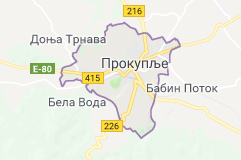 3На основу члана 32 ст.1 тач.6 Закона о локалној самоуправи („Службени гласник РС“ бр. 129/2007,83/2014- др.закон, 101/2016- др.закон и 47/2018), члана 77 и 78. Закона о запосленима у аутономним покрајинама и јединицама локалне самоуправе („Службени гласник РС“ бр. 21/2016, 113/2017, 95/2018 и 113/2017- др. закон, 95/2018- др.закон, 86/2019- др.закон, 157/2020- др.закон и 123/2021- др.закон), и члана 40 став 1 тач. 18 Статута Града Прокупља („Службени лист Општине Прокупље“ бр. 15/2018, Скупштина града Прокупља, на седници одржаној дана 05.06. 2023.године, усвојила је:ИЗМЕЊЕНИ КАДРОВСКИ ПЛАН ГРАДСКЕ УПРАВЕ ГРАДА ПРОКУПЉАЗА 2023. ГОДИНУЧлан 1.Кадровски план Градске управе града Прокупља, Градског правобранилаштва и Службе интерне ревизије  за 2023.годину, број  06-125/2022-02 од 26.12.2022.године, објављен у „Службеном листу Града Прокупља“ број 57/2022, у члану 2. у делу који се односи на: „Планирани број запослених службеника у Градској управи града Прокупља, према звањима, на неодређено време,  који је потребан и планиран у 2023. години, је следећи“ , табела се мења и гласи:Члан 2.У осталом делу Кадровски план Градске управе града Прокупља Градског правобранилаштва и Службе интерне ревизије  за 2023.годину, број  06-125/2022-02 од 26.12.2022.године, објављен у „Службеном листу града Прокупља“ број 57/2022, остаје неизмењен.                                                               Члан 3.Овај измењени Кадровски план ступа на снагу осмог дана од дана објављивања у „Службеном листу града Прокупља“.Број: 06-52/2023-02У Прокупљу, дана  05.06.2023.годинеСКУПШТИНА ГРАДА ПРОКУПЉА                                                                                                                                                                                    ЗАМЕНИК ПРЕДСЕДНИКА                                                                                                                                                                                         СКУПШТИНЕ ГРАДА                                                                                                                                                                                             Никола Хаџи Лазић с.р.4На основу члана 26. и 27. Закона о јавној својини  („Сл.гласник РС“,бр.72/2011, 88/2013, 105/2014, 104/2016- др.закон, 108/2016, 113/2017, 95/2018, 153/2020), члана 19. Уредбе о условима прибављања и отуђења непокретности непосредном погодбом и давања у закуп ствари у јавној својини, односно прибављања и уступања искоришћавања других имовинских права, као и поступцима јавног надметања и прикупљања писмених понуда („Сл.гласник РС“, бр.16/2018), Одлуке о приступању отуђења непокретности – пословног простора у јавној својини Града Прокупља путем прикупљања писаних понуда бр.06-33/2023-02 од 11.04.2023. године, Скупштина Града Прокупља на седници одржаној дана 05.06.2023.године, доносиЈАВНИ ОГЛАСЗА ОТУЂЕЊЕ НЕПОКРЕТНОСТИ- ПОСЛОВНОГ ПРОСТОРА У ЈАВНОЈ СВОЈИНИ ГРАДА ПРОКУПЉА ПРИКУПЉАЊЕМ ПИСАНИХ ПОНУДАI ПРЕДМЕТ ОТУЂЕЊА: Пословни простор у јавној својини града Прокупља, изграђен у стамбено- пословној згради у улици Ратка Павловића Ћићка бр. 1 на кат.пар. бр. 3088 КО Прокупље- град, и то:пословни простор изграђег у стамбено-пословној згради у улици Ратка Павловића Ћићка бр.1, на катастарској парцели бр.3088 КО Прокупље-град,  и то:пословни простор за који није утврђена делатност – продајни део у објекту број 1, улаз број 2., број посебног дела 1, корисне површине 109м2, пословни простор за који није утврђена делатност – складиште лекова, гардероба, у објекту број 1, улаз број 3., број посебног дела 1, корисне површине 96м2;пословни простор за који није утврђена делатност – канцеларије у објекту број 1, улаз број 4., број посебног дела 1, корисне површине 226м2уписан у лист непокретности бр.3017 за КО Прокупље-град носиоца права јавне својине Града Прокупља, по почетној цени, у висини тржишне вредности у износу од 75.000,00 динара по метру квадратном, односно у износу од 32.325.000,00 за целу површину а која је одређена на основу процене Министарства финансија-Пореске управе.  II УСЛОВИ ОТУЂЕЊА:Предметни пословни простор отуђује се у постојећем- „виђеном“ стању, без права купца на накнадне рекламације. Предметни пословни простор оптерећен је Уговором о концесији, по коме је исти дат као локација у којој се обавља апотекарска делатност од стране концесионара „Filly Farm apoteka“, при чему је будући купац у обавези да омогући концесионару коришћење локала током читавог периода трајања уговора, у року од 13 година колико је преостало до завршетка уговора, односно исти неће бити у могућности да користи предметни пословни простор до завршетка уговора. Концесионар де дописом упућеном Граду Прокупљу сагласио са наведеним отуђењем, и навео да отуђење неће имати последице на управљање пројектом по Уговору о концесији.Укупна почетна купопродајна (тржишна) цена непокретности из тачке 1. овог огласа износи 75.000.00 динара по метру квадратном, односно у укупном износу од 32.325.000,00 динара за целу површину, а који износ је одређен као тржишна вредност предметне непокретности по метру квадратном, а на основу процене Министарства финансија- Пореске управе. Коначна купопродајна цена непокретности биће утврђена након спроведеног поступка прикупљања писаних понуда.Критеријум за оцењивање понуда је „највиша понуђена цена по метру квадратном“. Рок за плаћање купопродајне цене је 8 дана од дана закључења купопродајног уговора.Трошкови потврде уговора код јавног бележника и други евентуални трошкови који могу произаћи из реализације овог правног посла падају на терет купца.     III УСЛОВИ ПРИЈАВЉИВАЊА:Право учешћа имају сва правна и физичка лица, која испуњавају остале услове огласа и која уплате депозит.Право учешћа на огласу имају сва правна и физичка лица која уплате депозит у висини од 10% процењене тржишне вредности непокретности.	Заинтересована правна и физичка лица су у обавези да року од 15 дана од дана објављивања огласа а најкасније до 21.06.2023. године уплате износ депозита за учешће у поступку. Уплата се врши на рачун број 840-811141843-19, позив на број 97 37-085 буџет Града Прокупља, сврха уплате депозит за спровођење поступка отуђење пословног простора у јавној својини града Прокупља.	Уредна и потпуна пријава мора да садржи:висину понуђене купопродајне цене, потврду о уплати депозита са јасном назнаком пословне банке и бројем рачуна на који се може извршити повраћај депозита у случају да подносилац пријаве не буде изабран као најповољнији понуђач;изјаву о прихватању свих услова из јавног огласа, иизјаву о губитку права на враћање депозита. Наведене изјаве су саставни део овог Јавног огласа, и налазе се на званичној страници града Прокупља.	Уредна и потпуна пријава мора бити потписана и оверена печатом (уколико се ради о правном лицу) и мора да садржи све податке о подносиоцу понуде:ЗА ФИЗИЧКА ЛИЦА: име и презиме, матични број,адресу становања, очитану личну карту, контакт телефон, ако је лице приватни предузетник уз понуду се прилаже и извод из регистра привредних субјеката, не старији од 30 дана од дана  подношења пријаве, као и потврду о пореском идентификационом броју,уверење локалне пореске администрације о измиреним обавезама по свим основама пореза.ЗА ПРАВНА ЛИЦА: назив и седиште правног лица, оригинал извод из регистра привредних субјеката са подацима за то правно лице не старији од 30 дана, податке о рачуну код пословне банке код које има рачун, копију решења о додељеном пореском идентификационом броју, име и презиме овлашћеног заступника и његов потпис, са овереним картоном депонованог потписауверење локалне пореске администрације о измиреним обавезама по свим основама пореза.У случају да подносиоца пријаве заступа пуномоћник, пуномоћје за заступање мора да буде оверено од стране Јавног бележника.Учесник уз понуду мора да достави потврду о уплати депозита, изјаву да прихвата све услове из јавног огласа и изјаву о губитку права на враћање депозита (чији су нацрти саставни део овог јавног огласа).Заинтересовани учесници који су уплатили депозит пријаве за учешће у јавном надметању достављају препорученом пошиљком на адресу Града Прокупља, ул.Никодија Стојановића Татка бр.2, 18400 Прокупље, или на писарници Градске управе града Прокупља, радним данима до 15 часова, у затвореној коверти на којој је назначено „ Понуда за куповину пословног простора- НЕ ОТВАРАТИ“ у року од 20 дана од дана објављивања огласа а најкасније до 26.06.2023. године, с тим да се 20-ог дана, понуда може доставити до 12 часова. На полеђини понуде назначити име, односно назив понуђача, адресу и контакт телефон. Непотпуне и неблаговремене пријаве неће се разматрати. Скупштина града задржава право да поништи поступак по Јавном огласу, и да у случају пријема непотпунихј и неблаговремених понуда не изврши избор најповољнијег понуђача.Понуда у којој је цена дата описно неће се разматрати. Град Прокупље задржава право да поништи  поступак по Јавном огласу у случају пријема неодговарајућих и непотпуних пријава.  Град Прокупље неће сносити никакву одговорност нити бити дужан да надокнади било какву штету коју би учесник евентуално могао имати поводом учешћа у  поступку.IV ИЗБОР НАЈПОВОЉНИЈЕГ ПОНУЂАЧАПоступак прикупљања понуда спроводи Комисија за  спровођење поступка отуђења пословног простора путем прикупљања писаних понуда (у даљем тексту: Комисија). Отварање приспелих понуда извршиће се комисијски дана 03.07.2023. године, у 13,00 часова у просторијама Градске управе града Прокупља.Критеријум за избор најповољнијег понуђача је висина понуђене купопродајне цене. Комисија за избор најповољнијег понуђача утврђује редослед важећих понуда. У случају да два или више понуђача понуде исту купопродајну цену, Град задржава право да по слободном уверењу и процени изврши избор најповољнијег понуђача. Поступак јавног надметања спровешће се и у случају да пристигне најмање једна благовремена и потпуна пријава на основу које се подносилац региструје и проглашава купцем, ако почетну цену по којој се непокретност отуђује из јавне својине прихвати као купопродајну цену, с тим да уколико не прихвати купопродајну цену, губи право на враћање депозита.Учесник који понуди највиши износ купопродајне цене потписује изјаву о висини понуђене цене коју је дужан да  уплати у року утврђеним огласом. Уколико учесник не закључи уговор и не уплати купопродајну цену у предвиђеном року, губи право на повраћај депозита.По спроведеном поступку јавног надметања, Скупштина Града Прокупља доноси одлуку о отуђењу  пословног простора најповољнијем понуђачу.У року од 8 дана од дана доношења одлуке о најповољнијем учеснику јавног надметања, сви учесници огласа  биће писано обавештени о избору најповољније понуде.Изабрани учесник и Град Прокупље закључиће уговор о отуђењу  пословног просторау року од 30 дана од доношења одлуке о отуђењу предметног пословног простора. Уколико изабрани учесник не закључи уговор у остављеном року, сматраће се да је одустао те ће се на закључење уговора позвати наредни најповољнији понуђач.Депозит се, у случају да понуђач не буде изабран као најповољнији, враћа у року од 10 дана од дана доношења одлуке о избору најповољнијег понуђача, а у случају да најповољнији понуђач одустане од закључења уговора или не уплати цену у року од  8_дана од дана закључења Уговора уплаћени депозит неће бити враћен. Најповољнијем понуђачу се уплаћени износ депозита задржава до закључења уговора о купопродаји и исти се урачунава у износ купопродајне цене.Понуђачу који не буде изабран као најповољнији, враћа се уплаћени депозит  у року од 10 дана од дана доношења Одлуке о избору најповољнијег понуђача.Заинтересована лица ради пружања додатних информација и обавештења могу се обратити контакт особи Јовић Невени- начелнику Градске управе града Прокупља, радним данима од 08,00-15,00 часова у канцеларији број 35, или на тел.027/324-040.Оглас објавити на званичној интернет страници Града Прокупља и у дневном листу „Информер“.Број: 06-52/2023-02У Прокупљу, дана 05.06.2023. годинеСКУПШТИНА ГРАДА ПРОКУПЉА							                                                                                                      ЗАМЕНИК  ПРЕДСЕДНИКА                                                                                                          СКУПШТИНЕ ГРАДА ПРОКУПЉА                                                                                                              Никола Хаџи Лазић с.р.5На основу члана 47. ст. 1.,2.,3. и 4. Закона о јавно-приватном партнерству и концесијама (,,Сл. гласник РС“ бр. 88/2011, 15/2016  и 104/2016), члана 40 ст. 1 тач. 40. Статута Града Прокупља (,,Сл. лист Општине Прокупље“ број 15/2018) и члана 2. став 4. Одлуке о усвајању предлога концесионог акта пројекта јавно-приватног партнерства са елементима концесије за поверавање обављања комуналне делатности градско-приградског превоза путника на територији града Прокупља („Службени лист града Прокупља“бр.27/2019 од 15.10.2019.године, члана 3. и члана 50. Јавног уговора јавно-приватног партнерства са елементима концесије за поверавање обављања комуналне делатности градско-приградског превоза путника на територији града Прокупља бр.401-13/21-04 од 30.09.2022.године, Налаза и мишљења судског вештака за област саобраћаја и машинске технике Драгана Марковића од 18.04.2023.године, Захтева Комисије за контролу концесионара ФЛИХ А БУС Д.О.О.Београд  бр.400-773/2022-01-1 од 19.05.2023.године и Мишљења Градског правобранилаштва бр.Р-71/23 од 19.05.2023.године, Скупштина града Прокупља, на седници одржаној дана 05.06.2023..године, донела је: Р Е Ш Е Њ ЕЧлан 1.ДАЈЕ СЕ САГЛАСНОСТ на нацрт Анекса I Јавног уговора јавно-приватног партнерства са елементима концесије за поверавање обављања комуналне делатности градско-приградског превоза путника на територији града Прокупља који је дат у тексту материјала.Члан 2.	ОВЛАШЋУЈЕ СЕ градоначелник града Прокупља да, у име Града Прокупља, потпише Анекс I Јавнoг уговора из члана 1. овог Решења.Члан 3.	Решење ступа на снагу даном доношења и објавиће се у ,,Службеном листу града Прокупља“.	Број: 06-52/2023-02	У Прокупљу, 05.06.2023.године	СКУПШТИНА ГРАДА ПРОКУПЉА                                                                                                                                                                                     ЗАМЕНИК  ПРЕДСЕДНИКА                                                                                                                                                                                                                             СКУПШТИНЕ ГРАДА ПРОКУПЉА                                                                                                                                                                                                                                            Никола Хаџи Лазић с.р.6На основу  члана 28. став  2. Закона о комуналним делатностима („Службени гласник РС“ бр.88/11, 104/16 и 95/2018), члана 32. став 1. тачка 8. Закона о локалној самоуправи („Сл. гласник РС“, број 129/07, 83/14-др.закон и 101/2016-др.закон, 47/2018), члана 40. став 1. тачка 10. Статута града Прокупља („Сл. лист Општине Прокупље“, број 15/2018) и мишљења Одељења за буџет и финансије бр.400-415/2023-04 од 30.05.2023.године, Скупштина Града Прокупља на седници одржаној дана  05.06. 2023. године, донела је:РЕШЕЊЕI  ДАЈЕ СЕ САГЛАСНОСТ  на Ценовник основних услуга ЈКП „Градски водовод“ Прокупље  бр.2489 од 19.05.2023. године који је донео Надзорни одбор овог јавног предузећаII  Решење ступа на снагу даном доношења, објавиће се  у „Службеном листу града  Прокупља“, а цене из предметног акта примењиваће се након истека тридесетог дана од дана ступања на снагу овог решењаIII Решење објавити у „Службеном листу града  Прокупља“.IV Решење доставити ЈКП „Градски водовод“ Прокупље, Одељењу за буџет и финансије, Одељењу за урбанизам, стамбено комуналне делатности и грађевинарство и архиви Града Прокупља.Број: 06-52/2023-02У Прокупљу,  05.06. 2023.годинеСКУПШТИНА ГРАДА ПРОКУПЉА                                                                                                                                                                                                     ЗАМЕНИК  ПРЕДСЕДНИКА                                                                                                                                                                                                         СКУПШТИНЕ ГРАДА                                                                                                                                                                                                            Никола Хаџи Лазић с.р.7На основу члана 33. И члана 161.став 2. Закона о запошљенима у јавним службама(''Сл.гласник РС''бр. 113/17,95/18,86/19,157/20 и 123/2021), члана 32. Закона о локалној самоуправи(''Сл. Гласник РС'' бр.129/07, 83/14-др.закон и 101/2016-др.закон, 47/2018 и 111/2021-др.закон) и члана 40.став 1.тачка 64. Статута Града Прокупља(''Сл.лист општине Прокупље'' бр. 15/2018), Скупштина Града Прокупља на седници одржаној дана 05.06.2023.године, донела је:Р Е Ш Е Њ ЕIДаје се сагласност на Предлог измене и допуне Кадровског плана Народног музеја ''Топлице''  Прокупље бр. 208 од 18.05.2023.године, предложеног од стране директора установе.IIРешење ступа на снагу даном доношења.IIIРешење објавити у ''Службеном листу Града Прокупља''.IVРешење  доставити: Народном музеју ''Топлице'' Прокупље, Одељењу за друштвене  делатности и Архиви града Прокупља.Број: 06-52/2023-02У Прокупљу, 05.06.2023.годинеСКУПШТИНА ГРАДА ПРОКУПЉА                                                                                                                                                                                    ЗАМЕНИК ПРЕДСЕДНИКА                                                                                                                                                                                           СКУПШТИНЕ ГРАДА                                                                                                                                                                                              Никола Хаџи Лазић с.р.8На основу  члана 60. Закона о пољопривредном земљишту (Службени гласник РС бр.62/06,65/08-др.закон,41/09,112/15,80/17 и 95/18-др.закон),и члана   40.став 1.тачка 29.  Статута града Прокупља (,,Службени лист општине Прокупље бр.15/18),уз сагласност Министарства пољопривреде шумарства и водопривреде Републике Србије бр.320-11-8498/2023-11 од 24.05.2023.године Скупштина града Прокупља на седници одржаној дана 05.06.2023.године  донела је   ГОДИШЊИ ПРОГРАМзаштите, уређења и коришћења пољопривредног земљиштау државној својини града Прокупља за 2023 годинуI  ОПШТИ ДЕОГодишњим Програмом заштите, уређења и коришћења пољопривредног земљишта на територији града Прокупља за 2023. годину утврђују се:врста и обим радова које треба извршити у 2023. години, динамика извођења радова и улагање средстава.  1.ОСНОВНИ ПОДАЦИ О ТЕРИТОРИЈИ ГРАДА ПРОКУПЉА                                                                                                                                            1.1.Положај и величина територијеГрад Прокупље поседује 104 катастарских Општина, располаже укупно са 759 км² пољопривредног земљишта. Град Прокупље граничи се са севера Општином  Крушевац и Алексинац, са истока Општином Мерошина и Житорађа, са југа Општином Бојник и са запада Општином Куршумлија и Блаце.Шире подручје Града окружено је планинама Велики и Мали Јастребац са Севера, Копаоник са Запада и Радан са Југа. Оне тако представљају  заокружену географску целину, кроз које протиче река Топлица са својим притокама. Са обе стране долине реке Топлице  простире се претежно плодно земљиште брдско-планинског карактера. 	Град  Прокупље чини средишњи део субрегиона Топлица који у географском смислу лежи у границама : 43º10 ' и 43º20' северне географске ширине, односно 21º00' и 21º50' источне географске ширине.1.2.Климатске карактеристикеУмерено-континентална клима са благим прелазима између годишњих доба у котлини, а дуга и оштра зима на планини условили су плодно тле дуж реке и њених притока, богатство шумама и пашњацима како на територији града Прокупља тако и у ширем округу.Умерено-континентална клима и брдско планинско подручје као и богатство подземним текућим и термоминералним водама пружају повољне услове за развој пољопривреде.1.3.Температура ваздуха На територији града Прокупља просечна годишња температура ваздуха креће се између 10.6 и 11.4 ºС.Средње месечне температуре ваздуха у току вегетационог периода су око 18.5ºC.Апсолутне максималне температуре ваздуха у летњим месецима могу бити доста високе и преко 40ºС. док апсолутне минималне температуре ваздуха у току јануара и фебруара могу се спустити испод -20ºС.Оно што је евидентно је чињеница, да су пролећни и јесењи мразеви скоро редовна појава на овом подручју, посебно у неколико последњих година.Позни мразеви се јављају у току извесног броја дана у априлу и мају и то углавном на локалитетима са већом надморском висином (преко 800м .н.в.).Ови мразеви у доброј мери доприносе дужем одржавању снежног покривача на овим локалитетима (најчешће до краја априла), а истовремено су и разлог за честу појаву иња на биљкама и поледице на хладном и влажном земљишту.Рани јесењи мразеви се јављају нешто ређе и то у току октобра и новембра, најчешће се манифестујући такође на локалитетима са већим надморским висинама  али често и поред јачих водотока (нарочито поред реке Топлице).1.4.ПадавинеПодручје града Прокупља припада семиаридним подручјима наше земље, што значи да се карактерише доста оскудним падавинама у току године .Падавине нису равномерно распоређене по месецима и годишњим добима. Највише талога падне маја и октобра а најмање септембра и фебруара.Летњи месеци су доста оскудни у талозима и у том периоду године освежење доносе само ређи и краткотрајни пљускови, пролеће је најбогатије а зима најоскуднија у водним талозима .Релативна влажност ваздуха у току вегетационог периода доста мало варира и креће се најчешће између 68-76%.она је у уској корелацији са количинама падавина, температурама ваздуха и интезитетом ваздушних струјања.1.5.Облачност	Годишња облачност на овом подручју је прилично велика услед мешања континенталних и средоземних ваздушних маса, с тим што је облачност израженија на подручјима са већом надморском висином .Годишњи ток облачности највећи је током зиме  а најмањи током лета.1.6.Ветрови	Наше подручје не одликује се великим ветровима – ваздушна циркулација се своди у локалне оквире. Дувају ветрови северног и северозападног правца који доносе падавине.1.7.Хидрологија	Најзначајнији водоток на подручју града Прокупља  је река Топлица која извире на Копаонику  а улива се у Јужну Мораву. Она представља стални водоток а највише воде у пролећном, односно смањеним количинама у летњем периоду.Захваљујући сталности овај водоток у значајној  мери утиче како на својства земљишта тако и на нивоу подземних вода у близини својих обала.Наиме због честих плављења суседних равничарских површина око овог водотока су образоване значајне површине са алувијалним земљиштем  а због тога што су око њега подземне воде високе  поред њега је развијена претежно хигрофилна (влажна) вегетација.Поред Топлице су фрагментно распоређене и површине које су у току године дуже под водом (депресије) и с тога су обрасле мочварном вегетацијом.Осим Топлице у нешто крупније водотоке могу се убројити и неке њене притоке (Бејашничка,Бресничка и Растовничка река) док су остали водотоци скоро безначајни односно углавном су активни у пролеће и касну јесен.Река Топлица још увек нема значај који би објективно требало да има на овом подручју наиме око ње се организује доста екстензивна пољопривредна производња. Бресничка река је преграђена у близини свога изворишта и представља основу водоснабдевања Прокупља и више сеоских насеља дуж трасе водовода.Комисија за израду предлога годишњег програма заштите,уређења и коришћења пољопривредног земљишта a на основу члана 64а  Закону о пољопривредном земљишту (''Сл. гласник Р. Србије'' бр. 62/06,65/08-др.закон,41/09,112/15,80/17 и 95/18-др.закон), упутила је :Јавни позив за доказивање права  пречег закупа пољопривредног земљишта у државној својини на територији  града   Прокупља за 2023 годину и  Јавни позив за остваривање права  коришћења без плаћања накнаде пољопривредног земљишта у државној својини на територији  града   Прокупља за 2023 годину. По упућеним  Јавним Позивима  одазвала се  Топличка академија струковних студија - Прокупље . У Прилогу вам достављамо : Сагласност ресорног министарства број 320-11-8498/2023-11 од 24.05.2023.године ,валидирани  годишњи Програм града Прокупља за 2023 годину  на    CD -  u  табеларно.Број: 06-52/2023-02У Прокупљу, 05.06.2023.годинеСКУПШТИНА ГРАДА ПРОКУПЉА                                                                                                                                                                                                                                 ЗАМЕНИК ПРЕДСЕДНИКА                                                                                                                                                                                                                                        СКУПШТИНЕ ГРАДА                                                                                                                                                                                                                                            Никола Хаџи Лазић с.р.С а д р ж а ј1.Одлука о измени Одлуке о буџету Града Прокупља за 2023.годину.........................................................................................................12.Одлука о усвајању друге измене и допуне Плана генералне регулације Прокупља..................................................................................553.Измењен Кадровски план Градске управе Града Прокупља за 2023.годину............................................................................................594.Јавни оглас за отуђење непокретности –пословног простора у јавној својини Града Прокупља, путем прикупљања писаих понуда..........................................................................................................................................................................................................605.Решење о давању сагласности на нацрт Анекса I Јавног уговора  јавно- приватног партнерства са елементима концесије за поверавање обављања комуналне делатности градско-пригратског превоза путника на територији града Прокупља...............................................................................646.Решење о давању сагласности на Ценовник основних услуга ЈКП''Градски водовод'' Прокупље............................................................657.Решење о давању сагласности на предлог измене и допуне Кадровског плана Народног музеја''Топлице'' Прокупље............................668.Годишњиги програм заштите, уређења и коришћења пољопривредног земљишта у државној својини Града Прокупља за 2023.годину.....................................................................................................................................................................................................67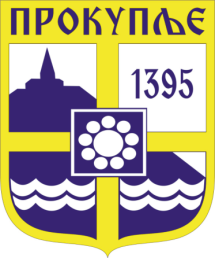    Издавач: Скупштина Грaда  Прокупља  Лист уредио Ивана Обрадовић   Главни и одговорни уредник: Секретар Скупштине Града  Прокупља  Александра Вукићевић          СЛУЖБЕНИ ЛИСТГРАДА ПРОКУПЉА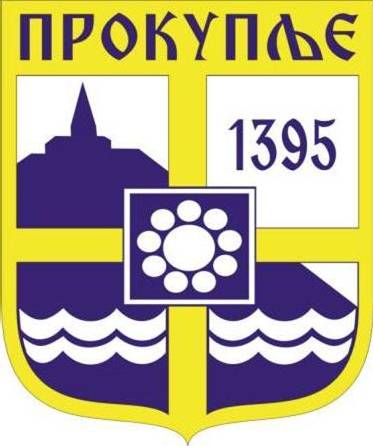 1   На основу члана 63. Закона о буџетском систему (“Службени гласник РС“, бр. 54/2009, 73/2010, 101/2010, 101/2011, 93/2012, 62/2013, 63/2013 - испр., 108/2013, 142/2014, 68/2015 – др. Закон, 103/2015, 99/2016, 113/2017, 95/2018, 31/2019 ,72/2019 ,149/2020 и 118/2021), члана 32. Закона о локалној самоуправи (“Службени гласник РС” бр.129/07 , 83/2014, 101/2016 и 47/2018) и члана 40.  Статута града Прокупља (“Службени  лист града Прокупља” бр 15/2018), Скупштина града Прокупља, на седници одржаној дана  05.06.2023. године, донела је: ОДЛУКА О ИЗМЕНИ ОДЛУКЕ О БУЏЕТУ  ГРАДА ПРОКУПЉА ЗА 2023. ГОДИНУ     Члан 1. Приходи и примања, расходи и издаци буџета  града Прокупља   за 2023. годину  (у даљем тексту: буџет), састоје се од:ОписИзнос12А. РАЧУН ПРИХОДА И ПРИМАЊА,  РАСХОДА И ИЗДАТАКА1. Укупни приходи и примања од продаје нефинансијске имовине2.277.802.435,001.1. ТЕКУЋИ ПРИХОДИ у чему:1.964.302.435,00- буџетска средства1.790.629.749,00- сопствени приходи8.635.000,00- донације156.612.353,001.2. ПРИМАЊА ОД ПРОДАЈЕ НЕФИНАНСИЈСКЕ ИМОВИНЕ313.500.000,002. Укупни расходи и издаци за набавку нефинансијске имовине2.356.879.665,002.1. ТЕКУЋИ РАСХОДИ у чему:1.808.943.078,00- текући буџетски расходи1.780.152.238,00- расходи из сопствених прихода7.407.500,00- донације21.383.340,002.2. ИЗДАЦИ ЗА НАБАВКУ НЕФИНАНСИЈСКЕ ИМОВИНЕ у чему:547.936.587,00- текући буџетски издаци411.480.074,00- издаци из сопствених прихода1.227.500,00- донације135.229.013,00БУЏЕТСКИ СУФИЦИТ/ДЕФИЦИТ-79.077.230,00Издаци за набавку финансијске имовине (у циљу спровођења јавних политика)0,00УКУПАН ФИСКАЛНИ СУФИЦИТ/ДЕФИЦИТ-79.077.230,00Б. РАЧУН ФИНАНСИРАЊАПримања од продаје финансијске имовине0,00Примања од задуживања0,00Неутрошена средства из претходних година79.077.230,00Издаци за отплату главнице дуга0,00НЕТО ФИНАНСИРАЊЕ79.077.230,00ОписОписЕконом. класиф.Износ1123УКУПНИ ПРИХОДИ И ПРИМАЊА ОД ПРОДАЈЕ НЕФИНАНСИЈСКЕ ИМОВИНЕУКУПНИ ПРИХОДИ И ПРИМАЊА ОД ПРОДАЈЕ НЕФИНАНСИЈСКЕ ИМОВИНЕ2.277.802.435,001.Порески приходи711.354.841.613,001.1.Порез на доходак,  добит и капиталне добитке (осим самодоприноса)7111.108.285.613,001.2.Самодопринос7111800,001.3.Порез на имовину713150.000.000,001.4.Остали порески приходи71448.456.000,001.5.Други порески приходи71646.000.000,002.Непорески приходи, у чему:74105.879.700,00-поједине врсте накнада са одређеном наменом (наменски приходи)0,00-приходи од продаје добара и услуга0,003.Меморандумске ставке770,004.Донације731+7329.715.673,005.Трансфери733493.865.449,006.Примања од продаје нефинансијске имовине8313.500.000,00УКУПНИ РАСХОДИ И ИЗДАЦИ ЗА НАБАВКУ НЕФИНАНСИЈСКЕ И ФИНАНСИЈСКЕ ИМОВИНЕ (ЗБИР 1+2+3)УКУПНИ РАСХОДИ И ИЗДАЦИ ЗА НАБАВКУ НЕФИНАНСИЈСКЕ И ФИНАНСИЈСКЕ ИМОВИНЕ (ЗБИР 1+2+3)2.356.879.665,001.Текући расходи41.808.943.078,001.1.Расходи за запослене41539.808.687,001.2.Коришћење роба и услуга42723.434.838,001.3.Отплата камата440,001.4.Субвенције45104.200.000,001.5.Социјална заштита из буџета4754.025.194,001.6.Остали расходи,  у чему:- средства резерви48+49+464+465162.639.177,001.7.Трансфери463224.835.182,002.Издаци за набавку нефинансијске имовине5547.936.587,003.Издаци за набавку финансијске имовине (осим 6211)620,00ПРИМАЊА ОД ПРОДАЈЕ ФИНАНСИЈСКЕ ИМОВИНЕ И ЗАДУЖИВАЊАПРИМАЊА ОД ПРОДАЈЕ ФИНАНСИЈСКЕ ИМОВИНЕ И ЗАДУЖИВАЊА0,001.Примања по основу отплате кредита и продаје финансијске имовине920,002.Задуживање910,002.1.Задуживање код домаћих кредитора9110,002.1.Задуживање код страних кредитора9120,00ОТПЛАТА ДУГА И НАБАВКА ФИНАНСИЈСКЕ ИМОВИНЕОТПЛАТА ДУГА И НАБАВКА ФИНАНСИЈСКЕ ИМОВИНЕ0,003.Отплата дуга610,003.1.Отплата дуга домаћим кредиторима6110,003.2.Отплата дуга страним кредиторима6120,003.3.Отплата дуга по гаранцијама6130,004.Набавка финансијске имовине62110,00НЕРАСПОРЕЂЕНИ ВИШАК ПРИХОДА ИЗ РАНИЈИХ ГОДИНА (класа 3,  извор финансирања 13)НЕРАСПОРЕЂЕНИ ВИШАК ПРИХОДА ИЗ РАНИЈИХ ГОДИНА (класа 3,  извор финансирања 13)379.077.230,00НЕУТРОШЕНА СРЕДСТВА ОД ПРИВАТИЗАЦИЈЕ ИЗ ПРЕТХОДНИХ ГОДИНА (класа 3,  извор финансирања 14)НЕУТРОШЕНА СРЕДСТВА ОД ПРИВАТИЗАЦИЈЕ ИЗ ПРЕТХОДНИХ ГОДИНА (класа 3,  извор финансирања 14)30,00Економ. класиф.ОписСредства из буџета01Средства из сопствених извора 04Средства из осталих извораУкупноСтруктура( % )1234567321311Нераспоређени вишак прихода и примања из ранијих година0,000,0079.077.230,0079.077.230,003,36321000УТВРЂИВАЊЕ РЕЗУЛТАТА ПОСЛОВАЊА0,000,0079.077.230,0079.077.230,003,36711111Порез на зараде942.056.613,000,000,00942.056.613,0039,97711121Порез на приходе од самосталних делатности који се плаћа према стварно оствареном приходу, по решењу Пореске управе800.000,000,000,00800.000,000,03711122Порез на приходе од самосталних делатности који се плаћа према паушално утврђеном приходу, по решењу Пореске управе21.000.000,000,000,0021.000.000,000,89711123Порез на приходе од самосталних делатности који се плаћа према стварно оствареном приходу самоопорезивањем80.000.000,000,000,0080.000.000,003,39711145Порез на приходе од давања у закуп покретних ствари - по основу самоопорезивања и по решењу Пореске управе980.000,000,000,00980.000,000,04711146Порез на приход од пољопривреде и шумарства, по решењу Пореске управе19.000,000,000,0019.000,000,00711191Порез на остале приходе62.000.000,000,000,0062.000.000,002,63711193Порез на приходе спортиста и спортских стручњака1.430.000,000,000,001.430.000,000,06711000ПОРЕЗ НА ДОХОДАК, ДОБИТ И КАПИТАЛНЕ ДОБИТКЕ1.108.285.613,000,000,001.108.285.613,0047,02713121Порез на имовину обвезника који не воде пословне књиге72.000.000,000,000,0072.000.000,003,05713122Порез на имовину обвезника који воде пословне књиге40.000.000,000,000,0040.000.000,001,70713311Порез на наслеђе и поклон, по решењу Пореске управе8.200.000,000,000,008.200.000,000,35713421Порез на пренос апсолутних права на непокретности, по решењу Пореске управе18.000.000,000,000,0018.000.000,000,76713423Порез на пренос апсолутних права на моторним возилима, пловилима и ваздухопловима, по решењу Пореске управе1.800.000,000,000,001.800.000,000,08713427Порез на на пренос апсолутних права на употребљаваним моторним возилима10.000.000,000,000,0010.000.000,000,42713000ПОРЕЗ НА ИМОВИНУ150.000.000,000,000,00150.000.000,006,36714513Комунална такса за држање моторних друмских и прикључних возила, осим пољопривредних возила и машина26.000.000,000,000,0026.000.000,001,10714543Накнада за промену намене пољопривредног земљишта38.000,000,000,0038.000,000,00714549Накнада за емисије СО2, НО2, прашкасте материје и произведени или одложени отпад530.000,000,000,00530.000,000,02714552Боравишна такса850.000,000,000,00850.000,000,04714553Боравишна такса, по решењу надлежног органа јединице локалне самоуправе18.000,000,000,0018.000,000,00714562Накнада за заштиту и унапређивање животне средине13.700.000,000,000,0013.700.000,000,58714563Концесиона накнада за обављање комуналних делатности и приходи од других концесионих послова, које јединице локалне самоуправе закључе у складу са законом2.800.000,000,000,002.800.000,000,12714565Накнада за коришћење простора на јавној површини у пословне и друге сврхе, осим ради продаје штампе, књига и других публикација, производа старих и уметничких заната и домаће радиности4.400.000,000,000,004.400.000,000,19714566Накнада за коришћење јавне површине за оглашавање за сопствене потребе и за потребе других лица100.000,000,000,00100.000,000,00714567Накнада за коришћење јавне површине по основу заузећа грађевинским материјалом и за извођење грађевинских радова и изградњу20.000,000,000,0020.000,000,00714000ПОРЕЗ НА ДОБРА И УСЛУГЕ48.456.000,000,000,0048.456.000,002,06716111Комунална такса за истицање фирме на пословном простору46.000.000,000,000,0046.000.000,001,95716000ДРУГИ ПОРЕЗИ46.000.000,000,000,0046.000.000,001,95717118Акциза на гасна уља2.100.000,000,000,002.100.000,000,09717000АКЦИЗЕ2.100.000,000,000,002.100.000,000,09732141Текуће донације од међународних организација у корист нивоа градова0,000,009.210.736,009.210.736,000,39732241Капиталне донације од међународних организација у корист нивоа градова0,000,00504.937,00504.937,000,02732000ДОНАЦИЈЕ И ПОМОЋИ ОД МЕЂУНАРОДНИХ ОРГАНИЗАЦИЈА0,000,009.715.673,009.715.673,000,41733141Ненаменски трансфери од Републике у корист нивоа градова338.543.436,000,000,00338.543.436,0014,36733142Други текући трансфери од Републике у корист нивоа градова0,000,008.680.000,008.680.000,000,37733144Текући наменски трансфери, у ужем смислу, од Републике у корист нивоа градова0,000,0011.733.000,0011.733.000,000,50733241Капитални наменски трансфери, у ужем смислу, од Републике у корист нивоа градова0,000,00134.909.013,00134.909.013,005,72733000ТРАНСФЕРИ ОД ДРУГИХ НИВОА ВЛАСТИ338.543.436,000,00155.322.013,00493.865.449,0020,95741142Приходи од камата на средства корисника буџета града која су укључена у депозит пословне банке са којом надлежни орган града закључи уговор о депоновању средстава по виђењу6.300.000,000,000,006.300.000,000,27741511Накнада за коришћење ресурса и резерви минералних сировина4.900.000,000,000,004.900.000,000,21741522Средства остварена од давања у закуп пољопривредног земљишта, односно пољопривредног објекта у државној својини300.000,000,000,00300.000,000,01741531Комунална такса за коришћење простора на јавним површинама или испред пословног простора у пословне сврхе, осим ради продаје штампе, књига и других публикација, производа старих и уметничких заната и домаће радиности600.000,000,000,00600.000,000,03741534Накнада за коришћење грађевинског земљишта7.500,000,000,007.500,000,00741538Допринос за уређивање грађевинског земљишта29.000.000,000,000,0029.000.000,001,23741596Накнада за коришћење дрвета2.300.000,000,000,002.300.000,000,10741000ПРИХОДИ ОД ИМОВИНЕ43.407.500,000,000,0043.407.500,001,84742126Накнада по основу конверзије права коришћења у право својине у корист Републике40.000,000,000,0040.000,000,00742141Приходи од продаје добара и услуга од стране тржишних организација у корист нивоа градова30.000,008.635.000,000,008.665.000,000,37742142Приходи од давања у закуп, односно на коришћење непокретности у државној својини које користе градови и индиректни корисници њиховог буџета80.000,000,000,0080.000,000,00742143Приходи од закупнине за грађевинско земљиште у корист нивоа градова2.300.000,000,000,002.300.000,000,10742144Накнада по основу конверзије права коришћења у право својине у корист нивоа градова60.000,000,000,0060.000,000,00742145Приходи од давања у закуп, односно на коришћење непокретности у градској својини које користе градови и индиректни корисници њиховог буџета670.000,000,000,00670.000,000,03742146Приходи остварени по основу пружања услуга боравка деце у предшколским установама у корист нивоа градова21.000.000,000,000,0021.000.000,000,89742241Градске административне таксе4.800.000,000,000,004.800.000,000,20742242Такса за озакоњење објеката у корист градова1.300.000,000,000,001.300.000,000,06742000ПРИХОДИ ОД ПРОДАЈЕ ДОБАРА И УСЛУГА30.280.000,008.635.000,000,0038.915.000,001,65743324Приходи од новчаних казни за прекршаје и привредне преступе предвиђене прописима о безбедности саобраћаја на путевима17.000.000,000,000,0017.000.000,000,72743342Приходи од новчаних казни за прекршаје по прекршајном налогу и казни изречених у управном поступку у корист нивоа градова7.200,000,000,007.200,000,00743000НОВЧАНЕ КАЗНЕ И ОДУЗЕТА ИМОВИНСКА КОРИСТ17.007.200,000,000,0017.007.200,000,72745141Остали приходи у корист нивоа градова6.000.000,000,000,006.000.000,000,25745143Део добити јавног предузећа и других облика организовања, у корист нивоа градова550.000,000,000,00550.000,000,02745000МЕШОВИТИ И НЕОДРЕЂЕНИ ПРИХОДИ6.550.000,000,000,006.550.000,000,28841141Примања од продаје земљишта у корист нивоа градова313.500.000,000,000,00313.500.000,0013,30841000ПРИМАЊА ОД ПРОДАЈЕ ЗЕМЉИШТА313.500.000,000,000,00313.500.000,0013,30УкупноУкупно2.104.129.749,008.635.000,00244.114.916,002.356.879.665,00100,00ПЛАН РАСХОДА ПО ПРОГРАМИМАПЛАН РАСХОДА ПО ПРОГРАМИМАПЛАН РАСХОДА ПО ПРОГРАМИМАНазив програмаНазив програмаИзнос1СТАНОВАЊЕ, УРБАНИЗАМ И ПРОСТОРНО ПЛАНИРАЊЕ72.900.000,002КОМУНАЛНЕ ДЕЛАТНОСТИ210.000.000,003ЛОКАЛНИ ЕКОНОМСКИ РАЗВОЈ5.200.000,004РАЗВОЈ ТУРИЗМА17.018.000,005ПОЉОПРИВРЕДА И РУРАЛНИ РАЗВОЈ15.200.000,006ЗАШТИТА ЖИВОТНЕ СРЕДИНЕ500.000,007ОРГАНИЗАЦИЈА САОБРАЋАЈА И САОБРАЋАЈНА ИНФРАСТРУКТУРА8.200.000,008ПРЕДШКОЛСКО ВАСПИТАЊЕ228.147.000,009ОСНОВНО ОБРАЗОВАЊЕ140.911.182,0010СРЕДЊЕ ОБРАЗОВАЊЕ70.924.000,0011СОЦИЈАЛНА И ДЕЧЈА ЗАШТИТА79.965.194,0012ЗДРАВСТВЕНА ЗАШТИТА26.500.000,0013РАЗВОЈ КУЛТУРЕ И ИНФОРМИСАЊА173.683.015,0014РАЗВОЈ СПОРТА И ОМЛАДИНЕ47.666.000,0015ОПШТЕ УСЛУГЕ ЛОКАЛНЕ САМОУПРАВЕ1.198.973.374,0016ПОЛИТИЧКИ СИСТЕМ ЛОКАЛНЕ САМОУПРАВЕ61.091.900,0017ЕНЕРГЕТСКА ЕФИКАСНОСТ И ОБНОВЉИВИ ИЗВОРИ ЕНЕРГИЈЕ0,00Укупно за БКУкупно за БК2.356.879.665,00Члан 3.Неутрошена средства из претходних година у износу од 79.077.230,00 динара користиће се за покривање фискалног дефицита у износу од  79.077.230,00 динара.Члан 4.Стална буџетска резерва за 2023. годину износи 5.265.415,00  динара, а текућа буџетска резерва  21.051.762,00  динара.Члан 5.Издаци буџета, по основним наменама, утврђени су и распоређени у следећим износима:Економ. класиф.ОписСредства из буџета01Средства из сопствених извора 04Средства из осталих извораУкупноСтруктура( % )1234567411000ПЛАТЕ, ДОДАЦИ И НАКНАДЕ ЗАПОСЛЕНИХ (ЗАРАДЕ)429.292.320,000,000,00429.292.320,0018,21412000СОЦИЈАЛНИ ДОПРИНОСИ НА ТЕРЕТ ПОСЛОДАВЦА67.402.870,0015.000,000,0067.417.870,002,86413000НАКНАДЕ У НАТУРИ50.000,0090.000,000,00140.000,000,01414000СОЦИЈАЛНА ДАВАЊА ЗАПОСЛЕНИМА13.601.100,00235.000,003.915.000,0017.751.100,000,75415000НАКНАДЕ ТРОШКОВА ЗА ЗАПОСЛЕНЕ16.743.000,000,000,0016.743.000,000,71416000НАГРАДЕ ЗАПОСЛЕНИМА И ОСТАЛИ ПОСЕБНИ РАСХОДИ8.364.397,00100.000,000,008.464.397,000,36410000РАСХОДИ ЗА ЗАПОСЛЕНЕ535.453.687,00440.000,003.915.000,00539.808.687,0022,90421000СТАЛНИ ТРОШКОВИ203.358.381,00883.000,000,00204.241.381,008,67422000ТРОШКОВИ ПУТОВАЊА4.742.500,00741.000,000,005.483.500,000,23423000УСЛУГЕ ПО УГОВОРУ169.316.367,001.313.000,009.680.506,00180.309.873,007,65424000СПЕЦИЈАЛИЗОВАНЕ УСЛУГЕ142.926.686,00977.500,002.905.000,00146.809.186,006,23425000ТЕКУЋЕ ПОПРАВКЕ И ОДРЖАВАЊЕ136.068.695,00867.500,0058.510,00136.994.705,005,81426000МАТЕРИЈАЛ47.224.053,001.990.500,00381.640,0049.596.193,002,10420000КОРИШЋЕЊЕ УСЛУГА И РОБА703.636.682,006.772.500,0013.025.656,00723.434.838,0030,69451000СУБВЕНЦИЈЕ ЈАВНИМ НЕФИНАНСИЈСКИМ ПРЕДУЗЕЋИМА И ОРГАНИЗАЦИЈАМА89.000.000,000,000,0089.000.000,003,78454000СУБВЕНЦИЈЕ ПРИВАТНИМ ПРЕДУЗЕЋИМА15.200.000,000,000,0015.200.000,000,64450000СУБВЕНЦИЈЕ104.200.000,000,000,00104.200.000,004,42463000ТРАНСФЕРИ ОСТАЛИМ НИВОИМА ВЛАСТИ224.835.182,000,000,00224.835.182,009,54464000ДОТАЦИЈЕ ОРГАНИЗАЦИЈАМА ЗА ОБАВЕЗНО СОЦИЈАЛНО ОСИГУРАЊЕ31.500.000,000,000,0031.500.000,001,34460000ДОНАЦИЈЕ, ДОТАЦИЈЕ И ТРАНСФЕРИ256.335.182,000,000,00256.335.182,0010,88472000НАКНАДЕ ЗА СОЦИЈАЛНУ ЗАШТИТУ ИЗ БУЏЕТА41.662.114,000,0012.363.080,0054.025.194,002,29470000СОЦИЈАЛНО ОСИГУРАЊЕ И СОЦИЈАЛНА ЗАШТИТА41.662.114,000,0012.363.080,0054.025.194,002,29481000ДОТАЦИЈЕ НЕВЛАДИНИМ ОРГАНИЗАЦИЈАМА66.572.000,000,000,0066.572.000,002,82482000ПОРЕЗИ, ОБАВЕЗНЕ ТАКСЕ, КАЗНЕ, ПЕНАЛИ И КАМАТЕ785.000,00100.000,000,00885.000,000,04483000НОВЧАНЕ КАЗНЕ И ПЕНАЛИ ПО РЕШЕЊУ СУДОВА26.570.000,0095.000,000,0026.665.000,001,13484000НАКНАДА ШТЕТЕ ЗА ПОВРЕДЕ ИЛИ ШТЕТУ НАСТАЛУ УСЛЕД ЕЛЕМЕНТАРНИХ НЕПОГОДА ИЛИ ДРУГИХ ПРИРОДНИХ УЗРОКА200.000,000,000,00200.000,000,01485000НАКНАДА ШТЕТЕ ЗА ПОВРЕДЕ ИЛИ ШТЕТУ НАНЕТУ ОД СТРАНЕ ДРЖАВНИХ ОРГАНА10.500.000,000,000,0010.500.000,000,45480000ОСТАЛИ РАСХОДИ104.627.000,00195.000,000,00104.822.000,004,45499000СРЕДСТВА РЕЗЕРВЕ26.317.177,000,000,0026.317.177,001,12490000АДМИНИСТРАТИВНИ ТРАНСФЕРИ ИЗ БУЏЕТА, ОД ДИРЕКТНИХ БУЏЕТСКИХ КОРИСНИКА ИНДИРЕКТНИМ БУЏЕТСКИМ КОРИСНИЦИМА ИЛИ ИЗМЕЂУ БУЏЕТСКИХ КОРИСНИКА НА ИСТОМ НИВОУ И СРЕДСТВА РЕЗЕРВЕ26.317.177,000,000,0026.317.177,001,12511000ЗГРАДЕ И ГРАЂЕВИНСКИ ОБЈЕКТИ218.802.137,0060.000,00187.929.013,00406.791.150,0017,26512000МАШИНЕ И ОПРЕМА82.015.770,001.027.500,0026.882.167,00109.925.437,004,66515000НЕМАТЕРИЈАЛНА ИМОВИНА900.000,00140.000,000,001.040.000,000,04510000ОСНОВНА СРЕДСТВА301.717.907,001.227.500,00214.811.180,00517.756.587,0021,97523000ЗАЛИХЕ РОБЕ ЗА ДАЉУ ПРОДАЈУ180.000,000,000,00180.000,000,01520000ЗАЛИХЕ180.000,000,000,00180.000,000,01541000ЗЕМЉИШТЕ30.000.000,000,000,0030.000.000,001,27540000ПРИРОДНА ИМОВИНА30.000.000,000,000,0030.000.000,001,27УкупноУкупно2.104.129.749,008.635.000,00244.114.916,002.356.879.665,00100,00ПланСтруктура у %РебалансСтруктура у %Индекс(2:4)План за наредну годинуИндекс(7:2)112345678411000ПЛАТЕ, ДОДАЦИ И НАКНАДЕ ЗАПОСЛЕНИХ (ЗАРАДЕ)433.997.500,0017,62429.292.320,0018,21101,100,000,00412000СОЦИЈАЛНИ ДОПРИНОСИ НА ТЕРЕТ ПОСЛОДАВЦА74.760.225,003,0467.417.870,002,86110,890,000,00413000НАКНАДЕ У НАТУРИ170.000,000,01140.000,000,01121,430,000,00414000СОЦИЈАЛНА ДАВАЊА ЗАПОСЛЕНИМА15.531.100,000,6317.751.100,000,7587,490,000,00415000НАКНАДЕ ТРОШКОВА ЗА ЗАПОСЛЕНЕ17.253.000,000,7016.743.000,000,71103,050,000,00416000НАГРАДЕ ЗАПОСЛЕНИМА И ОСТАЛИ ПОСЕБНИ РАСХОДИ7.761.397,000,328.464.397,000,3691,690,000,00421000СТАЛНИ ТРОШКОВИ210.805.381,008,56204.241.381,008,67103,210,000,00422000ТРОШКОВИ ПУТОВАЊА5.550.500,000,235.483.500,000,23101,220,000,00423000УСЛУГЕ ПО УГОВОРУ179.872.873,007,30180.309.873,007,6599,765.000,000,00424000СПЕЦИЈАЛИЗОВАНЕ УСЛУГЕ141.679.186,005,75146.809.186,006,2396,510,000,00425000ТЕКУЋЕ ПОПРАВКЕ И ОДРЖАВАЊЕ140.404.705,005,70136.994.705,005,81102,49500.000,000,36426000МАТЕРИЈАЛ45.259.193,001,8449.596.193,002,1091,2610.000,000,02451000СУБВЕНЦИЈЕ ЈАВНИМ НЕФИНАНСИЈСКИМ ПРЕДУЗЕЋИМА И ОРГАНИЗАЦИЈАМА76.500.000,003,1189.000.000,003,7885,960,000,00454000СУБВЕНЦИЈЕ ПРИВАТНИМ ПРЕДУЗЕЋИМА15.200.000,000,6215.200.000,000,64100,000,000,00463000ТРАНСФЕРИ ОСТАЛИМ НИВОИМА ВЛАСТИ232.552.616,009,44224.835.182,009,54103,430,000,00464000ДОТАЦИЈЕ ОРГАНИЗАЦИЈАМА ЗА ОБАВЕЗНО СОЦИЈАЛНО ОСИГУРАЊЕ31.500.000,001,2831.500.000,001,34100,000,000,00472000НАКНАДЕ ЗА СОЦИЈАЛНУ ЗАШТИТУ ИЗ БУЏЕТА47.722.194,001,9454.025.194,002,2988,330,000,00481000ДОТАЦИЈЕ НЕВЛАДИНИМ ОРГАНИЗАЦИЈАМА66.572.000,002,7066.572.000,002,82100,000,000,00482000ПОРЕЗИ, ОБАВЕЗНЕ ТАКСЕ, КАЗНЕ, ПЕНАЛИ И КАМАТЕ680.000,000,03885.000,000,0476,840,000,00483000НОВЧАНЕ КАЗНЕ И ПЕНАЛИ ПО РЕШЕЊУ СУДОВА24.425.000,000,9926.665.000,001,1391,600,000,00484000НАКНАДА ШТЕТЕ ЗА ПОВРЕДЕ ИЛИ ШТЕТУ НАСТАЛУ УСЛЕД ЕЛЕМЕНТАРНИХ НЕПОГОДА ИЛИ ДРУГИХ ПРИРОДНИХ УЗРОКА200.000,000,01200.000,000,01100,000,000,00485000НАКНАДА ШТЕТЕ ЗА ПОВРЕДЕ ИЛИ ШТЕТУ НАНЕТУ ОД СТРАНЕ ДРЖАВНИХ ОРГАНА10.500.000,000,4310.500.000,000,45100,000,000,00499000СРЕДСТВА РЕЗЕРВЕ26.317.177,001,0726.317.177,001,12100,000,000,00511000ЗГРАДЕ И ГРАЂЕВИНСКИ ОБЈЕКТИ426.531.837,0017,32406.791.150,0017,26104,850,000,00512000МАШИНЕ И ОПРЕМА199.485.087,008,10109.925.437,004,66181,470,000,00515000НЕМАТЕРИЈАЛНА ИМОВИНА1.230.000,000,051.040.000,000,04118,270,000,00523000ЗАЛИХЕ РОБЕ ЗА ДАЉУ ПРОДАЈУ180.000,000,01180.000,000,01100,000,000,00541000ЗЕМЉИШТЕ30.000.000,001,2230.000.000,001,27100,000,000,00Укупно2.462.640.971,00100,002.356.879.665,00100,00104,49515.000,000,02Издаци за капиталне пројекте, планирани за буџетску 2023. годину и наредне две године, исказани су у табели:Члан 7.    Потребна средства за финансирање укупног фискалног дефицита из члана 1. ове одлуке обезбедиће се из пренетих неутрошених средстава из претходне године. Члан 8.Средства буџета распоређују се по корисницима, програмима, функцијама, намени и изворима финансирања и то:II  ПОСЕБАН ДЕОШифра функц. класиф.Број позицијеЕконом. класиф.ОписСредства из буџета01Средства из сопствених извора 04Средства из осталих извораУкупноСтруктура( % )Раздео1Функц. клас.111Програм2101Активност00011111/0411000ПЛАТЕ, ДОДАЦИ И НАКНАДЕ ЗАПОСЛЕНИХ (ЗАРАДЕ)5.600.000,000,000,005.600.000,000,241112/0412000СОЦИЈАЛНИ ДОПРИНОСИ НА ТЕРЕТ ПОСЛОДАВЦА950.000,000,000,00950.000,000,041113/0414000СОЦИЈАЛНА ДАВАЊА ЗАПОСЛЕНИМА120.000,000,000,00120.000,000,011114/0415000НАКНАДЕ ТРОШКОВА ЗА ЗАПОСЛЕНЕ70.000,000,000,0070.000,000,001115/0416000НАГРАДЕ ЗАПОСЛЕНИМА И ОСТАЛИ ПОСЕБНИ РАСХОДИ90.800,000,000,0090.800,000,001116/0421000СТАЛНИ ТРОШКОВИ300.000,000,000,00300.000,000,011117/0422000ТРОШКОВИ ПУТОВАЊА250.000,000,000,00250.000,000,011118/0423000УСЛУГЕ ПО УГОВОРУ9.033.000,000,000,009.033.000,000,381119/0424000СПЕЦИЈАЛИЗОВАНЕ УСЛУГЕ100.000,000,000,00100.000,000,0011110/0426000МАТЕРИЈАЛ800.000,000,000,00800.000,000,0311111/0481000ДОТАЦИЈЕ НЕВЛАДИНИМ ОРГАНИЗАЦИЈАМА1.500.000,000,000,001.500.000,000,06Укупно за активностУкупно за активност0001Функционисање скупштине18.813.800,000,000,0018.813.800,000,80Пројекат2101-401911112/0423000УСЛУГЕ ПО УГОВОРУ3.000.000,000,000,003.000.000,000,13Укупно за пројекатУкупно за пројекат2101-4019Одржавање избора3.000.000,000,000,003.000.000,000,1301Приходе из буџета21.813.800,00Укупно за функц. клас.Укупно за функц. клас.111Извршни и законодавни органи21.813.800,000,000,0021.813.800,000,9301Приходе из буџета21.813.800,00Укупно за раздеоУкупно за раздео1СКУПШТИНА ГРАДА21.813.800,000,000,0021.813.800,000,93Раздео2Функц. клас.111Програм2101Активност000211113/0411000ПЛАТЕ, ДОДАЦИ И НАКНАДЕ ЗАПОСЛЕНИХ (ЗАРАДЕ)12.000.000,000,000,0012.000.000,000,5111114/0412000СОЦИЈАЛНИ ДОПРИНОСИ НА ТЕРЕТ ПОСЛОДАВЦА2.050.000,000,000,002.050.000,000,0911115/0414000СОЦИЈАЛНА ДАВАЊА ЗАПОСЛЕНИМА240.000,000,000,00240.000,000,0111116/0415000НАКНАДЕ ТРОШКОВА ЗА ЗАПОСЛЕНЕ710.000,000,000,00710.000,000,0311117/0416000НАГРАДЕ ЗАПОСЛЕНИМА И ОСТАЛИ ПОСЕБНИ РАСХОДИ181.597,000,000,00181.597,000,0111118/0421000СТАЛНИ ТРОШКОВИ1.450.000,000,000,001.450.000,000,0611119/0422000ТРОШКОВИ ПУТОВАЊА570.000,000,000,00570.000,000,0211120/0423000УСЛУГЕ ПО УГОВОРУ2.160.000,000,000,002.160.000,000,0911121/0424000СПЕЦИЈАЛИЗОВАНЕ УСЛУГЕ630.000,000,000,00630.000,000,0311122/0426000МАТЕРИЈАЛ2.248.403,000,000,002.248.403,000,10Укупно за активностУкупно за активност0002Функционисање извршних органа22.240.000,000,000,0022.240.000,000,9401Приходе из буџета22.240.000,00Укупно за функц. клас.Укупно за функц. клас.111Извршни и законодавни органи22.240.000,000,000,0022.240.000,000,9401Приходе из буџета22.240.000,00Укупно за раздеоУкупно за раздео2ГРАДОНАЧЕЛНИК22.240.000,000,000,0022.240.000,000,94Раздео3Функц. клас.111Програм2101Активност000211123/0411000ПЛАТЕ, ДОДАЦИ И НАКНАДЕ ЗАПОСЛЕНИХ (ЗАРАДЕ)12.000.000,000,000,0012.000.000,000,5111124/0412000СОЦИЈАЛНИ ДОПРИНОСИ НА ТЕРЕТ ПОСЛОДАВЦА2.000.000,000,000,002.000.000,000,0811125/0414000СОЦИЈАЛНА ДАВАЊА ЗАПОСЛЕНИМА776.100,000,000,00776.100,000,0311126/0415000НАКНАДЕ ТРОШКОВА ЗА ЗАПОСЛЕНЕ225.000,000,000,00225.000,000,0111127/0416000НАГРАДЕ ЗАПОСЛЕНИМА И ОСТАЛИ ПОСЕБНИ РАСХОДИ150.000,000,000,00150.000,000,0111128/0422000ТРОШКОВИ ПУТОВАЊА187.000,000,000,00187.000,000,0111129/0423000УСЛУГЕ ПО УГОВОРУ600.000,000,000,00600.000,000,0311130/0424000СПЕЦИЈАЛИЗОВАНЕ УСЛУГЕ50.000,000,000,0050.000,000,0011131/0426000МАТЕРИЈАЛ1.050.000,000,000,001.050.000,000,04Укупно за активностУкупно за активност0002Функционисање извршних органа17.038.100,000,000,0017.038.100,000,7201Приходе из буџета17.038.100,00Укупно за функц. клас.Укупно за функц. клас.111Извршни и законодавни органи17.038.100,000,000,0017.038.100,000,7201Приходе из буџета17.038.100,00Укупно за раздеоУкупно за раздео3ГРАДСКО ВЕЋЕ17.038.100,000,000,0017.038.100,000,72Раздео4Функц. клас.330Програм0602Активност000433032/0411000ПЛАТЕ, ДОДАЦИ И НАКНАДЕ ЗАПОСЛЕНИХ (ЗАРАДЕ)6.600.000,000,000,006.600.000,000,2833033/0412000СОЦИЈАЛНИ ДОПРИНОСИ НА ТЕРЕТ ПОСЛОДАВЦА1.050.000,000,000,001.050.000,000,0433034/0414000СОЦИЈАЛНА ДАВАЊА ЗАПОСЛЕНИМА250.000,000,000,00250.000,000,0133035/0415000НАКНАДЕ ТРОШКОВА ЗА ЗАПОСЛЕНЕ350.000,000,000,00350.000,000,0133036/0416000НАГРАДЕ ЗАПОСЛЕНИМА И ОСТАЛИ ПОСЕБНИ РАСХОДИ140.000,000,000,00140.000,000,0133037/0422000ТРОШКОВИ ПУТОВАЊА100.000,000,000,00100.000,000,0033038/0423000УСЛУГЕ ПО УГОВОРУ100.000,000,000,00100.000,000,0033039/0426000МАТЕРИЈАЛ150.000,000,000,00150.000,000,01Укупно за активностУкупно за активност0004Општинско/градско правобранилаштво8.740.000,000,000,008.740.000,000,3701Приходе из буџета8.740.000,00Укупно за функц. клас.Укупно за функц. клас.330Судови8.740.000,000,000,008.740.000,000,3701Приходе из буџета8.740.000,00Укупно за раздеоУкупно за раздео4ГРАДСКИ ПРАВОБРАНИЛАЦ8.740.000,000,000,008.740.000,000,37Раздео5Функц. клас.040Програм0902Активност001904040/0472000НАКНАДЕ ЗА СОЦИЈАЛНУ ЗАШТИТУ ИЗ БУЏЕТА35.556.870,000,006.103.000,0041.659.870,001,77Укупно за активностУкупно за активност0019Подршка деци и породици са децом35.556.870,000,006.103.000,0041.659.870,001,7701Приходе из буџета35.556.870,0007Трансфере од других нивоа власти6.103.000,00Укупно за функц. клас.Укупно за функц. клас.040Породица и деца35.556.870,000,006.103.000,0041.659.870,001,77Функц. клас.070Програм0902Активност000107041/0463000ТРАНСФЕРИ ОСТАЛИМ НИВОИМА ВЛАСТИ13.000.000,000,000,0013.000.000,000,5507042/0472000НАКНАДЕ ЗА СОЦИЈАЛНУ ЗАШТИТУ ИЗ БУЏЕТА45.244,000,006.260.080,006.305.324,000,2707043/0481000ДОТАЦИЈЕ НЕВЛАДИНИМ ОРГАНИЗАЦИЈАМА13.500.000,000,000,0013.500.000,000,57Укупно за активностУкупно за активност0001Једнократне помоћи и други облици помоћи26.545.244,000,006.260.080,0032.805.324,001,39Активност001907044/0472000НАКНАДЕ ЗА СОЦИЈАЛНУ ЗАШТИТУ ИЗ БУЏЕТА5.500.000,000,000,005.500.000,000,23Укупно за активностУкупно за активност0019Подршка деци и породици са децом5.500.000,000,000,005.500.000,000,2301Приходе из буџета32.045.244,0007Трансфере од других нивоа власти875.000,0015Неутрошена средства донација из ранијих година5.385.080,00Укупно за функц. клас.Укупно за функц. клас.070Социјална помоћ угроженом становништву, некласификована на другом месту32.045.244,000,006.260.080,0038.305.324,001,63Функц. клас.130Програм0602Активност000113045/0411000ПЛАТЕ, ДОДАЦИ И НАКНАДЕ ЗАПОСЛЕНИХ (ЗАРАДЕ)169.000.000,000,000,00169.000.000,007,1713046/0412000СОЦИЈАЛНИ ДОПРИНОСИ НА ТЕРЕТ ПОСЛОДАВЦА25.500.000,000,000,0025.500.000,001,0813047/0414000СОЦИЈАЛНА ДАВАЊА ЗАПОСЛЕНИМА5.100.000,000,000,005.100.000,000,2213048/0415000НАКНАДЕ ТРОШКОВА ЗА ЗАПОСЛЕНЕ5.863.000,000,000,005.863.000,000,2513049/0416000НАГРАДЕ ЗАПОСЛЕНИМА И ОСТАЛИ ПОСЕБНИ РАСХОДИ2.700.000,000,000,002.700.000,000,1113050/0421000СТАЛНИ ТРОШКОВИ96.789.911,000,000,0096.789.911,004,1113051/0422000ТРОШКОВИ ПУТОВАЊА1.650.000,000,000,001.650.000,000,0713052/0423000УСЛУГЕ ПО УГОВОРУ137.679.617,000,003.495.506,00141.175.123,005,9913053/0424000СПЕЦИЈАЛИЗОВАНЕ УСЛУГЕ19.926.686,000,000,0019.926.686,000,8513054/0425000ТЕКУЋЕ ПОПРАВКЕ И ОДРЖАВАЊЕ116.363.695,000,0058.510,00116.422.205,004,9413055/0426000МАТЕРИЈАЛ14.687.400,000,00271.640,0014.959.040,000,6313056/0454000СУБВЕНЦИЈЕ ПРИВАТНИМ ПРЕДУЗЕЋИМА15.000.000,000,000,0015.000.000,000,6413057/0481000ДОТАЦИЈЕ НЕВЛАДИНИМ ОРГАНИЗАЦИЈАМА15.572.000,000,000,0015.572.000,000,6613058/0482000ПОРЕЗИ, ОБАВЕЗНЕ ТАКСЕ, КАЗНЕ, ПЕНАЛИ И КАМАТЕ640.000,000,000,00640.000,000,0313059/0483000НОВЧАНЕ КАЗНЕ И ПЕНАЛИ ПО РЕШЕЊУ СУДОВА25.000.000,000,000,0025.000.000,001,0613060/0484000НАКНАДА ШТЕТЕ ЗА ПОВРЕДЕ ИЛИ ШТЕТУ НАСТАЛУ УСЛЕД ЕЛЕМЕНТАРНИХ НЕПОГОДА ИЛИ ДРУГИХ ПРИРОДНИХ УЗРОКА200.000,000,000,00200.000,000,0113061/0485000НАКНАДА ШТЕТЕ ЗА ПОВРЕДЕ ИЛИ ШТЕТУ НАНЕТУ ОД СТРАНЕ ДРЖАВНИХ ОРГАНА10.500.000,000,000,0010.500.000,000,4513062/0511000ЗГРАДЕ И ГРАЂЕВИНСКИ ОБЈЕКТИ187.156.812,000,00186.149.013,00373.305.825,0015,8413062/1511000ЗГРАДЕ И ГРАЂЕВИНСКИ ОБЈЕКТИ0,000,001.080.000,001.080.000,000,0513063/0512000МАШИНЕ И ОПРЕМА59.092.770,000,0021.082.167,0080.174.937,003,4013064/0541000ЗЕМЉИШТЕ30.000.000,000,000,0030.000.000,001,27Укупно за активностУкупно за активност0001Функционисање локалне самоуправе и градских општина938.421.891,000,00212.136.836,001.150.558.727,0048,82Активност000913065/0499000СРЕДСТВА РЕЗЕРВЕ21.051.762,000,000,0021.051.762,000,89Укупно за активностУкупно за активност0009Текућа буџетска резерва21.051.762,000,000,0021.051.762,000,89Активност001013066/0499000СРЕДСТВА РЕЗЕРВЕ5.265.415,000,000,005.265.415,000,22Укупно за активностУкупно за активност0010Стална буџетска резерва5.265.415,000,000,005.265.415,000,22Пројекат0602-404513067/0423000УСЛУГЕ ПО УГОВОРУ1.680.000,000,000,001.680.000,000,0713068/0424000СПЕЦИЈАЛИЗОВАНЕ УСЛУГЕ560.000,000,000,00560.000,000,0213069/0426000МАТЕРИЈАЛ760.000,000,000,00760.000,000,03Укупно за пројекатУкупно за пројекат0602-4045Прослава градске славе Свети Прокопије3.000.000,000,000,003.000.000,000,13Пројекат0602-404613070/0421000СТАЛНИ ТРОШКОВИ170.000,000,000,00170.000,000,0113071/0423000УСЛУГЕ ПО УГОВОРУ1.699.000,000,000,001.699.000,000,0713072/0426000МАТЕРИЈАЛ581.000,000,000,00581.000,000,0213073/0472000НАКНАДЕ ЗА СОЦИЈАЛНУ ЗАШТИТУ ИЗ БУЏЕТА50.000,000,000,0050.000,000,00Укупно за пројекатУкупно за пројекат0602-4046Прослава Спрске Нове године2.500.000,000,000,002.500.000,000,1101Приходе из буџета970.239.068,0006Донације од међународних организација1.290.340,0007Трансфере од других нивоа власти128.729.013,0013Нераспоређени вишак прихода из ранијих година79.077.230,0015Неутрошена средства донација из ранијих година3.040.253,00Укупно за функц. клас.Укупно за функц. клас.130Опште услуге970.239.068,000,00212.136.836,001.182.375.904,0050,17Функц. клас.160Програм0101Активност000116074/0423000УСЛУГЕ ПО УГОВОРУ0,000,000,000,000,0016075/0424000СПЕЦИЈАЛИЗОВАНЕ УСЛУГЕ500.000,000,000,00500.000,000,0216076/0425000ТЕКУЋЕ ПОПРАВКЕ И ОДРЖАВАЊЕ1.000.000,000,000,001.000.000,000,0416077/0511000ЗГРАДЕ И ГРАЂЕВИНСКИ ОБЈЕКТИ200.000,000,000,00200.000,000,01Укупно за активностУкупно за активност0001Подршка за спровођење пољопривредне политике у локалној заједници1.700.000,000,000,001.700.000,000,07Активност000216078/0451000СУБВЕНЦИЈЕ ЈАВНИМ НЕФИНАНСИЈСКИМ ПРЕДУЗЕЋИМА И ОРГАНИЗАЦИЈАМА12.500.000,000,000,0012.500.000,000,53Укупно за активностУкупно за активност0002Мере подршке руралном развоју12.500.000,000,000,0012.500.000,000,53Програм0701Активност000216079/0424000СПЕЦИЈАЛИЗОВАНЕ УСЛУГЕ100.000,000,000,00100.000,000,0016080/0425000ТЕКУЋЕ ПОПРАВКЕ И ОДРЖАВАЊЕ600.000,000,000,00600.000,000,0316081/0511000ЗГРАДЕ И ГРАЂЕВИНСКИ ОБЈЕКТИ1.000.000,000,000,001.000.000,000,0416082/0512000МАШИНЕ И ОПРЕМА900.000,000,000,00900.000,000,04Укупно за активностУкупно за активност0002Управљање и одржавање саобраћајне инфраструктуре2.600.000,000,000,002.600.000,000,11Програм1501Активност000216083/0464000ДОТАЦИЈЕ ОРГАНИЗАЦИЈАМА ЗА ОБАВЕЗНО СОЦИЈАЛНО ОСИГУРАЊЕ5.000.000,000,000,005.000.000,000,21Укупно за активностУкупно за активност0002Мере активне политике запошљавања5.000.000,000,000,005.000.000,000,2101Приходе из буџета21.800.000,00Укупно за функц. клас.Укупно за функц. клас.160Опште јавне услуге некласификоване на другом месту21.800.000,000,000,0021.800.000,000,92Функц. клас.421Програм0101Пројекат0101-400442184/0424000СПЕЦИЈАЛИЗОВАНЕ УСЛУГЕ1.000.000,000,000,001.000.000,000,04Укупно за пројекатУкупно за пројекат0101-4004Буџетски фонд за развој сточарства1.000.000,000,000,001.000.000,000,0401Приходе из буџета1.000.000,00Укупно за функц. клас.Укупно за функц. клас.421Пољопривреда1.000.000,000,000,001.000.000,000,04Функц. клас.490Програм0701Активност000249085/0425000ТЕКУЋЕ ПОПРАВКЕ И ОДРЖАВАЊЕ5.600.000,000,000,005.600.000,000,24Укупно за активностУкупно за активност0002Управљање и одржавање саобраћајне инфраструктуре5.600.000,000,000,005.600.000,000,24Програм1102Активност000249086/0424000СПЕЦИЈАЛИЗОВАНЕ УСЛУГЕ20.500.000,000,000,0020.500.000,000,87Укупно за активностУкупно за активност0002Одржавање јавних зелених површина20.500.000,000,000,0020.500.000,000,87Активност000349087/0424000СПЕЦИЈАЛИЗОВАНЕ УСЛУГЕ49.500.000,000,000,0049.500.000,002,10Укупно за активностУкупно за активност0003Одржавање чистоће на површинама јавне намене49.500.000,000,000,0049.500.000,002,10Активност000449088/0424000СПЕЦИЈАЛИЗОВАНЕ УСЛУГЕ5.000.000,000,000,005.000.000,000,21Укупно за активностУкупно за активност0004Зоохигијена5.000.000,000,000,005.000.000,000,21Активност000849089/0451000СУБВЕНЦИЈЕ ЈАВНИМ НЕФИНАНСИЈСКИМ ПРЕДУЗЕЋИМА И ОРГАНИЗАЦИЈАМА54.000.000,000,000,0054.000.000,002,29Укупно за активностУкупно за активност0008Управљање и снабдевање водом за пиће54.000.000,000,000,0054.000.000,002,29Програм1501Пројекат1501-402049090/0454000СУБВЕНЦИЈЕ ПРИВАТНИМ ПРЕДУЗЕЋИМА200.000,000,000,00200.000,000,01Укупно за пројекатУкупно за пројекат1501-4020Подршка развоју женског и омладинског предузетништва200.000,000,000,00200.000,000,0101Приходе из буџета134.800.000,00Укупно за функц. клас.Укупно за функц. клас.490Економски послови некласификовани на другом месту134.800.000,000,000,00134.800.000,005,72Функц. клас.560Програм0401Пројекат0401-400356091/0424000СПЕЦИЈАЛИЗОВАНЕ УСЛУГЕ500.000,000,000,00500.000,000,02Укупно за пројекатУкупно за пројекат0401-4003Буџетски фонд за развој животне средине500.000,000,000,00500.000,000,0201Приходе из буџета500.000,00Укупно за функц. клас.Укупно за функц. клас.560Заштита животне средине некласификована на другом месту500.000,000,000,00500.000,000,02Функц. клас.620Програм1101Активност000162092/0424000СПЕЦИЈАЛИЗОВАНЕ УСЛУГЕ31.000.000,000,000,0031.000.000,001,3262093/0451000СУБВЕНЦИЈЕ ЈАВНИМ НЕФИНАНСИЈСКИМ ПРЕДУЗЕЋИМА И ОРГАНИЗАЦИЈАМА22.500.000,000,000,0022.500.000,000,9562094/0511000ЗГРАДЕ И ГРАЂЕВИНСКИ ОБЈЕКТИ19.400.000,000,000,0019.400.000,000,82Укупно за активностУкупно за активност0001Просторно и урбанистичко планирање72.900.000,000,000,0072.900.000,003,0901Приходе из буџета72.900.000,00Укупно за функц. клас.Укупно за функц. клас.620Развој заједнице72.900.000,000,000,0072.900.000,003,09Функц. клас.640Програм1102Активност000164095/0421000СТАЛНИ ТРОШКОВИ70.000.000,000,000,0070.000.000,002,9764096/0424000СПЕЦИЈАЛИЗОВАНЕ УСЛУГЕ500.000,000,000,00500.000,000,0264097/0511000ЗГРАДЕ И ГРАЂЕВИНСКИ ОБЈЕКТИ5.500.000,000,000,005.500.000,000,2364098/0512000МАШИНЕ И ОПРЕМА5.000.000,000,000,005.000.000,000,21Укупно за активностУкупно за активност0001Управљање/одржавање јавним осветљењем81.000.000,000,000,0081.000.000,003,4401Приходе из буџета81.000.000,00Укупно за функц. клас.Укупно за функц. клас.640Улична расвета81.000.000,000,000,0081.000.000,003,44Функц. клас.760Програм1801Активност000176099/0464000ДОТАЦИЈЕ ОРГАНИЗАЦИЈАМА ЗА ОБАВЕЗНО СОЦИЈАЛНО ОСИГУРАЊЕ26.500.000,000,000,0026.500.000,001,12Укупно за активностУкупно за активност0001Функционисање установа примарне здравствене заштите26.500.000,000,000,0026.500.000,001,1201Приходе из буџета26.500.000,00Укупно за функц. клас.Укупно за функц. клас.760Здравство некласификовано на другом месту26.500.000,000,000,0026.500.000,001,12Функц. клас.810Програм1301Активност0001810100/0481000ДОТАЦИЈЕ НЕВЛАДИНИМ ОРГАНИЗАЦИЈАМА36.000.000,000,000,0036.000.000,001,53Укупно за активностУкупно за активност0001Подршка локалним спортским организацијама, удружењима и савезима36.000.000,000,000,0036.000.000,001,5301Приходе из буџета36.000.000,00Укупно за функц. клас.Укупно за функц. клас.810Услуге рекреације и спорта36.000.000,000,000,0036.000.000,001,53Функц. клас.912Програм2003Активност0001912101/0463000ТРАНСФЕРИ ОСТАЛИМ НИВОИМА ВЛАСТИ140.911.182,000,000,00140.911.182,005,98Укупно за активностУкупно за активност0001Реализација делатности основног образовања140.911.182,000,000,00140.911.182,005,9801Приходе из буџета140.911.182,00Укупно за функц. клас.Укупно за функц. клас.912Основно образовање140.911.182,000,000,00140.911.182,005,98Функц. клас.920Програм2004Активност0001920102/0463000ТРАНСФЕРИ ОСТАЛИМ НИВОИМА ВЛАСТИ70.924.000,000,000,0070.924.000,003,01Укупно за активностУкупно за активност0001Реализација делатности средњег образовања70.924.000,000,000,0070.924.000,003,0101Приходе из буџета70.924.000,00Укупно за функц. клас.Укупно за функц. клас.920Средње образовање70.924.000,000,000,0070.924.000,003,01Глава5.01Функц. клас.911Програм2002Активност0002911103/0411000ПЛАТЕ, ДОДАЦИ И НАКНАДЕ ЗАПОСЛЕНИХ (ЗАРАДЕ)140.600.000,000,000,00140.600.000,005,97911104/0412000СОЦИЈАЛНИ ДОПРИНОСИ НА ТЕРЕТ ПОСЛОДАВЦА22.550.000,000,000,0022.550.000,000,96911105/0414000СОЦИЈАЛНА ДАВАЊА ЗАПОСЛЕНИМА2.500.000,000,002.000.000,004.500.000,000,19911106/0415000НАКНАДЕ ТРОШКОВА ЗА ЗАПОСЛЕНЕ5.000.000,000,000,005.000.000,000,21911107/0416000НАГРАДЕ ЗАПОСЛЕНИМА И ОСТАЛИ ПОСЕБНИ РАСХОДИ2.200.000,000,000,002.200.000,000,09911108/0421000СТАЛНИ ТРОШКОВИ15.880.000,000,000,0015.880.000,000,67911109/0422000ТРОШКОВИ ПУТОВАЊА1.200.000,000,000,001.200.000,000,05911110/0423000УСЛУГЕ ПО УГОВОРУ3.890.000,000,000,003.890.000,000,17911111/0424000СПЕЦИЈАЛИЗОВАНЕ УСЛУГЕ1.770.000,000,000,001.770.000,000,08911112/0425000ТЕКУЋЕ ПОПРАВКЕ И ОДРЖАВАЊЕ3.450.000,000,000,003.450.000,000,15911113/0426000МАТЕРИЈАЛ22.250.000,000,000,0022.250.000,000,94911114/0472000НАКНАДЕ ЗА СОЦИЈАЛНУ ЗАШТИТУ ИЗ БУЏЕТА500.000,000,000,00500.000,000,02911115/0483000НОВЧАНЕ КАЗНЕ И ПЕНАЛИ ПО РЕШЕЊУ СУДОВА400.000,000,000,00400.000,000,02911116/0512000МАШИНЕ И ОПРЕМА3.957.000,000,000,003.957.000,000,17Укупно за активностУкупно за активност0002Функционисање и остваривање предшколскогваспитања и образовања226.147.000,000,002.000.000,00228.147.000,009,6801Приходе из буџета226.147.000,0007Трансфере од других нивоа власти2.000.000,00Укупно за функц. клас.Укупно за функц. клас.911Предшколско образовање226.147.000,000,002.000.000,00228.147.000,009,6801Приходе из буџета226.147.000,0007Трансфере од других нивоа власти2.000.000,00Укупно за главуУкупно за главу5.01ПРЕДШКОЛСКА УСТАНОВА НЕВЕН226.147.000,000,002.000.000,00228.147.000,009,68Глава5.02Функц. клас.810Програм1301Активност0001810117/0411000ПЛАТЕ, ДОДАЦИ И НАКНАДЕ ЗАПОСЛЕНИХ (ЗАРАДЕ)1.750.000,000,000,001.750.000,000,07810118/0412000СОЦИЈАЛНИ ДОПРИНОСИ НА ТЕРЕТ ПОСЛОДАВЦА261.000,000,000,00261.000,000,01810119/0414000СОЦИЈАЛНА ДАВАЊА ЗАПОСЛЕНИМА1.610.000,0040.000,000,001.650.000,000,07810120/0415000НАКНАДЕ ТРОШКОВА ЗА ЗАПОСЛЕНЕ60.000,000,000,0060.000,000,00810121/0416000НАГРАДЕ ЗАПОСЛЕНИМА И ОСТАЛИ ПОСЕБНИ РАСХОДИ110.000,000,000,00110.000,000,00810122/0421000СТАЛНИ ТРОШКОВИ680.000,00110.000,000,00790.000,000,03810123/0423000УСЛУГЕ ПО УГОВОРУ75.000,0015.000,000,0090.000,000,00810124/0424000СПЕЦИЈАЛИЗОВАНЕ УСЛУГЕ60.000,0050.000,000,00110.000,000,00810125/0425000ТЕКУЋЕ ПОПРАВКЕ И ОДРЖАВАЊЕ10.000,0010.000,000,0020.000,000,00810126/0426000МАТЕРИЈАЛ60.000,00130.000,000,00190.000,000,01810127/0482000ПОРЕЗИ, ОБАВЕЗНЕ ТАКСЕ, КАЗНЕ, ПЕНАЛИ И КАМАТЕ10.000,005.000,000,0015.000,000,00810128/0483000НОВЧАНЕ КАЗНЕ И ПЕНАЛИ ПО РЕШЕЊУ СУДОВА400.000,0070.000,000,00470.000,000,02810128/1512000МАШИНЕ И ОПРЕМА0,0070.000,000,0070.000,000,00Укупно за активностУкупно за активност0001Подршка локалним спортским организацијама, удружењима и савезима5.086.000,00500.000,000,005.586.000,000,24Активност0004810129/0421000СТАЛНИ ТРОШКОВИ6.000.000,000,000,006.000.000,000,25810130/0425000ТЕКУЋЕ ПОПРАВКЕ И ОДРЖАВАЊЕ30.000,0050.000,000,0080.000,000,00Укупно за активностУкупно за активност0004Функционисање локалних спортских установа6.030.000,0050.000,000,006.080.000,000,2601Приходе из буџета11.116.000,0004Сопствене приходе буџетских корисника550.000,00Укупно за функц. клас.Укупно за функц. клас.810Услуге рекреације и спорта11.116.000,00550.000,000,0011.666.000,000,4901Приходе из буџета11.116.000,0004Сопствене приходе буџетских корисника550.000,00Укупно за главуУкупно за главу5.02СПОРТСКИ ЦЕНТАР11.116.000,00550.000,000,0011.666.000,000,49Глава5.03Функц. клас.820Програм1201Активност0001820131/0411000ПЛАТЕ, ДОДАЦИ И НАКНАДЕ ЗАПОСЛЕНИХ (ЗАРАДЕ)20.400.000,000,000,0020.400.000,000,87820132/0412000СОЦИЈАЛНИ ДОПРИНОСИ НА ТЕРЕТ ПОСЛОДАВЦА3.214.150,000,000,003.214.150,000,14820133/0413000НАКНАДЕ У НАТУРИ0,0040.000,000,0040.000,000,00820134/0414000СОЦИЈАЛНА ДАВАЊА ЗАПОСЛЕНИМА1.100.000,000,00215.000,001.315.000,000,06820135/0415000НАКНАДЕ ТРОШКОВА ЗА ЗАПОСЛЕНЕ1.510.000,000,000,001.510.000,000,06820136/0416000НАГРАДЕ ЗАПОСЛЕНИМА И ОСТАЛИ ПОСЕБНИ РАСХОДИ742.000,0070.000,000,00812.000,000,03820137/0421000СТАЛНИ ТРОШКОВИ1.390.000,0095.000,000,001.485.000,000,06Укупно за активностУкупно за активност0001Функционисање локалних установа културе28.356.150,00205.000,00215.000,0028.776.150,001,22Активност0002820138/0422000ТРОШКОВИ ПУТОВАЊА50.000,00160.000,000,00210.000,000,01820139/0423000УСЛУГЕ ПО УГОВОРУ515.000,0090.000,001.500.000,002.105.000,000,09820140/0424000СПЕЦИЈАЛИЗОВАНЕ УСЛУГЕ3.100.000,00330.000,002.370.000,005.800.000,000,25820141/0425000ТЕКУЋЕ ПОПРАВКЕ И ОДРЖАВАЊЕ1.300.000,00200.000,000,001.500.000,000,06820142/0426000МАТЕРИЈАЛ760.000,00540.000,0050.000,001.350.000,000,06820143/0482000ПОРЕЗИ, ОБАВЕЗНЕ ТАКСЕ, КАЗНЕ, ПЕНАЛИ И КАМАТЕ100.000,0030.000,000,00130.000,000,01820144/0483000НОВЧАНЕ КАЗНЕ И ПЕНАЛИ ПО РЕШЕЊУ СУДОВА500.000,000,000,00500.000,000,02820145/0511000ЗГРАДЕ И ГРАЂЕВИНСКИ ОБЈЕКТИ5.322.825,000,00700.000,006.022.825,000,26820146/0512000МАШИНЕ И ОПРЕМА250.000,00270.000,001.565.000,002.085.000,000,09820147/0515000НЕМАТЕРИЈАЛНА ИМОВИНА100.000,0080.000,000,00180.000,000,01Укупно за активностУкупно за активност0002Јачање културне продукције и уметничког стваралаштва11.997.825,001.700.000,006.185.000,0019.882.825,000,84Пројекат1201-4038820148/0423000УСЛУГЕ ПО УГОВОРУ100.000,000,000,00100.000,000,00820149/0424000СПЕЦИЈАЛИЗОВАНЕ УСЛУГЕ150.000,000,000,00150.000,000,01820150/0426000МАТЕРИЈАЛ340.000,00120.000,000,00460.000,000,02Укупно за пројекатУкупно за пројекат1201-4038Колонија,,Божа Илић590.000,00120.000,000,00710.000,000,03Пројекат1201-4045820150/1512000МАШИНЕ И ОПРЕМА0,000,00800.000,00800.000,000,03Укупно за пројекатУкупно за пројекат1201-4045Заштита, чување и представљање уметничких дела галерије Божа Илић0,000,00800.000,00800.000,000,03Пројекат1201-4046820150/2423000УСЛУГЕ ПО УГОВОРУ0,000,00175.000,00175.000,000,01820150/3424000СПЕЦИЈАЛИЗОВАНЕ УСЛУГЕ0,000,00445.000,00445.000,000,02820150/4512000МАШИНЕ И ОПРЕМА0,000,0065.000,0065.000,000,00Укупно за пројекатУкупно за пројекат1201-4046Конзервација германског копља са археолошких истраживања утврђења Хисар у Прокупљу 20210,000,00685.000,00685.000,000,0301Приходе из буџета40.943.975,0004Сопствене приходе буџетских корисника2.025.000,0007Трансфере од других нивоа власти7.885.000,00Укупно за функц. клас.Укупно за функц. клас.820Услуге културе40.943.975,002.025.000,007.885.000,0050.853.975,002,1601Приходе из буџета40.943.975,0004Сопствене приходе буџетских корисника2.025.000,0007Трансфере од других нивоа власти7.885.000,00Укупно за главуУкупно за главу5.03НАРОДНИ МУЗЕЈ ТОПЛИЦА40.943.975,002.025.000,007.885.000,0050.853.975,002,16Глава5.04Функц. клас.820Програм1201Активност0001820151/0411000ПЛАТЕ, ДОДАЦИ И НАКНАДЕ ЗАПОСЛЕНИХ (ЗАРАДЕ)12.750.000,000,000,0012.750.000,000,54820152/0412000СОЦИЈАЛНИ ДОПРИНОСИ НА ТЕРЕТ ПОСЛОДАВЦА1.978.000,000,000,001.978.000,000,08820153/0414000СОЦИЈАЛНА ДАВАЊА ЗАПОСЛЕНИМА450.000,000,00700.000,001.150.000,000,05820154/0415000НАКНАДЕ ТРОШКОВА ЗА ЗАПОСЛЕНЕ900.000,000,000,00900.000,000,04820155/0416000НАГРАДЕ ЗАПОСЛЕНИМА И ОСТАЛИ ПОСЕБНИ РАСХОДИ1.500.000,000,000,001.500.000,000,06820156/0421000СТАЛНИ ТРОШКОВИ5.678.000,0085.000,000,005.763.000,000,24Укупно за активностУкупно за активност0001Функционисање локалних установа културе23.256.000,0085.000,00700.000,0024.041.000,001,02Активност0002820157/0422000ТРОШКОВИ ПУТОВАЊА340.000,00330.000,000,00670.000,000,03820158/0423000УСЛУГЕ ПО УГОВОРУ650.000,00230.000,003.110.000,003.990.000,000,17820159/0424000СПЕЦИЈАЛИЗОВАНЕ УСЛУГЕ3.600.000,00360.000,0090.000,004.050.000,000,17820160/0425000ТЕКУЋЕ ПОПРАВКЕ И ОДРЖАВАЊЕ515.000,0085.000,000,00600.000,000,03820161/0426000МАТЕРИЈАЛ1.035.000,00325.000,0060.000,001.420.000,000,06820162/0472000НАКНАДЕ ЗА СОЦИЈАЛНУ ЗАШТИТУ ИЗ БУЏЕТА10.000,000,000,0010.000,000,00820163/0482000ПОРЕЗИ, ОБАВЕЗНЕ ТАКСЕ, КАЗНЕ, ПЕНАЛИ И КАМАТЕ10.000,005.000,000,0015.000,000,00820164/0483000НОВЧАНЕ КАЗНЕ И ПЕНАЛИ ПО РЕШЕЊУ СУДОВА10.000,005.000,000,0015.000,000,00820165/0512000МАШИНЕ И ОПРЕМА1.216.000,00100.000,000,001.316.000,000,06Укупно за активностУкупно за активност0002Јачање културне продукције и уметничког стваралаштва7.386.000,001.440.000,003.260.000,0012.086.000,000,51Пројекат1201-4039820166/0422000ТРОШКОВИ ПУТОВАЊА40.000,003.000,000,0043.000,000,00820167/0423000УСЛУГЕ ПО УГОВОРУ35.000,0017.000,000,0052.000,000,00820168/0424000СПЕЦИЈАЛИЗОВАНЕ УСЛУГЕ120.000,0020.000,000,00140.000,000,01820169/0426000МАТЕРИЈАЛ65.000,0013.000,000,0078.000,000,00Укупно за пројекатУкупно за пројекат1201-4039Позоришна представа на вечерњој сцени260.000,0053.000,000,00313.000,000,01Пројекат1201-4040820170/0422000ТРОШКОВИ ПУТОВАЊА50.000,005.000,000,0055.000,000,00820171/0423000УСЛУГЕ ПО УГОВОРУ50.000,004.000,000,0054.000,000,00820172/0424000СПЕЦИЈАЛИЗОВАНЕ УСЛУГЕ70.000,000,000,0070.000,000,00Укупно за пројекатУкупно за пројекат1201-4040Сусрети младих песника170.000,009.000,000,00179.000,000,01Пројекат1201-4041820173/0422000ТРОШКОВИ ПУТОВАЊА10.000,005.000,000,0015.000,000,00820174/0423000УСЛУГЕ ПО УГОВОРУ100.000,0010.000,000,00110.000,000,00820175/0424000СПЕЦИЈАЛИЗОВАНЕ УСЛУГЕ70.000,0020.000,000,0090.000,000,00820176/0426000МАТЕРИЈАЛ20.000,005.000,000,0025.000,000,00Укупно за пројекатУкупно за пројекат1201-4041Обележавање 30 годишњице књижевне омладине200.000,0040.000,000,00240.000,000,0101Приходе из буџета31.272.000,0004Сопствене приходе буџетских корисника1.627.000,0007Трансфере од других нивоа власти3.960.000,00Укупно за функц. клас.Укупно за функц. клас.820Услуге културе31.272.000,001.627.000,003.960.000,0036.859.000,001,5601Приходе из буџета31.272.000,0004Сопствене приходе буџетских корисника1.627.000,0007Трансфере од других нивоа власти3.960.000,00Укупно за главуУкупно за главу5.04ДОМ КУЛТУРЕ31.272.000,001.627.000,003.960.000,0036.859.000,001,56Глава5.05Функц. клас.820Програм1201Активност0001820177/0411000ПЛАТЕ, ДОДАЦИ И НАКНАДЕ ЗАПОСЛЕНИХ (ЗАРАДЕ)19.061.000,000,000,0019.061.000,000,81820178/0412000СОЦИЈАЛНИ ДОПРИНОСИ НА ТЕРЕТ ПОСЛОДАВЦА3.079.000,000,000,003.079.000,000,13820179/0413000НАКНАДЕ У НАТУРИ0,0030.000,000,0030.000,000,00820180/0414000СОЦИЈАЛНА ДАВАЊА ЗАПОСЛЕНИМА600.000,000,001.000.000,001.600.000,000,07820181/0415000НАКНАДЕ ТРОШКОВА ЗА ЗАПОСЛЕНЕ800.000,000,000,00800.000,000,03820182/0416000НАГРАДЕ ЗАПОСЛЕНИМА И ОСТАЛИ ПОСЕБНИ РАСХОДИ450.000,000,000,00450.000,000,02820183/0421000СТАЛНИ ТРОШКОВИ980.000,0050.000,000,001.030.000,000,04Укупно за активностУкупно за активност0001Функционисање локалних установа културе24.970.000,0080.000,001.000.000,0026.050.000,001,11Активност0002820184/0422000ТРОШКОВИ ПУТОВАЊА50.000,0030.000,000,0080.000,000,00820185/0423000УСЛУГЕ ПО УГОВОРУ1.070.000,00140.000,000,001.210.000,000,05820186/0424000СПЕЦИЈАЛИЗОВАНЕ УСЛУГЕ300.000,0010.000,000,00310.000,000,01820187/0425000ТЕКУЋЕ ПОПРАВКЕ И ОДРЖАВАЊЕ500.000,000,000,00500.000,000,02820188/0426000МАТЕРИЈАЛ610.000,00100.000,000,00710.000,000,03820189/0483000НОВЧАНЕ КАЗНЕ И ПЕНАЛИ ПО РЕШЕЊУ СУДОВА10.000,000,000,0010.000,000,00820190/0512000МАШИНЕ И ОПРЕМА150.000,000,00320.000,00470.000,000,02820191/0515000НЕМАТЕРИЈАЛНА ИМОВИНА800.000,0050.000,000,00850.000,000,04Укупно за активностУкупно за активност0002Јачање културне продукције и уметничког стваралаштва3.490.000,00330.000,00320.000,004.140.000,000,18Пројекат1201-4042820192/0422000ТРОШКОВИ ПУТОВАЊА30.000,000,000,0030.000,000,00820193/0423000УСЛУГЕ ПО УГОВОРУ450.000,000,000,00450.000,000,02820194/0424000СПЕЦИЈАЛИЗОВАНЕ УСЛУГЕ750.000,000,000,00750.000,000,03820195/0426000МАТЕРИЈАЛ100.000,000,000,00100.000,000,00Укупно за пројекатУкупно за пројекат1201-4042Драинчеви сусрети1.330.000,000,000,001.330.000,000,06Пројекат1201-4043820196/0422000ТРОШКОВИ ПУТОВАЊА20.000,000,000,0020.000,000,00820197/0423000УСЛУГЕ ПО УГОВОРУ20.000,000,000,0020.000,000,00820198/0424000СПЕЦИЈАЛИЗОВАНЕ УСЛУГЕ60.000,000,000,0060.000,000,00820199/0426000МАТЕРИЈАЛ20.000,000,000,0020.000,000,00Укупно за пројекатУкупно за пројекат1201-4043Лектирићи фест120.000,000,000,00120.000,000,01Пројекат1201-4044820200/0421000СТАЛНИ ТРОШКОВИ130.000,000,000,00130.000,000,01820201/0422000ТРОШКОВИ ПУТОВАЊА20.000,000,000,0020.000,000,00820202/0423000УСЛУГЕ ПО УГОВОРУ90.000,000,000,0090.000,000,00820203/0424000СПЕЦИЈАЛИЗОВАНЕ УСЛУГЕ100.000,000,000,00100.000,000,00820204/0425000ТЕКУЋЕ ПОПРАВКЕ И ОДРЖАВАЊЕ50.000,000,000,0050.000,000,00820205/0426000МАТЕРИЈАЛ100.000,000,000,00100.000,000,00820206/0512000МАШИНЕ И ОПРЕМА50.000,000,000,0050.000,000,00Укупно за пројекатУкупно за пројекат1201-4044Спомен соба Драинац540.000,000,000,00540.000,000,0201Приходе из буџета30.450.000,0004Сопствене приходе буџетских корисника410.000,0007Трансфере од других нивоа власти1.320.000,00Укупно за функц. клас.Укупно за функц. клас.820Услуге културе30.450.000,00410.000,001.320.000,0032.180.000,001,3701Приходе из буџета30.450.000,0004Сопствене приходе буџетских корисника410.000,0007Трансфере од других нивоа власти1.320.000,00Укупно за главуУкупно за главу5.05НАРОДНА БИБЛИОТЕКА30.450.000,00410.000,001.320.000,0032.180.000,001,37Глава5.06Функц. клас.820Програм1201Активност0001820207/0411000ПЛАТЕ, ДОДАЦИ И НАКНАДЕ ЗАПОСЛЕНИХ (ЗАРАДЕ)18.130.000,000,000,0018.130.000,000,77820208/0412000СОЦИЈАЛНИ ДОПРИНОСИ НА ТЕРЕТ ПОСЛОДАВЦА2.929.000,000,000,002.929.000,000,12820209/0414000СОЦИЈАЛНА ДАВАЊА ЗАПОСЛЕНИМА635.000,0015.000,000,00650.000,000,03820210/0415000НАКНАДЕ ТРОШКОВА ЗА ЗАПОСЛЕНЕ905.000,000,000,00905.000,000,04820211/0416000НАГРАДЕ ЗАПОСЛЕНИМА И ОСТАЛИ ПОСЕБНИ РАСХОДИ50.000,000,000,0050.000,000,00820212/0421000СТАЛНИ ТРОШКОВИ645.000,00458.000,000,001.103.000,000,05Укупно за активностУкупно за активност0001Функционисање локалних установа културе23.294.000,00473.000,000,0023.767.000,001,01Активност0002820213/0422000ТРОШКОВИ ПУТОВАЊА25.500,00148.000,000,00173.500,000,01820214/0423000УСЛУГЕ ПО УГОВОРУ989.750,00562.000,000,001.551.750,000,07820215/0424000СПЕЦИЈАЛИЗОВАНЕ УСЛУГЕ40.000,00107.500,000,00147.500,000,01820216/0425000ТЕКУЋЕ ПОПРАВКЕ И ОДРЖАВАЊЕ580.000,00462.500,000,001.042.500,000,04820217/0426000МАТЕРИЈАЛ170.250,00507.500,000,00677.750,000,03820218/0482000ПОРЕЗИ, ОБАВЕЗНЕ ТАКСЕ, КАЗНЕ, ПЕНАЛИ И КАМАТЕ0,0040.000,000,0040.000,000,00820219/0483000НОВЧАНЕ КАЗНЕ И ПЕНАЛИ ПО РЕШЕЊУ СУДОВА200.000,000,000,00200.000,000,01820220/0511000ЗГРАДЕ И ГРАЂЕВИНСКИ ОБЈЕКТИ42.500,0050.000,000,0092.500,000,00820221/0512000МАШИНЕ И ОПРЕМА10.000.000,00487.500,003.050.000,0013.537.500,000,57Укупно за активностУкупно за активност0002Јачање културне продукције и уметничког стваралаштва12.048.000,002.365.000,003.050.000,0017.463.000,000,7401Приходе из буџета35.342.000,0004Сопствене приходе буџетских корисника2.838.000,0007Трансфере од других нивоа власти3.050.000,00Укупно за функц. клас.Укупно за функц. клас.820Услуге културе35.342.000,002.838.000,003.050.000,0041.230.000,001,7501Приходе из буџета35.342.000,0004Сопствене приходе буџетских корисника2.838.000,0007Трансфере од других нивоа власти3.050.000,00Укупно за главуУкупно за главу5.06ИСТОРИЈСКИ АРХИВ35.342.000,002.838.000,003.050.000,0041.230.000,001,75Глава5.07Функц. клас.820Програм1201Активност0001820222/0411000ПЛАТЕ, ДОДАЦИ И НАКНАДЕ ЗАПОСЛЕНИХ (ЗАРАДЕ)5.131.320,000,000,005.131.320,000,22820223/0412000СОЦИЈАЛНИ ДОПРИНОСИ НА ТЕРЕТ ПОСЛОДАВЦА828.720,0015.000,000,00843.720,000,04820224/0413000НАКНАДЕ У НАТУРИ30.000,0020.000,000,0050.000,000,00820225/0414000СОЦИЈАЛНА ДАВАЊА ЗАПОСЛЕНИМА170.000,00180.000,000,00350.000,000,01820226/0415000НАКНАДЕ ТРОШКОВА ЗА ЗАПОСЛЕНЕ200.000,000,000,00200.000,000,01820227/0416000НАГРАДЕ ЗАПОСЛЕНИМА И ОСТАЛИ ПОСЕБНИ РАСХОДИ50.000,0030.000,000,0080.000,000,00820228/0421000СТАЛНИ ТРОШКОВИ285.000,0085.000,000,00370.000,000,02Укупно за активностУкупно за активност0001Функционисање локалних установа културе6.695.040,00330.000,000,007.025.040,000,30Активност0002820229/0422000ТРОШКОВИ ПУТОВАЊА0,0060.000,000,0060.000,000,00820230/0423000УСЛУГЕ ПО УГОВОРУ1.500.000,00245.000,001.400.000,003.145.000,000,13820231/0424000СПЕЦИЈАЛИЗОВАНЕ УСЛУГЕ0,0080.000,000,0080.000,000,00820232/0425000ТЕКУЋЕ ПОПРАВКЕ И ОДРЖАВАЊЕ550.000,0060.000,000,00610.000,000,03820233/0426000МАТЕРИЈАЛ0,00250.000,000,00250.000,000,01820234/0482000ПОРЕЗИ, ОБАВЕЗНЕ ТАКСЕ, КАЗНЕ, ПЕНАЛИ И КАМАТЕ0,0020.000,000,0020.000,000,00820235/0483000НОВЧАНЕ КАЗНЕ И ПЕНАЛИ ПО РЕШЕЊУ СУДОВА50.000,0020.000,000,0070.000,000,00820236/0511000ЗГРАДЕ И ГРАЂЕВИНСКИ ОБЈЕКТИ180.000,0010.000,000,00190.000,000,01820237/0512000МАШИНЕ И ОПРЕМА1.000.000,00100.000,000,001.100.000,000,05820238/0515000НЕМАТЕРИЈАЛНА ИМОВИНА0,0010.000,000,0010.000,000,00Укупно за активностУкупно за активност0002Јачање културне продукције и уметничког стваралаштва3.280.000,00855.000,001.400.000,005.535.000,000,2301Приходе из буџета9.975.040,0004Сопствене приходе буџетских корисника1.185.000,0007Трансфере од других нивоа власти1.400.000,00Укупно за функц. клас.Укупно за функц. клас.820Услуге културе9.975.040,001.185.000,001.400.000,0012.560.040,000,5301Приходе из буџета9.975.040,0004Сопствене приходе буџетских корисника1.185.000,0007Трансфере од других нивоа власти1.400.000,00Укупно за главуУкупно за главу5.07КУЛТУРНО ОБРАЗОВНИ ЦЕНТАР ТОПЛИЦА9.975.040,001.185.000,001.400.000,0012.560.040,000,53Глава5.08Функц. клас.160Програм0602Активност0002160239/0421000СТАЛНИ ТРОШКОВИ1.910.470,000,000,001.910.470,000,08160240/0423000УСЛУГЕ ПО УГОВОРУ180.000,000,000,00180.000,000,01160241/0424000СПЕЦИЈАЛИЗОВАНЕ УСЛУГЕ70.000,000,000,0070.000,000,00160242/0425000ТЕКУЋЕ ПОПРАВКЕ И ОДРЖАВАЊЕ5.320.000,000,000,005.320.000,000,23160243/0426000МАТЕРИЈАЛ377.000,000,000,00377.000,000,02Укупно за активностУкупно за активност0002Функционисање месних заједница7.857.470,000,000,007.857.470,000,3301Приходе из буџета7.857.470,00Укупно за функц. клас.Укупно за функц. клас.160Опште јавне услуге некласификоване на другом месту7.857.470,000,000,007.857.470,000,3301Приходе из буџета7.857.470,00Укупно за главуУкупно за главу5.08МЕСНЕ ЗАЈЕДНИЦЕ7.857.470,000,000,007.857.470,000,33Глава5.09Функц. клас.473Програм1502Активност0001473244/0411000ПЛАТЕ, ДОДАЦИ И НАКНАДЕ ЗАПОСЛЕНИХ (ЗАРАДЕ)6.270.000,000,000,006.270.000,000,27473245/0412000СОЦИЈАЛНИ ДОПРИНОСИ НА ТЕРЕТ ПОСЛОДАВЦА1.013.000,000,000,001.013.000,000,04473246/0413000НАКНАДЕ У НАТУРИ20.000,000,000,0020.000,000,00473247/0414000СОЦИЈАЛНА ДАВАЊА ЗАПОСЛЕНИМА50.000,000,000,0050.000,000,00473248/0415000НАКНАДЕ ТРОШКОВА ЗА ЗАПОСЛЕНЕ150.000,000,000,00150.000,000,01473249/0421000СТАЛНИ ТРОШКОВИ1.070.000,000,000,001.070.000,000,05473250/0422000ТРОШКОВИ ПУТОВАЊА150.000,000,000,00150.000,000,01473251/0423000УСЛУГЕ ПО УГОВОРУ2.550.000,000,000,002.550.000,000,11473252/0424000СПЕЦИЈАЛИЗОВАНЕ УСЛУГЕ2.800.000,000,000,002.800.000,000,12473253/0425000ТЕКУЋЕ ПОПРАВКЕ И ОДРЖАВАЊЕ200.000,000,000,00200.000,000,01473254/0426000МАТЕРИЈАЛ1.040.000,000,000,001.040.000,000,04473255/0482000ПОРЕЗИ, ОБАВЕЗНЕ ТАКСЕ, КАЗНЕ, ПЕНАЛИ И КАМАТЕ25.000,000,000,0025.000,000,00473256/0512000МАШИНЕ И ОПРЕМА400.000,000,000,00400.000,000,02Укупно за активностУкупно за активност0001Управљање развојем туризма15.738.000,000,000,0015.738.000,000,67Активност0002473257/0423000УСЛУГЕ ПО УГОВОРУ1.100.000,000,000,001.100.000,000,05473258/0523000ЗАЛИХЕ РОБЕ ЗА ДАЉУ ПРОДАЈУ180.000,000,000,00180.000,000,01Укупно за активностУкупно за активност0002Промоција туристичке понуде1.280.000,000,000,001.280.000,000,0501Приходе из буџета17.018.000,00Укупно за функц. клас.Укупно за функц. клас.473Туризам17.018.000,000,000,0017.018.000,000,7201Приходе из буџета17.018.000,00Укупно за главуУкупно за главу5.09ТУРИСТИЧКА ОРГАНИЗАЦИЈА17.018.000,000,000,0017.018.000,000,7201Приходе из буџета2.034.297.849,0004Сопствене приходе буџетских корисника8.635.000,0006Донације од међународних организација1.290.340,0007Трансфере од других нивоа власти155.322.013,0013Нераспоређени вишак прихода из ранијих година79.077.230,0015Неутрошена средства донација из ранијих година8.425.333,00Укупно за раздеоУкупно за раздео5ГРАДСКА УПРАВА2.034.297.849,008.635.000,00244.114.916,002.287.047.765,0097,0401Приходе из буџета2.104.129.749,0004Сопствене приходе буџетских корисника8.635.000,0006Донације од међународних организација1.290.340,0007Трансфере од других нивоа власти155.322.013,0013Нераспоређени вишак прихода из ранијих година79.077.230,0015Неутрошена средства донација из ранијих година8.425.333,00Укупно за БКУкупно за БК0БУЏЕТ ГРАДА ПРОКУПЉЕ2.104.129.749,008.635.000,00244.114.916,002.356.879.665,00100,00ПЛАН РАСХОДА ПО ФУНКЦИОНАЛНИМ КЛАСИФИКАЦИЈАМАПЛАН РАСХОДА ПО ФУНКЦИОНАЛНИМ КЛАСИФИКАЦИЈАМАПЛАН РАСХОДА ПО ФУНКЦИОНАЛНИМ КЛАСИФИКАЦИЈАМАПЛАН РАСХОДА ПО ФУНКЦИОНАЛНИМ КЛАСИФИКАЦИЈАМАПЛАН РАСХОДА ПО ФУНКЦИОНАЛНИМ КЛАСИФИКАЦИЈАМАПЛАН РАСХОДА ПО ФУНКЦИОНАЛНИМ КЛАСИФИКАЦИЈАМАРаздеоНазив разделаПланСредства из буџета01Средства из сопствених извора 04Средства из осталих извораФункц. клас. 040Функц. клас. 040Функц. клас. 040Функц. клас. 040Функц. клас. 040Функц. клас. 0405ГРАДСКА УПРАВА41.659.870,0035.556.870,000,006.103.000,00Укупно за функц. клас. 040 Породица и децаУкупно за функц. клас. 040 Породица и деца41.659.870,0035.556.870,000,006.103.000,00Функц. клас. 070Функц. клас. 070Функц. клас. 070Функц. клас. 070Функц. клас. 070Функц. клас. 0705ГРАДСКА УПРАВА38.305.324,0032.045.244,000,006.260.080,00Укупно за функц. клас. 070 Социјална помоћ угроженом становништву, некласификована на другом местуУкупно за функц. клас. 070 Социјална помоћ угроженом становништву, некласификована на другом месту38.305.324,0032.045.244,000,006.260.080,00Функц. клас. 111Функц. клас. 111Функц. клас. 111Функц. клас. 111Функц. клас. 111Функц. клас. 1111СКУПШТИНА ГРАДА21.813.800,0021.813.800,000,000,002ГРАДОНАЧЕЛНИК22.240.000,0022.240.000,000,000,003ГРАДСКО ВЕЋЕ17.038.100,0017.038.100,000,000,00Укупно за функц. клас. 111 Извршни и законодавни органиУкупно за функц. клас. 111 Извршни и законодавни органи61.091.900,0061.091.900,000,000,00Функц. клас. 130Функц. клас. 130Функц. клас. 130Функц. клас. 130Функц. клас. 130Функц. клас. 1305ГРАДСКА УПРАВА1.182.375.904,00970.239.068,000,00212.136.836,00Укупно за функц. клас. 130 Опште услугеУкупно за функц. клас. 130 Опште услуге1.182.375.904,00970.239.068,000,00212.136.836,00Функц. клас. 160Функц. клас. 160Функц. клас. 160Функц. клас. 160Функц. клас. 160Функц. клас. 1605ГРАДСКА УПРАВА29.657.470,0029.657.470,000,000,00Укупно за функц. клас. 160 Опште јавне услуге некласификоване на другом местуУкупно за функц. клас. 160 Опште јавне услуге некласификоване на другом месту29.657.470,0029.657.470,000,000,00Функц. клас. 330Функц. клас. 330Функц. клас. 330Функц. клас. 330Функц. клас. 330Функц. клас. 3304ГРАДСКИ ПРАВОБРАНИЛАЦ8.740.000,008.740.000,000,000,00Укупно за функц. клас. 330 СудовиУкупно за функц. клас. 330 Судови8.740.000,008.740.000,000,000,00Функц. клас. 421Функц. клас. 421Функц. клас. 421Функц. клас. 421Функц. клас. 421Функц. клас. 4215ГРАДСКА УПРАВА1.000.000,001.000.000,000,000,00Укупно за функц. клас. 421 ПољопривредаУкупно за функц. клас. 421 Пољопривреда1.000.000,001.000.000,000,000,00Функц. клас. 473Функц. клас. 473Функц. клас. 473Функц. клас. 473Функц. клас. 473Функц. клас. 4735ГРАДСКА УПРАВА17.018.000,0017.018.000,000,000,00Укупно за функц. клас. 473 ТуризамУкупно за функц. клас. 473 Туризам17.018.000,0017.018.000,000,000,00Функц. клас. 490Функц. клас. 490Функц. клас. 490Функц. клас. 490Функц. клас. 490Функц. клас. 4905ГРАДСКА УПРАВА134.800.000,00134.800.000,000,000,00Укупно за функц. клас. 490 Економски послови некласификовани на другом местуУкупно за функц. клас. 490 Економски послови некласификовани на другом месту134.800.000,00134.800.000,000,000,00Функц. клас. 560Функц. клас. 560Функц. клас. 560Функц. клас. 560Функц. клас. 560Функц. клас. 5605ГРАДСКА УПРАВА500.000,00500.000,000,000,00Укупно за функц. клас. 560 Заштита животне средине некласификована на другом местуУкупно за функц. клас. 560 Заштита животне средине некласификована на другом месту500.000,00500.000,000,000,00Функц. клас. 620Функц. клас. 620Функц. клас. 620Функц. клас. 620Функц. клас. 620Функц. клас. 6205ГРАДСКА УПРАВА72.900.000,0072.900.000,000,000,00Укупно за функц. клас. 620 Развој заједницеУкупно за функц. клас. 620 Развој заједнице72.900.000,0072.900.000,000,000,00Функц. клас. 640Функц. клас. 640Функц. клас. 640Функц. клас. 640Функц. клас. 640Функц. клас. 6405ГРАДСКА УПРАВА81.000.000,0081.000.000,000,000,00Укупно за функц. клас. 640 Улична расветаУкупно за функц. клас. 640 Улична расвета81.000.000,0081.000.000,000,000,00Функц. клас. 760Функц. клас. 760Функц. клас. 760Функц. клас. 760Функц. клас. 760Функц. клас. 7605ГРАДСКА УПРАВА26.500.000,0026.500.000,000,000,00Укупно за функц. клас. 760 Здравство некласификовано на другом местуУкупно за функц. клас. 760 Здравство некласификовано на другом месту26.500.000,0026.500.000,000,000,00Функц. клас. 810Функц. клас. 810Функц. клас. 810Функц. клас. 810Функц. клас. 810Функц. клас. 8105ГРАДСКА УПРАВА47.666.000,0047.116.000,00550.000,000,00Укупно за функц. клас. 810 Услуге рекреације и спортаУкупно за функц. клас. 810 Услуге рекреације и спорта47.666.000,0047.116.000,00550.000,000,00Функц. клас. 820Функц. клас. 820Функц. клас. 820Функц. клас. 820Функц. клас. 820Функц. клас. 8205ГРАДСКА УПРАВА173.683.015,00147.983.015,008.085.000,0017.615.000,00Укупно за функц. клас. 820 Услуге културеУкупно за функц. клас. 820 Услуге културе173.683.015,00147.983.015,008.085.000,0017.615.000,00Функц. клас. 911Функц. клас. 911Функц. клас. 911Функц. клас. 911Функц. клас. 911Функц. клас. 9115ГРАДСКА УПРАВА228.147.000,00226.147.000,000,002.000.000,00Укупно за функц. клас. 911 Предшколско образовањеУкупно за функц. клас. 911 Предшколско образовање228.147.000,00226.147.000,000,002.000.000,00Функц. клас. 912Функц. клас. 912Функц. клас. 912Функц. клас. 912Функц. клас. 912Функц. клас. 9125ГРАДСКА УПРАВА140.911.182,00140.911.182,000,000,00Укупно за функц. клас. 912 Основно образовањеУкупно за функц. клас. 912 Основно образовање140.911.182,00140.911.182,000,000,00Функц. клас. 920Функц. клас. 920Функц. клас. 920Функц. клас. 920Функц. клас. 920Функц. клас. 9205ГРАДСКА УПРАВА70.924.000,0070.924.000,000,000,00Укупно за функц. клас. 920 Средње образовањеУкупно за функц. клас. 920 Средње образовање70.924.000,0070.924.000,000,000,00ПЛАН РАСХОДА ПО ПРОЈЕКТИМАПЛАН РАСХОДА ПО ПРОЈЕКТИМАПЛАН РАСХОДА ПО ПРОЈЕКТИМАПЛАН РАСХОДА ПО ПРОЈЕКТИМАПЛАН РАСХОДА ПО ПРОЈЕКТИМАНазив пројектаНазив пројектаИзнос у динаримаПрограм   0101   ПОЉОПРИВРЕДА И РУРАЛНИ РАЗВОЈПрограм   0101   ПОЉОПРИВРЕДА И РУРАЛНИ РАЗВОЈПрограм   0101   ПОЉОПРИВРЕДА И РУРАЛНИ РАЗВОЈ0101-4004Буџетски фонд за развој сточарства1.000.000,00Укупно за програм:   0101   ПОЉОПРИВРЕДА И РУРАЛНИ РАЗВОЈУкупно за програм:   0101   ПОЉОПРИВРЕДА И РУРАЛНИ РАЗВОЈ1.000.000,00Програм   0401   ЗАШТИТА ЖИВОТНЕ СРЕДИНЕПрограм   0401   ЗАШТИТА ЖИВОТНЕ СРЕДИНЕПрограм   0401   ЗАШТИТА ЖИВОТНЕ СРЕДИНЕ0401-4003Буџетски фонд за развој животне средине500.000,00Укупно за програм:   0401   ЗАШТИТА ЖИВОТНЕ СРЕДИНЕУкупно за програм:   0401   ЗАШТИТА ЖИВОТНЕ СРЕДИНЕ500.000,00Програм   0602   ОПШТЕ УСЛУГЕ ЛОКАЛНЕ САМОУПРАВЕПрограм   0602   ОПШТЕ УСЛУГЕ ЛОКАЛНЕ САМОУПРАВЕПрограм   0602   ОПШТЕ УСЛУГЕ ЛОКАЛНЕ САМОУПРАВЕ0602-4045Прослава градске славе Свети Прокопије3.000.000,000602-4046Прослава Спрске Нове године2.500.000,00Укупно за програм:   0602   ОПШТЕ УСЛУГЕ ЛОКАЛНЕ САМОУПРАВЕУкупно за програм:   0602   ОПШТЕ УСЛУГЕ ЛОКАЛНЕ САМОУПРАВЕ5.500.000,00Програм   1201   РАЗВОЈ КУЛТУРЕ И ИНФОРМИСАЊАПрограм   1201   РАЗВОЈ КУЛТУРЕ И ИНФОРМИСАЊАПрограм   1201   РАЗВОЈ КУЛТУРЕ И ИНФОРМИСАЊА1201-4038Колонија,,Божа Илић710.000,001201-4039Позоришна представа на вечерњој сцени313.000,001201-4040Сусрети младих песника179.000,001201-4041Обележавање 30 годишњице књижевне омладине240.000,001201-4042Драинчеви сусрети1.330.000,001201-4043Лектирићи фест120.000,001201-4044Спомен соба Драинац540.000,001201-4045Заштита, чување и представљање уметничких дела галерије Божа Илић800.000,001201-4046Конзервација германског копља са археолошких истраживања утврђења Хисар у Прокупљу 2021685.000,00Укупно за програм:   1201   РАЗВОЈ КУЛТУРЕ И ИНФОРМИСАЊАУкупно за програм:   1201   РАЗВОЈ КУЛТУРЕ И ИНФОРМИСАЊА4.917.000,00Програм   1501   ЛОКАЛНИ ЕКОНОМСКИ РАЗВОЈПрограм   1501   ЛОКАЛНИ ЕКОНОМСКИ РАЗВОЈПрограм   1501   ЛОКАЛНИ ЕКОНОМСКИ РАЗВОЈ1501-4020Подршка развоју женског и омладинског предузетништва200.000,00Укупно за програм:   1501   ЛОКАЛНИ ЕКОНОМСКИ РАЗВОЈУкупно за програм:   1501   ЛОКАЛНИ ЕКОНОМСКИ РАЗВОЈ200.000,00Програм   2101   ПОЛИТИЧКИ СИСТЕМ ЛОКАЛНЕ САМОУПРАВЕПрограм   2101   ПОЛИТИЧКИ СИСТЕМ ЛОКАЛНЕ САМОУПРАВЕПрограм   2101   ПОЛИТИЧКИ СИСТЕМ ЛОКАЛНЕ САМОУПРАВЕ2101-4019Одржавање избора3.000.000,00Укупно за програм:   2101   ПОЛИТИЧКИ СИСТЕМ ЛОКАЛНЕ САМОУПРАВЕУкупно за програм:   2101   ПОЛИТИЧКИ СИСТЕМ ЛОКАЛНЕ САМОУПРАВЕ3.000.000,00Укупно за БК   0   БУЏЕТ ГРАДА ПРОКУПЉЕУкупно за БК   0   БУЏЕТ ГРАДА ПРОКУПЉЕ15.117.000,00Програм / ПА / пројекатШифраЦиљИндикаторСредства из буџета01Средства из сопствених извора 04Средства из осталих извораУкупноИзвор верификације1256789101112131415161 - СТАНОВАЊЕ, УРБАНИЗАМ И ПРОСТОРНО ПЛАНИРАЊЕ1101Просторни развој у складу са плановимаПроценат покривености територије урбанистичком планском документацијом40.0040.0055.0060.0065.0072.900.000,000,000,0072.900.000,001 - СТАНОВАЊЕ, УРБАНИЗАМ И ПРОСТОРНО ПЛАНИРАЊЕ1101Просторни развој у складу са плановима72.900.000,000,000,0072.900.000,001 - СТАНОВАЊЕ, УРБАНИЗАМ И ПРОСТОРНО ПЛАНИРАЊЕ1101Просторни развој у складу са плановима72.900.000,000,000,0072.900.000,001 - СТАНОВАЊЕ, УРБАНИЗАМ И ПРОСТОРНО ПЛАНИРАЊЕ110172.900.000,000,000,0072.900.000,001 - СТАНОВАЊЕ, УРБАНИЗАМ И ПРОСТОРНО ПЛАНИРАЊЕ110172.900.000,000,000,0072.900.000,001 - СТАНОВАЊЕ, УРБАНИЗАМ И ПРОСТОРНО ПЛАНИРАЊЕ110172.900.000,000,000,0072.900.000,001 - СТАНОВАЊЕ, УРБАНИЗАМ И ПРОСТОРНО ПЛАНИРАЊЕ110172.900.000,000,000,0072.900.000,001 - СТАНОВАЊЕ, УРБАНИЗАМ И ПРОСТОРНО ПЛАНИРАЊЕ110172.900.000,000,000,0072.900.000,001 - СТАНОВАЊЕ, УРБАНИЗАМ И ПРОСТОРНО ПЛАНИРАЊЕ110172.900.000,000,000,0072.900.000,00Просторно и урбанистичко планирање0001Повећање покривености територије планском и урбанистичком документацијомУсвојен просторни план града/општине2.002.003.003.003.0072.900.000,000,000,0072.900.000,00Просторно и урбанистичко планирање0001Повећање покривености територије планском и урбанистичком документацијом72.900.000,000,000,0072.900.000,00Просторно и урбанистичко планирање0001Повећање покривености територије планском и урбанистичком документацијом72.900.000,000,000,0072.900.000,00Просторно и урбанистичко планирање000172.900.000,000,000,0072.900.000,00Просторно и урбанистичко планирање000172.900.000,000,000,0072.900.000,00Просторно и урбанистичко планирање000172.900.000,000,000,0072.900.000,00Просторно и урбанистичко планирање000172.900.000,000,000,0072.900.000,00Просторно и урбанистичко планирање000172.900.000,000,000,0072.900.000,00Просторно и урбанистичко планирање000172.900.000,000,000,0072.900.000,002 - КОМУНАЛНЕ ДЕЛАТНОСТИ1102Повећање покривености насеља и територије рационалним јавним осветљењемДужина улица и саобраћајница (км) које су покривене јавним осветљењем у односу на укупну дужину улица и саобраћајница400400428500500210.000.000,000,000,00210.000.000,002 - КОМУНАЛНЕ ДЕЛАТНОСТИ1102Повећање покривености насеља и територије рационалним јавним осветљењем210.000.000,000,000,00210.000.000,002 - КОМУНАЛНЕ ДЕЛАТНОСТИ1102Повећање покривености насеља и територије рационалним јавним осветљењем210.000.000,000,000,00210.000.000,002 - КОМУНАЛНЕ ДЕЛАТНОСТИ1102210.000.000,000,000,00210.000.000,002 - КОМУНАЛНЕ ДЕЛАТНОСТИ1102210.000.000,000,000,00210.000.000,002 - КОМУНАЛНЕ ДЕЛАТНОСТИ1102210.000.000,000,000,00210.000.000,002 - КОМУНАЛНЕ ДЕЛАТНОСТИ1102210.000.000,000,000,00210.000.000,002 - КОМУНАЛНЕ ДЕЛАТНОСТИ1102210.000.000,000,000,00210.000.000,002 - КОМУНАЛНЕ ДЕЛАТНОСТИ1102210.000.000,000,000,00210.000.000,00Управљање/одржавање јавним осветљењем0001Адекватно управљање јавним осветљењемУкупан број интервенција по поднетим иницијативама грађана за замену светиљки када престану да раде90.0090.0095.00100.00100.0081.000.000,000,000,0081.000.000,00Управљање/одржавање јавним осветљењем0001Адекватно управљање јавним осветљењем81.000.000,000,000,0081.000.000,00Управљање/одржавање јавним осветљењем0001Адекватно управљање јавним осветљењем81.000.000,000,000,0081.000.000,00Управљање/одржавање јавним осветљењем000181.000.000,000,000,0081.000.000,00Управљање/одржавање јавним осветљењем000181.000.000,000,000,0081.000.000,00Управљање/одржавање јавним осветљењем000181.000.000,000,000,0081.000.000,00Управљање/одржавање јавним осветљењем000181.000.000,000,000,0081.000.000,00Управљање/одржавање јавним осветљењем000181.000.000,000,000,0081.000.000,00Управљање/одржавање јавним осветљењем000181.000.000,000,000,0081.000.000,00Одржавање јавних зелених површина0002Максимална могућа покривеност насеља и територије услугама уређења и одржавања зеленилаБрој м2 јавних зелених површина на којима се уређује и одржава зеленило у односу на укупан број м2 зелених површина1650016500170001720001750020.500.000,000,000,0020.500.000,00Одржавање јавних зелених површина0002Максимална могућа покривеност насеља и територије услугама уређења и одржавања зеленила20.500.000,000,000,0020.500.000,00Одржавање јавних зелених површина0002Максимална могућа покривеност насеља и територије услугама уређења и одржавања зеленила20.500.000,000,000,0020.500.000,00Одржавање јавних зелених површина000220.500.000,000,000,0020.500.000,00Одржавање јавних зелених површина000220.500.000,000,000,0020.500.000,00Одржавање јавних зелених површина000220.500.000,000,000,0020.500.000,00Одржавање јавних зелених површина000220.500.000,000,000,0020.500.000,00Одржавање јавних зелених површина000220.500.000,000,000,0020.500.000,00Одржавање јавних зелених површина000220.500.000,000,000,0020.500.000,00Одржавање чистоће на површинама јавне намене0003Максимална могућа покривеност насеља и територије услугама одржавања чистоће јавних површинаСтепен покривености територије услугама одржавања чистоће јавно-прометних површина (број улица које се чисте у односу на укупан број улица у граду/општини)75.0075.0080.0085.0085.0049.500.000,000,000,0049.500.000,00Одржавање чистоће на површинама јавне намене0003Максимална могућа покривеност насеља и територије услугама одржавања чистоће јавних површина49.500.000,000,000,0049.500.000,00Одржавање чистоће на површинама јавне намене0003Максимална могућа покривеност насеља и територије услугама одржавања чистоће јавних површина49.500.000,000,000,0049.500.000,00Одржавање чистоће на површинама јавне намене000349.500.000,000,000,0049.500.000,00Одржавање чистоће на површинама јавне намене000349.500.000,000,000,0049.500.000,00Одржавање чистоће на површинама јавне намене000349.500.000,000,000,0049.500.000,00Одржавање чистоће на површинама јавне намене000349.500.000,000,000,0049.500.000,00Одржавање чистоће на површинама јавне намене000349.500.000,000,000,0049.500.000,00Одржавање чистоће на површинама јавне намене000349.500.000,000,000,0049.500.000,00Зоохигијена0004Унапређење заштите од заразних и других болести које преносе животињеБрој пријављених уједа од паса и мачака луталица од стране оштећених90908070605.000.000,000,000,005.000.000,00Зоохигијена0004Унапређење заштите од заразних и других болести које преносе животиње5.000.000,000,000,005.000.000,00Зоохигијена0004Унапређење заштите од заразних и других болести које преносе животиње5.000.000,000,000,005.000.000,00Зоохигијена00045.000.000,000,000,005.000.000,00Зоохигијена00045.000.000,000,000,005.000.000,00Зоохигијена00045.000.000,000,000,005.000.000,00Зоохигијена00045.000.000,000,000,005.000.000,00Зоохигијена00045.000.000,000,000,005.000.000,00Зоохигијена00045.000.000,000,000,005.000.000,00Управљање и снабдевање водом за пиће0008Адекватан квалитет пружених услуга водоснабдевањаБрој кварова по км водоводне мреже4443354.000.000,000,000,0054.000.000,00Планиране активностиУправљање и снабдевање водом за пиће0008Адекватан квалитет пружених услуга водоснабдевања54.000.000,000,000,0054.000.000,00Управљање и снабдевање водом за пиће0008Адекватан квалитет пружених услуга водоснабдевања54.000.000,000,000,0054.000.000,00Управљање и снабдевање водом за пиће0008Рационално снабдевање водом за пићеСтепен физичких губитака на мрежи3131303054.000.000,000,000,0054.000.000,00Управљање и снабдевање водом за пиће0008Рационално снабдевање водом за пиће54.000.000,000,000,0054.000.000,00Управљање и снабдевање водом за пиће0008Рационално снабдевање водом за пиће54.000.000,000,000,0054.000.000,00Управљање и снабдевање водом за пиће000854.000.000,000,000,0054.000.000,00Управљање и снабдевање водом за пиће000854.000.000,000,000,0054.000.000,00Управљање и снабдевање водом за пиће000854.000.000,000,000,0054.000.000,003 - ЛОКАЛНИ ЕКОНОМСКИ РАЗВОЈ1501Повећање  запослености на територији града/општинеБрој становника града/општине који су запослени на новим радним местима, а налазили су се на евиденцији НСЗ (разврстаних  по полу и старости)100.00100.00400.00450.00500.005.200.000,000,000,005.200.000,003 - ЛОКАЛНИ ЕКОНОМСКИ РАЗВОЈ1501Повећање  запослености на територији града/општине5.200.000,000,000,005.200.000,003 - ЛОКАЛНИ ЕКОНОМСКИ РАЗВОЈ1501Повећање  запослености на територији града/општине5.200.000,000,000,005.200.000,003 - ЛОКАЛНИ ЕКОНОМСКИ РАЗВОЈ15015.200.000,000,000,005.200.000,003 - ЛОКАЛНИ ЕКОНОМСКИ РАЗВОЈ15015.200.000,000,000,005.200.000,003 - ЛОКАЛНИ ЕКОНОМСКИ РАЗВОЈ15015.200.000,000,000,005.200.000,003 - ЛОКАЛНИ ЕКОНОМСКИ РАЗВОЈ15015.200.000,000,000,005.200.000,003 - ЛОКАЛНИ ЕКОНОМСКИ РАЗВОЈ15015.200.000,000,000,005.200.000,003 - ЛОКАЛНИ ЕКОНОМСКИ РАЗВОЈ15015.200.000,000,000,005.200.000,00Мере активне политике запошљавања0002Повећање броја запослених кроз мере активне политике запошљавањаБрој новозапослених кроз реализацију мера активне политике запошљавања100.00100.00200.00250.00300.005.000.000,000,000,005.000.000,00Мере активне политике запошљавања0002Повећање броја запослених кроз мере активне политике запошљавања5.000.000,000,000,005.000.000,00Мере активне политике запошљавања0002Повећање броја запослених кроз мере активне политике запошљавања5.000.000,000,000,005.000.000,00Мере активне политике запошљавања00025.000.000,000,000,005.000.000,00Мере активне политике запошљавања00025.000.000,000,000,005.000.000,00Мере активне политике запошљавања00025.000.000,000,000,005.000.000,00Мере активне политике запошљавања00025.000.000,000,000,005.000.000,00Мере активне политике запошљавања00025.000.000,000,000,005.000.000,00Мере активне политике запошљавања00025.000.000,000,000,005.000.000,00Подршка развоју женског и омладинског предузетништва1501-4020Афирмација женског предузетништваИзнос опредељених средстава200000250000350000500000200.000,000,000,00200.000,00Подршка развоју женског и омладинског предузетништва1501-4020Афирмација женског предузетништва200.000,000,000,00200.000,00Подршка развоју женског и омладинског предузетништва1501-4020Афирмација женског предузетништва200.000,000,000,00200.000,00Подршка развоју женског и омладинског предузетништва1501-4020200.000,000,000,00200.000,00Подршка развоју женског и омладинског предузетништва1501-4020200.000,000,000,00200.000,00Подршка развоју женског и омладинског предузетништва1501-4020200.000,000,000,00200.000,00Подршка развоју женског и омладинског предузетништва1501-4020200.000,000,000,00200.000,00Подршка развоју женског и омладинског предузетништва1501-4020200.000,000,000,00200.000,00Подршка развоју женског и омладинског предузетништва1501-4020200.000,000,000,00200.000,004 - РАЗВОЈ ТУРИЗМА1502Повећање смештајних капацитета туристичке понудеПроценат пораста регистрованих пружалаца услуга ноћења у граду/општини101012141817.018.000,000,000,0017.018.000,004 - РАЗВОЈ ТУРИЗМА1502Повећање смештајних капацитета туристичке понуде17.018.000,000,000,0017.018.000,004 - РАЗВОЈ ТУРИЗМА1502Повећање смештајних капацитета туристичке понуде17.018.000,000,000,0017.018.000,004 - РАЗВОЈ ТУРИЗМА150217.018.000,000,000,0017.018.000,004 - РАЗВОЈ ТУРИЗМА150217.018.000,000,000,0017.018.000,004 - РАЗВОЈ ТУРИЗМА150217.018.000,000,000,0017.018.000,004 - РАЗВОЈ ТУРИЗМА150217.018.000,000,000,0017.018.000,004 - РАЗВОЈ ТУРИЗМА150217.018.000,000,000,0017.018.000,004 - РАЗВОЈ ТУРИЗМА150217.018.000,000,000,0017.018.000,00Управљање развојем туризма0001Повећање квалитета туристичке понуде и услугеБрој уређених и на адекватан начин обележених (туристичка сигнализација) туристичких локалитета у граду/општини у односу на укупан број локалитета35791215.738.000,000,000,0015.738.000,00РАЦУНОВОДСТВЕНИ ИЗВЕСТАЈУправљање развојем туризма0001Повећање квалитета туристичке понуде и услуге15.738.000,000,000,0015.738.000,00Управљање развојем туризма0001Повећање квалитета туристичке понуде и услуге15.738.000,000,000,0015.738.000,00Управљање развојем туризма000115.738.000,000,000,0015.738.000,00Управљање развојем туризма000115.738.000,000,000,0015.738.000,00Управљање развојем туризма000115.738.000,000,000,0015.738.000,00Управљање развојем туризма000115.738.000,000,000,0015.738.000,00Управљање развојем туризма000115.738.000,000,000,0015.738.000,00Управљање развојем туризма000115.738.000,000,000,0015.738.000,00Промоција туристичке понуде0002Адекватна промоција туристичке понуде града/општине на циљаним тржиштимаБрој догађаја који промовишу туристичку понуду града/општине у земљи и/или иностранству на којима учествује ТО града/општине223361.280.000,000,000,001.280.000,00Промоција туристичке понуде0002Адекватна промоција туристичке понуде града/општине на циљаним тржиштима1.280.000,000,000,001.280.000,00Промоција туристичке понуде0002Адекватна промоција туристичке понуде града/општине на циљаним тржиштима1.280.000,000,000,001.280.000,00Промоција туристичке понуде00021.280.000,000,000,001.280.000,00Промоција туристичке понуде00021.280.000,000,000,001.280.000,00Промоција туристичке понуде00021.280.000,000,000,001.280.000,00Промоција туристичке понуде00021.280.000,000,000,001.280.000,00Промоција туристичке понуде00021.280.000,000,000,001.280.000,00Промоција туристичке понуде00021.280.000,000,000,001.280.000,005 - ПОЉОПРИВРЕДА И РУРАЛНИ РАЗВОЈ0101Раст производње и стабилност дохотка произвођачаУдео регистрованих пољопривредних газдинстава у укупном броју пољопривредних газдинстава303040455015.200.000,000,000,0015.200.000,005 - ПОЉОПРИВРЕДА И РУРАЛНИ РАЗВОЈ0101Раст производње и стабилност дохотка произвођача15.200.000,000,000,0015.200.000,005 - ПОЉОПРИВРЕДА И РУРАЛНИ РАЗВОЈ0101Раст производње и стабилност дохотка произвођача15.200.000,000,000,0015.200.000,005 - ПОЉОПРИВРЕДА И РУРАЛНИ РАЗВОЈ010115.200.000,000,000,0015.200.000,005 - ПОЉОПРИВРЕДА И РУРАЛНИ РАЗВОЈ010115.200.000,000,000,0015.200.000,005 - ПОЉОПРИВРЕДА И РУРАЛНИ РАЗВОЈ010115.200.000,000,000,0015.200.000,005 - ПОЉОПРИВРЕДА И РУРАЛНИ РАЗВОЈ010115.200.000,000,000,0015.200.000,005 - ПОЉОПРИВРЕДА И РУРАЛНИ РАЗВОЈ010115.200.000,000,000,0015.200.000,005 - ПОЉОПРИВРЕДА И РУРАЛНИ РАЗВОЈ010115.200.000,000,000,0015.200.000,00Подршка за спровођење пољопривредне политике у локалној заједници0001Стварање услова за развој и унапређење пољопривредне производњеБрој регистрованих пољопривредних газдинстава која су корисници кредитне подршке у односу на укупан број пољопривредних газдинстава395539554100415042001.700.000,000,000,001.700.000,00Подршка за спровођење пољопривредне политике у локалној заједници0001Стварање услова за развој и унапређење пољопривредне производње1.700.000,000,000,001.700.000,00Подршка за спровођење пољопривредне политике у локалној заједници0001Стварање услова за развој и унапређење пољопривредне производње1.700.000,000,000,001.700.000,00Подршка за спровођење пољопривредне политике у локалној заједници00011.700.000,000,000,001.700.000,00Подршка за спровођење пољопривредне политике у локалној заједници00011.700.000,000,000,001.700.000,00Подршка за спровођење пољопривредне политике у локалној заједници00011.700.000,000,000,001.700.000,00Подршка за спровођење пољопривредне политике у локалној заједници00011.700.000,000,000,001.700.000,00Подршка за спровођење пољопривредне политике у локалној заједници00011.700.000,000,000,001.700.000,00Подршка за спровођење пољопривредне политике у локалној заједници00011.700.000,000,000,001.700.000,00Мере подршке руралном развоју0002Унапређење руралног развојаПроценат коришћења пољопривредног земљишта обухваћених годишњим програмом, у односу на укупне расположиве пољопривредне површине151521252812.500.000,000,000,0012.500.000,00Мере подршке руралном развоју0002Унапређење руралног развоја12.500.000,000,000,0012.500.000,00Мере подршке руралном развоју0002Унапређење руралног развоја12.500.000,000,000,0012.500.000,00Мере подршке руралном развоју000212.500.000,000,000,0012.500.000,00Мере подршке руралном развоју000212.500.000,000,000,0012.500.000,00Мере подршке руралном развоју000212.500.000,000,000,0012.500.000,00Мере подршке руралном развоју000212.500.000,000,000,0012.500.000,00Мере подршке руралном развоју000212.500.000,000,000,0012.500.000,00Мере подршке руралном развоју000212.500.000,000,000,0012.500.000,00Буџетски фонд за развој сточарства0101-4004Стварање услова за развој и унапређивање пољопривредне пројизводњеПроценат буџетских средстава који се издваја за програме развоја пољопривреде0.050.060.0650.071.000.000,000,000,001.000.000,00Буџетски фонд за развој сточарства0101-4004Стварање услова за развој и унапређивање пољопривредне пројизводње1.000.000,000,000,001.000.000,00Буџетски фонд за развој сточарства0101-4004Стварање услова за развој и унапређивање пољопривредне пројизводње1.000.000,000,000,001.000.000,00Буџетски фонд за развој сточарства0101-40041.000.000,000,000,001.000.000,00Буџетски фонд за развој сточарства0101-40041.000.000,000,000,001.000.000,00Буџетски фонд за развој сточарства0101-40041.000.000,000,000,001.000.000,00Буџетски фонд за развој сточарства0101-40041.000.000,000,000,001.000.000,00Буџетски фонд за развој сточарства0101-40041.000.000,000,000,001.000.000,00Буџетски фонд за развој сточарства0101-40041.000.000,000,000,001.000.000,006 - ЗАШТИТА ЖИВОТНЕ СРЕДИНЕ0401Унапређење  квалитета елемената животне срединеБрој дана у току године с прекорачењем граничних вредности квалитета ваздуха3535403535500.000,000,000,00500.000,006 - ЗАШТИТА ЖИВОТНЕ СРЕДИНЕ0401Унапређење  квалитета елемената животне средине500.000,000,000,00500.000,006 - ЗАШТИТА ЖИВОТНЕ СРЕДИНЕ0401Унапређење  квалитета елемената животне средине500.000,000,000,00500.000,006 - ЗАШТИТА ЖИВОТНЕ СРЕДИНЕ0401500.000,000,000,00500.000,006 - ЗАШТИТА ЖИВОТНЕ СРЕДИНЕ0401500.000,000,000,00500.000,006 - ЗАШТИТА ЖИВОТНЕ СРЕДИНЕ0401500.000,000,000,00500.000,006 - ЗАШТИТА ЖИВОТНЕ СРЕДИНЕ0401500.000,000,000,00500.000,006 - ЗАШТИТА ЖИВОТНЕ СРЕДИНЕ0401500.000,000,000,00500.000,006 - ЗАШТИТА ЖИВОТНЕ СРЕДИНЕ0401500.000,000,000,00500.000,00Буџетски фонд за развој животне средине0401-4003Унапређење  квалитета елемената животне срединеУсвојен програм заштите животне средине са акционим планом1111500.000,000,000,00500.000,00Буџетски фонд за развој животне средине0401-4003Унапређење  квалитета елемената животне средине500.000,000,000,00500.000,00Буџетски фонд за развој животне средине0401-4003Унапређење  квалитета елемената животне средине500.000,000,000,00500.000,00Буџетски фонд за развој животне средине0401-4003500.000,000,000,00500.000,00Буџетски фонд за развој животне средине0401-4003500.000,000,000,00500.000,00Буџетски фонд за развој животне средине0401-4003500.000,000,000,00500.000,00Буџетски фонд за развој животне средине0401-4003500.000,000,000,00500.000,00Буџетски фонд за развој животне средине0401-4003500.000,000,000,00500.000,00Буџетски фонд за развој животне средине0401-4003500.000,000,000,00500.000,007 - ОРГАНИЗАЦИЈА САОБРАЋАЈА И САОБРАЋАЈНА ИНФРАСТРУКТУРА0701Развијеност инфраструктуре у контексту доприноса социо економском развојуДужина изграђених саобраћајница које су у надлежности града/општине (у км)15.0015.0015.0017.0023.008.200.000,000,000,008.200.000,007 - ОРГАНИЗАЦИЈА САОБРАЋАЈА И САОБРАЋАЈНА ИНФРАСТРУКТУРА0701Развијеност инфраструктуре у контексту доприноса социо економском развоју8.200.000,000,000,008.200.000,007 - ОРГАНИЗАЦИЈА САОБРАЋАЈА И САОБРАЋАЈНА ИНФРАСТРУКТУРА0701Развијеност инфраструктуре у контексту доприноса социо економском развоју8.200.000,000,000,008.200.000,007 - ОРГАНИЗАЦИЈА САОБРАЋАЈА И САОБРАЋАЈНА ИНФРАСТРУКТУРА07018.200.000,000,000,008.200.000,007 - ОРГАНИЗАЦИЈА САОБРАЋАЈА И САОБРАЋАЈНА ИНФРАСТРУКТУРА07018.200.000,000,000,008.200.000,007 - ОРГАНИЗАЦИЈА САОБРАЋАЈА И САОБРАЋАЈНА ИНФРАСТРУКТУРА07018.200.000,000,000,008.200.000,007 - ОРГАНИЗАЦИЈА САОБРАЋАЈА И САОБРАЋАЈНА ИНФРАСТРУКТУРА07018.200.000,000,000,008.200.000,007 - ОРГАНИЗАЦИЈА САОБРАЋАЈА И САОБРАЋАЈНА ИНФРАСТРУКТУРА07018.200.000,000,000,008.200.000,007 - ОРГАНИЗАЦИЈА САОБРАЋАЈА И САОБРАЋАЈНА ИНФРАСТРУКТУРА07018.200.000,000,000,008.200.000,00Управљање и одржавање саобраћајне инфраструктуре0002Одржавање квалитета путне мреже кроз реконструкцију и редовно одржавање асфалтног покривачаБрој километара санираних и/или реконструисаних путева80.0080.00100.00105.00105.008.200.000,000,000,008.200.000,00Управљање и одржавање саобраћајне инфраструктуре0002Одржавање квалитета путне мреже кроз реконструкцију и редовно одржавање асфалтног покривача8.200.000,000,000,008.200.000,00Управљање и одржавање саобраћајне инфраструктуре0002Одржавање квалитета путне мреже кроз реконструкцију и редовно одржавање асфалтног покривача8.200.000,000,000,008.200.000,00Управљање и одржавање саобраћајне инфраструктуре00028.200.000,000,000,008.200.000,00Управљање и одржавање саобраћајне инфраструктуре00028.200.000,000,000,008.200.000,00Управљање и одржавање саобраћајне инфраструктуре00028.200.000,000,000,008.200.000,00Управљање и одржавање саобраћајне инфраструктуре00028.200.000,000,000,008.200.000,00Управљање и одржавање саобраћајне инфраструктуре00028.200.000,000,000,008.200.000,00Управљање и одржавање саобраћајне инфраструктуре00028.200.000,000,000,008.200.000,008 - ПРЕДШКОЛСКО ВАСПИТАЊЕ2002Повећање  обухвата деце предшколским васпитањем  и  образовањемБрој деце која су уписана у предшколску установу11501150110012001280226.147.000,000,002.000.000,00228.147.000,008 - ПРЕДШКОЛСКО ВАСПИТАЊЕ2002Повећање  обухвата деце предшколским васпитањем  и  образовањем226.147.000,000,002.000.000,00228.147.000,008 - ПРЕДШКОЛСКО ВАСПИТАЊЕ2002Повећање  обухвата деце предшколским васпитањем  и  образовањем226.147.000,000,002.000.000,00228.147.000,008 - ПРЕДШКОЛСКО ВАСПИТАЊЕ2002226.147.000,000,002.000.000,00228.147.000,008 - ПРЕДШКОЛСКО ВАСПИТАЊЕ2002226.147.000,000,002.000.000,00228.147.000,008 - ПРЕДШКОЛСКО ВАСПИТАЊЕ2002226.147.000,000,002.000.000,00228.147.000,008 - ПРЕДШКОЛСКО ВАСПИТАЊЕ2002226.147.000,000,002.000.000,00228.147.000,008 - ПРЕДШКОЛСКО ВАСПИТАЊЕ2002226.147.000,000,002.000.000,00228.147.000,008 - ПРЕДШКОЛСКО ВАСПИТАЊЕ2002226.147.000,000,002.000.000,00228.147.000,00Функционисање и остваривање предшколскогваспитања и образовања0002Обезбеђени адекватни услови за васпитно-образовни рад са децом уз повећан обухватПросечан број деце у јасленим групама1717192016226.147.000,000,002.000.000,00228.147.000,00Функционисање и остваривање предшколскогваспитања и образовања0002Обезбеђени адекватни услови за васпитно-образовни рад са децом уз повећан обухват226.147.000,000,002.000.000,00228.147.000,00Функционисање и остваривање предшколскогваспитања и образовања0002Обезбеђени адекватни услови за васпитно-образовни рад са децом уз повећан обухват226.147.000,000,002.000.000,00228.147.000,00Функционисање и остваривање предшколскогваспитања и образовања0002226.147.000,000,002.000.000,00228.147.000,00Функционисање и остваривање предшколскогваспитања и образовања0002226.147.000,000,002.000.000,00228.147.000,00Функционисање и остваривање предшколскогваспитања и образовања0002226.147.000,000,002.000.000,00228.147.000,00Функционисање и остваривање предшколскогваспитања и образовања0002226.147.000,000,002.000.000,00228.147.000,00Функционисање и остваривање предшколскогваспитања и образовања0002226.147.000,000,002.000.000,00228.147.000,00Функционисање и остваривање предшколскогваспитања и образовања0002226.147.000,000,002.000.000,00228.147.000,009 - ОСНОВНО ОБРАЗОВАЊЕ2003Потпуни обухват основним образовањем и васпитањемОбухват деце основним образовањем745745766775785140.911.182,000,000,00140.911.182,009 - ОСНОВНО ОБРАЗОВАЊЕ2003Потпуни обухват основним образовањем и васпитањем140.911.182,000,000,00140.911.182,009 - ОСНОВНО ОБРАЗОВАЊЕ2003Потпуни обухват основним образовањем и васпитањем140.911.182,000,000,00140.911.182,009 - ОСНОВНО ОБРАЗОВАЊЕ2003140.911.182,000,000,00140.911.182,009 - ОСНОВНО ОБРАЗОВАЊЕ2003140.911.182,000,000,00140.911.182,009 - ОСНОВНО ОБРАЗОВАЊЕ2003140.911.182,000,000,00140.911.182,009 - ОСНОВНО ОБРАЗОВАЊЕ2003140.911.182,000,000,00140.911.182,009 - ОСНОВНО ОБРАЗОВАЊЕ2003140.911.182,000,000,00140.911.182,009 - ОСНОВНО ОБРАЗОВАЊЕ2003140.911.182,000,000,00140.911.182,00Реализација делатности основног образовања0001Обезбеђени прописани услови за васпитно-образовни рад са децом у основним школамаПросечан број ученика по одељењу252525252524.435.000,000,000,0024.435.000,00Реализација делатности основног образовања0001Обезбеђени прописани услови за васпитно-образовни рад са децом у основним школама24.435.000,000,000,0024.435.000,00Реализација делатности основног образовања0001Обезбеђени прописани услови за васпитно-образовни рад са децом у основним школама24.435.000,000,000,0024.435.000,00Реализација делатности основног образовања000124.435.000,000,000,0024.435.000,00Реализација делатности основног образовања000124.435.000,000,000,0024.435.000,00Реализација делатности основног образовања000124.435.000,000,000,0024.435.000,00Реализација делатности основног образовања000124.435.000,000,000,0024.435.000,00Реализација делатности основног образовања000124.435.000,000,000,0024.435.000,00Реализација делатности основног образовања000124.435.000,000,000,0024.435.000,00Реализација делатности основног образовања0001Обезбеђени прописани услови за васпитно-образовни рад са децом у основним школамаПросечан број ученика по одељењу10101214153.365.000,000,000,003.365.000,00Реализација делатности основног образовања0001Обезбеђени прописани услови за васпитно-образовни рад са децом у основним школама3.365.000,000,000,003.365.000,00Реализација делатности основног образовања0001Обезбеђени прописани услови за васпитно-образовни рад са децом у основним школама3.365.000,000,000,003.365.000,00Реализација делатности основног образовања00013.365.000,000,000,003.365.000,00Реализација делатности основног образовања00013.365.000,000,000,003.365.000,00Реализација делатности основног образовања00013.365.000,000,000,003.365.000,00Реализација делатности основног образовања00013.365.000,000,000,003.365.000,00Реализација делатности основног образовања00013.365.000,000,000,003.365.000,00Реализација делатности основног образовања00013.365.000,000,000,003.365.000,00Реализација делатности основног образовања0001Обезбеђени прописани услови за васпитно-образовни рад са децом у основним школамаПросечан број ученика по одељењу8888818.600.000,000,000,0018.600.000,00Реализација делатности основног образовања0001Обезбеђени прописани услови за васпитно-образовни рад са децом у основним школама18.600.000,000,000,0018.600.000,00Реализација делатности основног образовања0001Обезбеђени прописани услови за васпитно-образовни рад са децом у основним школама18.600.000,000,000,0018.600.000,00Реализација делатности основног образовања000118.600.000,000,000,0018.600.000,00Реализација делатности основног образовања000118.600.000,000,000,0018.600.000,00Реализација делатности основног образовања000118.600.000,000,000,0018.600.000,00Реализација делатности основног образовања000118.600.000,000,000,0018.600.000,00Реализација делатности основног образовања000118.600.000,000,000,0018.600.000,00Реализација делатности основног образовања000118.600.000,000,000,0018.600.000,00Реализација делатности основног образовања0001Обезбеђени прописани услови за васпитно-образовни рад са децом у основним школамаПросечан број ученика по одељењу181819202130.052.000,000,000,0030.052.000,00Реализација делатности основног образовања0001Обезбеђени прописани услови за васпитно-образовни рад са децом у основним школама30.052.000,000,000,0030.052.000,00Реализација делатности основног образовања0001Обезбеђени прописани услови за васпитно-образовни рад са децом у основним школама30.052.000,000,000,0030.052.000,00Реализација делатности основног образовања000130.052.000,000,000,0030.052.000,00Реализација делатности основног образовања000130.052.000,000,000,0030.052.000,00Реализација делатности основног образовања000130.052.000,000,000,0030.052.000,00Реализација делатности основног образовања000130.052.000,000,000,0030.052.000,00Реализација делатности основног образовања000130.052.000,000,000,0030.052.000,00Реализација делатности основног образовања000130.052.000,000,000,0030.052.000,00Реализација делатности основног образовања0001Обезбеђени прописани услови за васпитно-образовни рад са децом у основним школамаПросечан број ученика по одељењу16161820214.295.203,000,000,004.295.203,00Реализација делатности основног образовања0001Обезбеђени прописани услови за васпитно-образовни рад са децом у основним школама4.295.203,000,000,004.295.203,00Реализација делатности основног образовања0001Обезбеђени прописани услови за васпитно-образовни рад са децом у основним школама4.295.203,000,000,004.295.203,00Реализација делатности основног образовања00014.295.203,000,000,004.295.203,00Реализација делатности основног образовања00014.295.203,000,000,004.295.203,00Реализација делатности основног образовања00014.295.203,000,000,004.295.203,00Реализација делатности основног образовања00014.295.203,000,000,004.295.203,00Реализација делатности основног образовања00014.295.203,000,000,004.295.203,00Реализација делатности основног образовања00014.295.203,000,000,004.295.203,00Реализација делатности основног образовања0001Обезбеђени прописани услови за васпитно-образовни рад са децом у основним школамаПросечан број ученика по одељењу252523252418.970.000,000,000,0018.970.000,00Реализација делатности основног образовања0001Обезбеђени прописани услови за васпитно-образовни рад са децом у основним школама18.970.000,000,000,0018.970.000,00Реализација делатности основног образовања0001Обезбеђени прописани услови за васпитно-образовни рад са децом у основним школама18.970.000,000,000,0018.970.000,00Реализација делатности основног образовања000118.970.000,000,000,0018.970.000,00Реализација делатности основног образовања000118.970.000,000,000,0018.970.000,00Реализација делатности основног образовања000118.970.000,000,000,0018.970.000,00Реализација делатности основног образовања000118.970.000,000,000,0018.970.000,00Реализација делатности основног образовања000118.970.000,000,000,0018.970.000,00Реализација делатности основног образовања000118.970.000,000,000,0018.970.000,00Реализација делатности основног образовања0001Обезбеђени прописани услови за васпитно-образовни рад са децом у основним школамаПросечан број ученика по одељењу9999910.756.979,000,000,0010.756.979,00Реализација делатности основног образовања0001Обезбеђени прописани услови за васпитно-образовни рад са децом у основним школама10.756.979,000,000,0010.756.979,00Реализација делатности основног образовања0001Обезбеђени прописани услови за васпитно-образовни рад са децом у основним школама10.756.979,000,000,0010.756.979,00Реализација делатности основног образовања000110.756.979,000,000,0010.756.979,00Реализација делатности основног образовања000110.756.979,000,000,0010.756.979,00Реализација делатности основног образовања000110.756.979,000,000,0010.756.979,00Реализација делатности основног образовања000110.756.979,000,000,0010.756.979,00Реализација делатности основног образовања000110.756.979,000,000,0010.756.979,00Реализација делатности основног образовања000110.756.979,000,000,0010.756.979,00Реализација делатности основног образовања0001Обезбеђени прописани услови за васпитно-образовни рад са децом у основним школамаПросечан број ученика по одељењу121213152010.590.000,000,000,0010.590.000,00Реализација делатности основног образовања0001Обезбеђени прописани услови за васпитно-образовни рад са децом у основним школама10.590.000,000,000,0010.590.000,00Реализација делатности основног образовања0001Обезбеђени прописани услови за васпитно-образовни рад са децом у основним школама10.590.000,000,000,0010.590.000,00Реализација делатности основног образовања000110.590.000,000,000,0010.590.000,00Реализација делатности основног образовања000110.590.000,000,000,0010.590.000,00Реализација делатности основног образовања000110.590.000,000,000,0010.590.000,00Реализација делатности основног образовања000110.590.000,000,000,0010.590.000,00Реализација делатности основног образовања000110.590.000,000,000,0010.590.000,00Реализација делатности основног образовања000110.590.000,000,000,0010.590.000,00Реализација делатности основног образовања0001Обезбеђени прописани услови за васпитно-образовни рад са децом у основним школамаПросечан број ученика по одељењу191920202219.847.000,000,000,0019.847.000,00Реализација делатности основног образовања0001Обезбеђени прописани услови за васпитно-образовни рад са децом у основним школама19.847.000,000,000,0019.847.000,00Реализација делатности основног образовања0001Обезбеђени прописани услови за васпитно-образовни рад са децом у основним школама19.847.000,000,000,0019.847.000,00Реализација делатности основног образовања000119.847.000,000,000,0019.847.000,00Реализација делатности основног образовања000119.847.000,000,000,0019.847.000,00Реализација делатности основног образовања000119.847.000,000,000,0019.847.000,00Реализација делатности основног образовања000119.847.000,000,000,0019.847.000,00Реализација делатности основног образовања000119.847.000,000,000,0019.847.000,00Реализација делатности основног образовања000119.847.000,000,000,0019.847.000,0010 - СРЕДЊЕ ОБРАЗОВАЊЕ2004Повећање обухвата средњошколског образовањаБрој деце која су обухваћена средњим образовањем (разложено према полу)49349349649255070.924.000,000,000,0070.924.000,0010 - СРЕДЊЕ ОБРАЗОВАЊЕ2004Повећање обухвата средњошколског образовања70.924.000,000,000,0070.924.000,0010 - СРЕДЊЕ ОБРАЗОВАЊЕ2004Повећање обухвата средњошколског образовања70.924.000,000,000,0070.924.000,0010 - СРЕДЊЕ ОБРАЗОВАЊЕ200470.924.000,000,000,0070.924.000,0010 - СРЕДЊЕ ОБРАЗОВАЊЕ200470.924.000,000,000,0070.924.000,0010 - СРЕДЊЕ ОБРАЗОВАЊЕ200470.924.000,000,000,0070.924.000,0010 - СРЕДЊЕ ОБРАЗОВАЊЕ200470.924.000,000,000,0070.924.000,0010 - СРЕДЊЕ ОБРАЗОВАЊЕ200470.924.000,000,000,0070.924.000,0010 - СРЕДЊЕ ОБРАЗОВАЊЕ200470.924.000,000,000,0070.924.000,00Реализација делатности средњег образовања0001Обезбеђени прописани услови за васпитно-образовни рад у средњим школама и безбедно одвијање наставеПросечан број ученика по одељењу (дечаци)242424252613.126.000,000,000,0013.126.000,00Реализација делатности средњег образовања0001Обезбеђени прописани услови за васпитно-образовни рад у средњим школама и безбедно одвијање наставе13.126.000,000,000,0013.126.000,00Реализација делатности средњег образовања0001Обезбеђени прописани услови за васпитно-образовни рад у средњим школама и безбедно одвијање наставе13.126.000,000,000,0013.126.000,00Реализација делатности средњег образовања000113.126.000,000,000,0013.126.000,00Реализација делатности средњег образовања000113.126.000,000,000,0013.126.000,00Реализација делатности средњег образовања000113.126.000,000,000,0013.126.000,00Реализација делатности средњег образовања000113.126.000,000,000,0013.126.000,00Реализација делатности средњег образовања000113.126.000,000,000,0013.126.000,00Реализација делатности средњег образовања000113.126.000,000,000,0013.126.000,00Реализација делатности средњег образовања0001Обезбеђени прописани услови за васпитно-образовни рад у средњим школама и безбедно одвијање наставеПросечан број ученика по одељењу (дечаци)252524222425.380.000,000,000,0025.380.000,00Реализација делатности средњег образовања0001Обезбеђени прописани услови за васпитно-образовни рад у средњим школама и безбедно одвијање наставе25.380.000,000,000,0025.380.000,00Реализација делатности средњег образовања0001Обезбеђени прописани услови за васпитно-образовни рад у средњим школама и безбедно одвијање наставе25.380.000,000,000,0025.380.000,00Реализација делатности средњег образовања000125.380.000,000,000,0025.380.000,00Реализација делатности средњег образовања000125.380.000,000,000,0025.380.000,00Реализација делатности средњег образовања000125.380.000,000,000,0025.380.000,00Реализација делатности средњег образовања000125.380.000,000,000,0025.380.000,00Реализација делатности средњег образовања000125.380.000,000,000,0025.380.000,00Реализација делатности средњег образовања000125.380.000,000,000,0025.380.000,00Реализација делатности средњег образовања0001Обезбеђени прописани услови за васпитно-образовни рад у средњим школама и безбедно одвијање наставеПросечан број ученика по одељењу252728292922.599.000,000,000,0022.599.000,00Реализација делатности средњег образовања0001Обезбеђени прописани услови за васпитно-образовни рад у средњим школама и безбедно одвијање наставе22.599.000,000,000,0022.599.000,00Реализација делатности средњег образовања0001Обезбеђени прописани услови за васпитно-образовни рад у средњим школама и безбедно одвијање наставе22.599.000,000,000,0022.599.000,00Реализација делатности средњег образовања000122.599.000,000,000,0022.599.000,00Реализација делатности средњег образовања000122.599.000,000,000,0022.599.000,00Реализација делатности средњег образовања000122.599.000,000,000,0022.599.000,00Реализација делатности средњег образовања000122.599.000,000,000,0022.599.000,00Реализација делатности средњег образовања000122.599.000,000,000,0022.599.000,00Реализација делатности средњег образовања000122.599.000,000,000,0022.599.000,00Реализација делатности средњег образовања0001Унапређење квалитета образовања у средњим школамаБрој ученика који похађају ваннаставне активности/у односу на укупан број ученика10101520259.819.000,000,000,009.819.000,00Реализација делатности средњег образовања0001Унапређење квалитета образовања у средњим школама9.819.000,000,000,009.819.000,00Реализација делатности средњег образовања0001Унапређење квалитета образовања у средњим школама9.819.000,000,000,009.819.000,00Реализација делатности средњег образовања00019.819.000,000,000,009.819.000,00Реализација делатности средњег образовања00019.819.000,000,000,009.819.000,00Реализација делатности средњег образовања00019.819.000,000,000,009.819.000,00Реализација делатности средњег образовања00019.819.000,000,000,009.819.000,00Реализација делатности средњег образовања00019.819.000,000,000,009.819.000,00Реализација делатности средњег образовања00019.819.000,000,000,009.819.000,0011 - СОЦИЈАЛНА И ДЕЧЈА ЗАШТИТА0902Повећање доступности права и услуга социјалне заштитеПроценат корисника мера и услуга социјалне и дечје заштите који се финансирају из буџета града/општине у односу на број становника3343267.602.114,000,0012.363.080,0079.965.194,0011 - СОЦИЈАЛНА И ДЕЧЈА ЗАШТИТА0902Повећање доступности права и услуга социјалне заштитеБрој услуга намењених женама са искуством насиља у породици или партнерском односу7068686567.602.114,000,0012.363.080,0079.965.194,00Службена евиденција, поднети захтеви за насиље у породици Центру за социјални рад11 - СОЦИЈАЛНА И ДЕЧЈА ЗАШТИТА0902Повећање доступности права и услуга социјалне заштите67.602.114,000,0012.363.080,0079.965.194,0011 - СОЦИЈАЛНА И ДЕЧЈА ЗАШТИТА090267.602.114,000,0012.363.080,0079.965.194,0011 - СОЦИЈАЛНА И ДЕЧЈА ЗАШТИТА090267.602.114,000,0012.363.080,0079.965.194,0011 - СОЦИЈАЛНА И ДЕЧЈА ЗАШТИТА090267.602.114,000,0012.363.080,0079.965.194,0011 - СОЦИЈАЛНА И ДЕЧЈА ЗАШТИТА090267.602.114,000,0012.363.080,0079.965.194,0011 - СОЦИЈАЛНА И ДЕЧЈА ЗАШТИТА090267.602.114,000,0012.363.080,0079.965.194,0011 - СОЦИЈАЛНА И ДЕЧЈА ЗАШТИТА090267.602.114,000,0012.363.080,0079.965.194,00Једнократне помоћи и други облици помоћи0001Унапређење заштите сиромашнихПроценат грађана који добијају новчане накнаде и помоћ у натури у складу са Одлуком о социјалној заштити у односу на укупан број грађана1004,54,84,84,826.545.244,000,006.260.080,0032.805.324,00Службена евиденција, поднети захтеви за насиље у породици Центру за социјални радЈеднократне помоћи и други облици помоћи0001Унапређење заштите сиромашних26.545.244,000,006.260.080,0032.805.324,00Једнократне помоћи и други облици помоћи0001Унапређење заштите сиромашних26.545.244,000,006.260.080,0032.805.324,00Једнократне помоћи и други облици помоћи000126.545.244,000,006.260.080,0032.805.324,00Једнократне помоћи и други облици помоћи000126.545.244,000,006.260.080,0032.805.324,00Једнократне помоћи и други облици помоћи000126.545.244,000,006.260.080,0032.805.324,00Једнократне помоћи и други облици помоћи000126.545.244,000,006.260.080,0032.805.324,00Једнократне помоћи и други облици помоћи000126.545.244,000,006.260.080,0032.805.324,00Једнократне помоћи и други облици помоћи000126.545.244,000,006.260.080,0032.805.324,00Подршка деци и породици са децом0019Унапређење услуга соијалне заштите за децу и породицуБрој услуга50050050055058041.056.870,000,006.103.000,0047.159.870,00ИЗВЕСТАЈ О РАДУПодршка деци и породици са децом0019Унапређење услуга соијалне заштите за децу и породицу41.056.870,000,006.103.000,0047.159.870,00Подршка деци и породици са децом0019Унапређење услуга соијалне заштите за децу и породицу41.056.870,000,006.103.000,0047.159.870,00Подршка деци и породици са децом001941.056.870,000,006.103.000,0047.159.870,00Подршка деци и породици са децом001941.056.870,000,006.103.000,0047.159.870,00Подршка деци и породици са децом001941.056.870,000,006.103.000,0047.159.870,00Подршка деци и породици са децом001941.056.870,000,006.103.000,0047.159.870,00Подршка деци и породици са децом001941.056.870,000,006.103.000,0047.159.870,00Подршка деци и породици са децом001941.056.870,000,006.103.000,0047.159.870,0012 - ЗДРАВСТВЕНА ЗАШТИТА1801Унапређење здравља становништваПокривеност становништва примарном здравственом заштитом80.0080.0085.0085.0090.0026.500.000,000,000,0026.500.000,0012 - ЗДРАВСТВЕНА ЗАШТИТА1801Унапређење здравља становништва26.500.000,000,000,0026.500.000,0012 - ЗДРАВСТВЕНА ЗАШТИТА1801Унапређење здравља становништва26.500.000,000,000,0026.500.000,0012 - ЗДРАВСТВЕНА ЗАШТИТА180126.500.000,000,000,0026.500.000,0012 - ЗДРАВСТВЕНА ЗАШТИТА180126.500.000,000,000,0026.500.000,0012 - ЗДРАВСТВЕНА ЗАШТИТА180126.500.000,000,000,0026.500.000,0012 - ЗДРАВСТВЕНА ЗАШТИТА180126.500.000,000,000,0026.500.000,0012 - ЗДРАВСТВЕНА ЗАШТИТА180126.500.000,000,000,0026.500.000,0012 - ЗДРАВСТВЕНА ЗАШТИТА180126.500.000,000,000,0026.500.000,00Функционисање установа примарне здравствене заштите0001Унапређење доступности, квалитета и ефикасности примарне здравствене заштитеБрој обраћања саветнику за заштиту права пацијената20.0020.0025.0025.0030.0026.500.000,000,000,0026.500.000,00Функционисање установа примарне здравствене заштите0001Унапређење доступности, квалитета и ефикасности примарне здравствене заштите26.500.000,000,000,0026.500.000,00Функционисање установа примарне здравствене заштите0001Унапређење доступности, квалитета и ефикасности примарне здравствене заштите26.500.000,000,000,0026.500.000,00Функционисање установа примарне здравствене заштите000126.500.000,000,000,0026.500.000,00Функционисање установа примарне здравствене заштите000126.500.000,000,000,0026.500.000,00Функционисање установа примарне здравствене заштите000126.500.000,000,000,0026.500.000,00Функционисање установа примарне здравствене заштите000126.500.000,000,000,0026.500.000,00Функционисање установа примарне здравствене заштите000126.500.000,000,000,0026.500.000,00Функционисање установа примарне здравствене заштите000126.500.000,000,000,0026.500.000,0013 - РАЗВОЈ КУЛТУРЕ И ИНФОРМИСАЊА1201Подстицање развоја културеБрој реализованих програма на 1000 становника који доприносе остваривању општег интереса у култури1.001.002.001.002.00147.983.015,008.085.000,0017.615.000,00173.683.015,00Статистички подаци Историјског архива13 - РАЗВОЈ КУЛТУРЕ И ИНФОРМИСАЊА1201Подстицање развоја културеБрој реализованих програма у области културе који су допринели родној равноправности од укупног броја реализованих програма2.002.001.001.002.00147.983.015,008.085.000,0017.615.000,00173.683.015,00Статистички подаци Историјског архива13 - РАЗВОЈ КУЛТУРЕ И ИНФОРМИСАЊА1201Подстицање развоја културе147.983.015,008.085.000,0017.615.000,00173.683.015,0013 - РАЗВОЈ КУЛТУРЕ И ИНФОРМИСАЊА1201147.983.015,008.085.000,0017.615.000,00173.683.015,0013 - РАЗВОЈ КУЛТУРЕ И ИНФОРМИСАЊА1201147.983.015,008.085.000,0017.615.000,00173.683.015,0013 - РАЗВОЈ КУЛТУРЕ И ИНФОРМИСАЊА1201147.983.015,008.085.000,0017.615.000,00173.683.015,0013 - РАЗВОЈ КУЛТУРЕ И ИНФОРМИСАЊА1201147.983.015,008.085.000,0017.615.000,00173.683.015,0013 - РАЗВОЈ КУЛТУРЕ И ИНФОРМИСАЊА1201147.983.015,008.085.000,0017.615.000,00173.683.015,0013 - РАЗВОЈ КУЛТУРЕ И ИНФОРМИСАЊА1201147.983.015,008.085.000,0017.615.000,00173.683.015,00Функционисање локалних установа културе0001Обезбеђење редовног функционисања установа културеБрој запослених у установама културе у односу на укупан број запослених у ЈЛС91.0091.0090.0089.0085.0024.970.000,0080.000,001.000.000,0026.050.000,00Функционисање локалних установа културе0001Обезбеђење редовног функционисања установа културе24.970.000,0080.000,001.000.000,0026.050.000,00Функционисање локалних установа културе0001Обезбеђење редовног функционисања установа културе24.970.000,0080.000,001.000.000,0026.050.000,00Функционисање локалних установа културе000124.970.000,0080.000,001.000.000,0026.050.000,00Функционисање локалних установа културе000124.970.000,0080.000,001.000.000,0026.050.000,00Функционисање локалних установа културе000124.970.000,0080.000,001.000.000,0026.050.000,00Функционисање локалних установа културе000124.970.000,0080.000,001.000.000,0026.050.000,00Функционисање локалних установа културе000124.970.000,0080.000,001.000.000,0026.050.000,00Функционисање локалних установа културе000124.970.000,0080.000,001.000.000,0026.050.000,00Функционисање локалних установа културе0001Обезбеђење редовног функционисања установа културеБрој запослених у установама културе у односу на укупан број запослених у ЈЛС91.0091.0090.0089.0085.0023.256.000,0085.000,00700.000,0024.041.000,00Функционисање локалних установа културе0001Обезбеђење редовног функционисања установа културе23.256.000,0085.000,00700.000,0024.041.000,00Функционисање локалних установа културе0001Обезбеђење редовног функционисања установа културе23.256.000,0085.000,00700.000,0024.041.000,00Функционисање локалних установа културе000123.256.000,0085.000,00700.000,0024.041.000,00Функционисање локалних установа културе000123.256.000,0085.000,00700.000,0024.041.000,00Функционисање локалних установа културе000123.256.000,0085.000,00700.000,0024.041.000,00Функционисање локалних установа културе000123.256.000,0085.000,00700.000,0024.041.000,00Функционисање локалних установа културе000123.256.000,0085.000,00700.000,0024.041.000,00Функционисање локалних установа културе000123.256.000,0085.000,00700.000,0024.041.000,00Функционисање локалних установа културе0001Обезбеђење редовног функционисања установа културеБрој запослених у установама културе у односу на укупан број запослених у ЈЛС91.0091.0090.0089.0085.006.695.040,00330.000,000,007.025.040,00Функционисање локалних установа културе0001Обезбеђење редовног функционисања установа културе6.695.040,00330.000,000,007.025.040,00Функционисање локалних установа културе0001Обезбеђење редовног функционисања установа културе6.695.040,00330.000,000,007.025.040,00Функционисање локалних установа културе00016.695.040,00330.000,000,007.025.040,00Функционисање локалних установа културе00016.695.040,00330.000,000,007.025.040,00Функционисање локалних установа културе00016.695.040,00330.000,000,007.025.040,00Функционисање локалних установа културе00016.695.040,00330.000,000,007.025.040,00Функционисање локалних установа културе00016.695.040,00330.000,000,007.025.040,00Функционисање локалних установа културе00016.695.040,00330.000,000,007.025.040,00Функционисање локалних установа културе0001Обезбеђење редовног функционисања установа културеБрој запослених у установама културе у односу на укупан број запослених у ЈЛС91.002121212128.356.150,00205.000,00215.000,0028.776.150,00Функционисање локалних установа културе0001Обезбеђење редовног функционисања установа културе28.356.150,00205.000,00215.000,0028.776.150,00Функционисање локалних установа културе0001Обезбеђење редовног функционисања установа културе28.356.150,00205.000,00215.000,0028.776.150,00Функционисање локалних установа културе000128.356.150,00205.000,00215.000,0028.776.150,00Функционисање локалних установа културе000128.356.150,00205.000,00215.000,0028.776.150,00Функционисање локалних установа културе000128.356.150,00205.000,00215.000,0028.776.150,00Функционисање локалних установа културе000128.356.150,00205.000,00215.000,0028.776.150,00Функционисање локалних установа културе000128.356.150,00205.000,00215.000,0028.776.150,00Функционисање локалних установа културе000128.356.150,00205.000,00215.000,0028.776.150,00Функционисање локалних установа културе0001Обезбеђење редовног функционисања установа културеБрој запослених у установама културе17.0017.0017.0017.0017.0023.294.000,00473.000,000,0023.767.000,00Статистички подаци Историјског архиваФункционисање локалних установа културе0001Обезбеђење редовног функционисања установа културе23.294.000,00473.000,000,0023.767.000,00Функционисање локалних установа културе0001Обезбеђење редовног функционисања установа културе23.294.000,00473.000,000,0023.767.000,00Функционисање локалних установа културе000123.294.000,00473.000,000,0023.767.000,00Функционисање локалних установа културе000123.294.000,00473.000,000,0023.767.000,00Функционисање локалних установа културе000123.294.000,00473.000,000,0023.767.000,00Функционисање локалних установа културе000123.294.000,00473.000,000,0023.767.000,00Функционисање локалних установа културе000123.294.000,00473.000,000,0023.767.000,00Функционисање локалних установа културе000123.294.000,00473.000,000,0023.767.000,00Јачање културне продукције и уметничког стваралаштва0002Повећање учешћа грађана у културној продукцији и уметничком стваралаштвуБрој грађана који су учествовали у програмима културне продукције уметничког стваралаштва70.0070.0080.0090.00100.003.490.000,00330.000,00320.000,004.140.000,00Јачање културне продукције и уметничког стваралаштва0002Повећање учешћа грађана у културној продукцији и уметничком стваралаштву3.490.000,00330.000,00320.000,004.140.000,00Јачање културне продукције и уметничког стваралаштва0002Повећање учешћа грађана у културној продукцији и уметничком стваралаштву3.490.000,00330.000,00320.000,004.140.000,00Јачање културне продукције и уметничког стваралаштва00023.490.000,00330.000,00320.000,004.140.000,00Јачање културне продукције и уметничког стваралаштва00023.490.000,00330.000,00320.000,004.140.000,00Јачање културне продукције и уметничког стваралаштва00023.490.000,00330.000,00320.000,004.140.000,00Јачање културне продукције и уметничког стваралаштва00023.490.000,00330.000,00320.000,004.140.000,00Јачање културне продукције и уметничког стваралаштва00023.490.000,00330.000,00320.000,004.140.000,00Јачање културне продукције и уметничког стваралаштва00023.490.000,00330.000,00320.000,004.140.000,00Јачање културне продукције и уметничког стваралаштва0002Повећање учешћа грађана у културној продукцији и уметничком стваралаштвуБрој грађана из осетљивих група који су учествовали у програмима културне продукције уметничког стваралаштва45.0045.0055.0065.00100.0011.997.825,001.700.000,006.185.000,0019.882.825,00Јачање културне продукције и уметничког стваралаштва0002Повећање учешћа грађана у културној продукцији и уметничком стваралаштву11.997.825,001.700.000,006.185.000,0019.882.825,00Јачање културне продукције и уметничког стваралаштва0002Повећање учешћа грађана у културној продукцији и уметничком стваралаштву11.997.825,001.700.000,006.185.000,0019.882.825,00Јачање културне продукције и уметничког стваралаштва000211.997.825,001.700.000,006.185.000,0019.882.825,00Јачање културне продукције и уметничког стваралаштва000211.997.825,001.700.000,006.185.000,0019.882.825,00Јачање културне продукције и уметничког стваралаштва000211.997.825,001.700.000,006.185.000,0019.882.825,00Јачање културне продукције и уметничког стваралаштва000211.997.825,001.700.000,006.185.000,0019.882.825,00Јачање културне продукције и уметничког стваралаштва000211.997.825,001.700.000,006.185.000,0019.882.825,00Јачање културне продукције и уметничког стваралаштва000211.997.825,001.700.000,006.185.000,0019.882.825,00Јачање културне продукције и уметничког стваралаштва0002Повећање учешћа грађана у културној продукцији и уметничком стваралаштвуБрој грађана који су учествовали у програмима културне продукције уметничког стваралаштва20.0020.0025.0025.0030.003.280.000,00855.000,001.400.000,005.535.000,00Јачање културне продукције и уметничког стваралаштва0002Повећање учешћа грађана у културној продукцији и уметничком стваралаштву3.280.000,00855.000,001.400.000,005.535.000,00Јачање културне продукције и уметничког стваралаштва0002Повећање учешћа грађана у културној продукцији и уметничком стваралаштву3.280.000,00855.000,001.400.000,005.535.000,00Јачање културне продукције и уметничког стваралаштва00023.280.000,00855.000,001.400.000,005.535.000,00Јачање културне продукције и уметничког стваралаштва00023.280.000,00855.000,001.400.000,005.535.000,00Јачање културне продукције и уметничког стваралаштва00023.280.000,00855.000,001.400.000,005.535.000,00Јачање културне продукције и уметничког стваралаштва00023.280.000,00855.000,001.400.000,005.535.000,00Јачање културне продукције и уметничког стваралаштва00023.280.000,00855.000,001.400.000,005.535.000,00Јачање културне продукције и уметничког стваралаштва00023.280.000,00855.000,001.400.000,005.535.000,00Јачање културне продукције и уметничког стваралаштва0002Унапређење разноврсности културне понудеБрој захтева од стране правних лица за чување архивске грађе2.002.002.002.002.0012.048.000,002.365.000,003.050.000,0017.463.000,00Статистички подаци Историјског архиваЈачање културне продукције и уметничког стваралаштва0002Унапређење разноврсности културне понуде12.048.000,002.365.000,003.050.000,0017.463.000,00Јачање културне продукције и уметничког стваралаштва0002Унапређење разноврсности културне понуде12.048.000,002.365.000,003.050.000,0017.463.000,00Јачање културне продукције и уметничког стваралаштва0002Подстицање развоја културе код младихБрој посета школа установама културе на годишњем ниову15.0015.0017.0018.0020.0012.048.000,002.365.000,003.050.000,0017.463.000,00Статистички подаци Историјског архиваЈачање културне продукције и уметничког стваралаштва0002Подстицање развоја културе код младих12.048.000,002.365.000,003.050.000,0017.463.000,00Јачање културне продукције и уметничког стваралаштва0002Подстицање развоја културе код младих12.048.000,002.365.000,003.050.000,0017.463.000,00Јачање културне продукције и уметничког стваралаштва000212.048.000,002.365.000,003.050.000,0017.463.000,00Јачање културне продукције и уметничког стваралаштва000212.048.000,002.365.000,003.050.000,0017.463.000,00Јачање културне продукције и уметничког стваралаштва000212.048.000,002.365.000,003.050.000,0017.463.000,00Јачање културне продукције и уметничког стваралаштва0002Повећање учешћа грађана у културној продукцији и уметничком стваралаштвуБрој грађана који су учествовали у програмима културне продукције уметничког стваралаштва30.0030.0040.0040.0060.007.386.000,001.440.000,003.260.000,0012.086.000,00Јачање културне продукције и уметничког стваралаштва0002Повећање учешћа грађана у културној продукцији и уметничком стваралаштву7.386.000,001.440.000,003.260.000,0012.086.000,00Јачање културне продукције и уметничког стваралаштва0002Повећање учешћа грађана у културној продукцији и уметничком стваралаштву7.386.000,001.440.000,003.260.000,0012.086.000,00Јачање културне продукције и уметничког стваралаштва00027.386.000,001.440.000,003.260.000,0012.086.000,00Јачање културне продукције и уметничког стваралаштва00027.386.000,001.440.000,003.260.000,0012.086.000,00Јачање културне продукције и уметничког стваралаштва00027.386.000,001.440.000,003.260.000,0012.086.000,00Јачање културне продукције и уметничког стваралаштва00027.386.000,001.440.000,003.260.000,0012.086.000,00Јачање културне продукције и уметничког стваралаштва00027.386.000,001.440.000,003.260.000,0012.086.000,00Јачање културне продукције и уметничког стваралаштва00027.386.000,001.440.000,003.260.000,0012.086.000,00Колонија,,Божа Илић1201-4038Унапређење културе у Прокупљуброј посетиоца100150180200590.000,00120.000,000,00710.000,00Колонија,,Божа Илић1201-4038Унапређење културе у Прокупљу590.000,00120.000,000,00710.000,00Колонија,,Божа Илић1201-4038Унапређење културе у Прокупљу590.000,00120.000,000,00710.000,00Колонија,,Божа Илић1201-4038590.000,00120.000,000,00710.000,00Колонија,,Божа Илић1201-4038590.000,00120.000,000,00710.000,00Колонија,,Божа Илић1201-4038590.000,00120.000,000,00710.000,00Колонија,,Божа Илић1201-4038590.000,00120.000,000,00710.000,00Колонија,,Божа Илић1201-4038590.000,00120.000,000,00710.000,00Колонија,,Божа Илић1201-4038590.000,00120.000,000,00710.000,00Позоришна представа на вечерњој сцени1201-4039Унапређење културе у Прокупљуброј посетиоца8090110120260.000,0053.000,000,00313.000,00Позоришна представа на вечерњој сцени1201-4039Унапређење културе у Прокупљу260.000,0053.000,000,00313.000,00Позоришна представа на вечерњој сцени1201-4039Унапређење културе у Прокупљу260.000,0053.000,000,00313.000,00Позоришна представа на вечерњој сцени1201-4039260.000,0053.000,000,00313.000,00Позоришна представа на вечерњој сцени1201-4039260.000,0053.000,000,00313.000,00Позоришна представа на вечерњој сцени1201-4039260.000,0053.000,000,00313.000,00Позоришна представа на вечерњој сцени1201-4039260.000,0053.000,000,00313.000,00Позоришна представа на вечерњој сцени1201-4039260.000,0053.000,000,00313.000,00Позоришна представа на вечерњој сцени1201-4039260.000,0053.000,000,00313.000,00Сусрети младих песника1201-4040Унапређење културе у Прокупљуброј посетиоца100230500600170.000,009.000,000,00179.000,00Сусрети младих песника1201-4040Унапређење културе у Прокупљу170.000,009.000,000,00179.000,00Сусрети младих песника1201-4040Унапређење културе у Прокупљу170.000,009.000,000,00179.000,00Сусрети младих песника1201-4040170.000,009.000,000,00179.000,00Сусрети младих песника1201-4040170.000,009.000,000,00179.000,00Сусрети младих песника1201-4040170.000,009.000,000,00179.000,00Сусрети младих песника1201-4040170.000,009.000,000,00179.000,00Сусрети младих песника1201-4040170.000,009.000,000,00179.000,00Сусрети младих песника1201-4040170.000,009.000,000,00179.000,00Обележавање 30 годишњице књижевне омладине1201-4041Унапређење културе у Прокупљуброј посетиоца90120130140200.000,0040.000,000,00240.000,00Обележавање 30 годишњице књижевне омладине1201-4041Унапређење културе у Прокупљу200.000,0040.000,000,00240.000,00Обележавање 30 годишњице књижевне омладине1201-4041Унапређење културе у Прокупљу200.000,0040.000,000,00240.000,00Обележавање 30 годишњице књижевне омладине1201-4041200.000,0040.000,000,00240.000,00Обележавање 30 годишњице књижевне омладине1201-4041200.000,0040.000,000,00240.000,00Обележавање 30 годишњице књижевне омладине1201-4041200.000,0040.000,000,00240.000,00Обележавање 30 годишњице књижевне омладине1201-4041200.000,0040.000,000,00240.000,00Обележавање 30 годишњице књижевне омладине1201-4041200.000,0040.000,000,00240.000,00Обележавање 30 годишњице књижевне омладине1201-4041200.000,0040.000,000,00240.000,00Драинчеви сусрети1201-4042Унапређење културе у Прокупљуброј посетиоца5001500150020001.330.000,000,000,001.330.000,00Драинчеви сусрети1201-4042Унапређење културе у Прокупљу1.330.000,000,000,001.330.000,00Драинчеви сусрети1201-4042Унапређење културе у Прокупљу1.330.000,000,000,001.330.000,00Драинчеви сусрети1201-40421.330.000,000,000,001.330.000,00Драинчеви сусрети1201-40421.330.000,000,000,001.330.000,00Драинчеви сусрети1201-40421.330.000,000,000,001.330.000,00Драинчеви сусрети1201-40421.330.000,000,000,001.330.000,00Драинчеви сусрети1201-40421.330.000,000,000,001.330.000,00Драинчеви сусрети1201-40421.330.000,000,000,001.330.000,00Лектирићи фест1201-4043Унапређење културе у Прокупљуброј посетиоца3008008001000120.000,000,000,00120.000,00Лектирићи фест1201-4043Унапређење културе у Прокупљу120.000,000,000,00120.000,00Лектирићи фест1201-4043Унапређење културе у Прокупљу120.000,000,000,00120.000,00Лектирићи фест1201-4043120.000,000,000,00120.000,00Лектирићи фест1201-4043120.000,000,000,00120.000,00Лектирићи фест1201-4043120.000,000,000,00120.000,00Лектирићи фест1201-4043120.000,000,000,00120.000,00Лектирићи фест1201-4043120.000,000,000,00120.000,00Лектирићи фест1201-4043120.000,000,000,00120.000,00Спомен соба Драинац1201-4044Унапређење културе у Прокупљуброј посетиоца50070015001500540.000,000,000,00540.000,00Спомен соба Драинац1201-4044Унапређење културе у Прокупљу540.000,000,000,00540.000,00Спомен соба Драинац1201-4044Унапређење културе у Прокупљу540.000,000,000,00540.000,00Спомен соба Драинац1201-4044540.000,000,000,00540.000,00Спомен соба Драинац1201-4044540.000,000,000,00540.000,00Спомен соба Драинац1201-4044540.000,000,000,00540.000,00Спомен соба Драинац1201-4044540.000,000,000,00540.000,00Спомен соба Драинац1201-4044540.000,000,000,00540.000,00Спомен соба Драинац1201-4044540.000,000,000,00540.000,00Заштита, чување и представљање уметничких дела галерије Божа Илић1201-4045Унапређење ефикасности установа културеПроценат учешћа сопствених и других прихода у буџету установа културе556065700,000,00800.000,00800.000,00Службена евиденција, поднети захтеви за насиље у породици Центру за социјални радЗаштита, чување и представљање уметничких дела галерије Божа Илић1201-4045Унапређење ефикасности установа културе0,000,00800.000,00800.000,00Заштита, чување и представљање уметничких дела галерије Божа Илић1201-4045Унапређење ефикасности установа културе0,000,00800.000,00800.000,00Заштита, чување и представљање уметничких дела галерије Божа Илић1201-40450,000,00800.000,00800.000,00Заштита, чување и представљање уметничких дела галерије Божа Илић1201-40450,000,00800.000,00800.000,00Заштита, чување и представљање уметничких дела галерије Божа Илић1201-40450,000,00800.000,00800.000,00Заштита, чување и представљање уметничких дела галерије Божа Илић1201-40450,000,00800.000,00800.000,00Заштита, чување и представљање уметничких дела галерије Божа Илић1201-40450,000,00800.000,00800.000,00Заштита, чување и представљање уметничких дела галерије Божа Илић1201-40450,000,00800.000,00800.000,00Конзервација германског копља са археолошких истраживања утврђења Хисар у Прокупљу 20211201-4046Унапређење ефикасности установа културеПроценат учешћа сопствених и других прихода у буџету установа културе556065700,000,00685.000,00685.000,00Конзервација германског копља са археолошких истраживања утврђења Хисар у Прокупљу 20211201-4046Унапређење ефикасности установа културе0,000,00685.000,00685.000,00Конзервација германског копља са археолошких истраживања утврђења Хисар у Прокупљу 20211201-4046Унапређење ефикасности установа културе0,000,00685.000,00685.000,00Конзервација германског копља са археолошких истраживања утврђења Хисар у Прокупљу 20211201-40460,000,00685.000,00685.000,00Конзервација германског копља са археолошких истраживања утврђења Хисар у Прокупљу 20211201-40460,000,00685.000,00685.000,00Конзервација германског копља са археолошких истраживања утврђења Хисар у Прокупљу 20211201-40460,000,00685.000,00685.000,00Конзервација германског копља са археолошких истраживања утврђења Хисар у Прокупљу 20211201-40460,000,00685.000,00685.000,00Конзервација германског копља са археолошких истраживања утврђења Хисар у Прокупљу 20211201-40460,000,00685.000,00685.000,00Конзервација германског копља са археолошких истраживања утврђења Хисар у Прокупљу 20211201-40460,000,00685.000,00685.000,0014 - РАЗВОЈ СПОРТА И ОМЛАДИНЕ1301Обезбеђење услова за бављење спортом свих грађана и грађанки града/општинеБрој спортских организација преко којих се остварује јавни интерес у области спорта19.0019.0021.0023.0023.0047.116.000,00550.000,000,0047.666.000,00Уговор са спортским клубовима14 - РАЗВОЈ СПОРТА И ОМЛАДИНЕ1301Обезбеђење услова за бављење спортом свих грађана и грађанки града/општинеБрој спроведених акција, програма и пројеката који подржавају активно и рекреативно бављење спортом2.002.006.0010.0010.0047.116.000,00550.000,000,0047.666.000,00Планиране активности14 - РАЗВОЈ СПОРТА И ОМЛАДИНЕ1301Обезбеђење услова за бављење спортом свих грађана и грађанки града/општине47.116.000,00550.000,000,0047.666.000,0014 - РАЗВОЈ СПОРТА И ОМЛАДИНЕ130147.116.000,00550.000,000,0047.666.000,0014 - РАЗВОЈ СПОРТА И ОМЛАДИНЕ130147.116.000,00550.000,000,0047.666.000,0014 - РАЗВОЈ СПОРТА И ОМЛАДИНЕ130147.116.000,00550.000,000,0047.666.000,0014 - РАЗВОЈ СПОРТА И ОМЛАДИНЕ130147.116.000,00550.000,000,0047.666.000,0014 - РАЗВОЈ СПОРТА И ОМЛАДИНЕ130147.116.000,00550.000,000,0047.666.000,0014 - РАЗВОЈ СПОРТА И ОМЛАДИНЕ130147.116.000,00550.000,000,0047.666.000,00Подршка локалним спортским организацијама, удружењима и савезима0001Унапређење подршке локалним спортским организацијама преко којих се остварује јавни интерес у области спортаБрој посебних програма спортских организација финансираних од стране града/општине19.0019.0021.0023.0023.005.086.000,00500.000,000,005.586.000,00Уговор са спортским клубовимаПодршка локалним спортским организацијама, удружењима и савезима0001Унапређење подршке локалним спортским организацијама преко којих се остварује јавни интерес у области спортаБрој годишњих програма спортских организација финансираних од стране града/општине1.001.003.005.005.005.086.000,00500.000,000,005.586.000,00Планиране активностиПодршка локалним спортским организацијама, удружењима и савезима0001Унапређење подршке локалним спортским организацијама преко којих се остварује јавни интерес у области спорта5.086.000,00500.000,000,005.586.000,00Подршка локалним спортским организацијама, удружењима и савезима00015.086.000,00500.000,000,005.586.000,00Подршка локалним спортским организацијама, удружењима и савезима00015.086.000,00500.000,000,005.586.000,00Подршка локалним спортским организацијама, удружењима и савезима00015.086.000,00500.000,000,005.586.000,00Подршка локалним спортским организацијама, удружењима и савезима00015.086.000,00500.000,000,005.586.000,00Подршка локалним спортским организацијама, удружењима и савезима00015.086.000,00500.000,000,005.586.000,00Подршка локалним спортским организацијама, удружењима и савезима00015.086.000,00500.000,000,005.586.000,00Подршка локалним спортским организацијама, удружењима и савезима0001Унапређење подршке локалним спортским организацијама преко којих се остварује јавни интерес у области спортаБрој посебних програма спортских организација финансираних од стране града/општине11.0011.0012.0012.0014.0036.000.000,000,000,0036.000.000,00Подршка локалним спортским организацијама, удружењима и савезима0001Унапређење подршке локалним спортским организацијама преко којих се остварује јавни интерес у области спорта36.000.000,000,000,0036.000.000,00Подршка локалним спортским организацијама, удружењима и савезима0001Унапређење подршке локалним спортским организацијама преко којих се остварује јавни интерес у области спорта36.000.000,000,000,0036.000.000,00Подршка локалним спортским организацијама, удружењима и савезима000136.000.000,000,000,0036.000.000,00Подршка локалним спортским организацијама, удружењима и савезима000136.000.000,000,000,0036.000.000,00Подршка локалним спортским организацијама, удружењима и савезима000136.000.000,000,000,0036.000.000,00Подршка локалним спортским организацијама, удружењима и савезима000136.000.000,000,000,0036.000.000,00Подршка локалним спортским организацијама, удружењима и савезима000136.000.000,000,000,0036.000.000,00Подршка локалним спортским организацијама, удружењима и савезима000136.000.000,000,000,0036.000.000,00Функционисање локалних спортских установа0004Обезбеђивање услова за рад установа из области спортаБрој програма које реализују установе из области спорта1.001.003.005.005.006.030.000,0050.000,000,006.080.000,00Планиране активностиФункционисање локалних спортских установа0004Обезбеђивање услова за рад установа из области спорта6.030.000,0050.000,000,006.080.000,00Функционисање локалних спортских установа0004Обезбеђивање услова за рад установа из области спорта6.030.000,0050.000,000,006.080.000,00Функционисање локалних спортских установа00046.030.000,0050.000,000,006.080.000,00Функционисање локалних спортских установа00046.030.000,0050.000,000,006.080.000,00Функционисање локалних спортских установа00046.030.000,0050.000,000,006.080.000,00Функционисање локалних спортских установа00046.030.000,0050.000,000,006.080.000,00Функционисање локалних спортских установа00046.030.000,0050.000,000,006.080.000,00Функционисање локалних спортских установа00046.030.000,0050.000,000,006.080.000,0015 - ОПШТЕ УСЛУГЕ ЛОКАЛНЕ САМОУПРАВЕ0602Одрживо управно и финансијско функционисање града/општине у складу надлежностима и пословима локалне самоуправеБрој донетих аката органа и служби града/општине11111986.836.538,000,00212.136.836,001.198.973.374,0015 - ОПШТЕ УСЛУГЕ ЛОКАЛНЕ САМОУПРАВЕ0602Одрживо управно и финансијско функционисање града/општине у складу надлежностима и пословима локалне самоуправе986.836.538,000,00212.136.836,001.198.973.374,0015 - ОПШТЕ УСЛУГЕ ЛОКАЛНЕ САМОУПРАВЕ0602Одрживо управно и финансијско функционисање града/општине у складу надлежностима и пословима локалне самоуправе986.836.538,000,00212.136.836,001.198.973.374,0015 - ОПШТЕ УСЛУГЕ ЛОКАЛНЕ САМОУПРАВЕ0602986.836.538,000,00212.136.836,001.198.973.374,0015 - ОПШТЕ УСЛУГЕ ЛОКАЛНЕ САМОУПРАВЕ0602986.836.538,000,00212.136.836,001.198.973.374,0015 - ОПШТЕ УСЛУГЕ ЛОКАЛНЕ САМОУПРАВЕ0602986.836.538,000,00212.136.836,001.198.973.374,0015 - ОПШТЕ УСЛУГЕ ЛОКАЛНЕ САМОУПРАВЕ0602986.836.538,000,00212.136.836,001.198.973.374,0015 - ОПШТЕ УСЛУГЕ ЛОКАЛНЕ САМОУПРАВЕ0602986.836.538,000,00212.136.836,001.198.973.374,0015 - ОПШТЕ УСЛУГЕ ЛОКАЛНЕ САМОУПРАВЕ0602986.836.538,000,00212.136.836,001.198.973.374,00Функционисање локалне самоуправе и градских општина0001Функционисање управеПроценат попуњености радних места која подразумевају вођење управног поступка60.0060.0060.0060.0060.00938.421.891,000,00212.136.836,001.150.558.727,00Функционисање локалне самоуправе и градских општина0001Функционисање управе938.421.891,000,00212.136.836,001.150.558.727,00Функционисање локалне самоуправе и градских општина0001Функционисање управе938.421.891,000,00212.136.836,001.150.558.727,00Функционисање локалне самоуправе и градских општина0001938.421.891,000,00212.136.836,001.150.558.727,00Функционисање локалне самоуправе и градских општина0001938.421.891,000,00212.136.836,001.150.558.727,00Функционисање локалне самоуправе и градских општина0001938.421.891,000,00212.136.836,001.150.558.727,00Функционисање локалне самоуправе и градских општина0001938.421.891,000,00212.136.836,001.150.558.727,00Функционисање локалне самоуправе и градских општина0001938.421.891,000,00212.136.836,001.150.558.727,00Функционисање локалне самоуправе и градских општина0001938.421.891,000,00212.136.836,001.150.558.727,00Функционисање месних заједница0002Обезбеђено задовољавање потреба и интереса локалног становништва деловањем месних заједницаБрој иницијатива/предлога месних заједница према граду/општини у вези са питањима од интереса за локално становништво88111215267.000,000,000,00267.000,00Функционисање месних заједница0002Обезбеђено задовољавање потреба и интереса локалног становништва деловањем месних заједница267.000,000,000,00267.000,00Функционисање месних заједница0002Обезбеђено задовољавање потреба и интереса локалног становништва деловањем месних заједница267.000,000,000,00267.000,00Функционисање месних заједница0002267.000,000,000,00267.000,00Функционисање месних заједница0002267.000,000,000,00267.000,00Функционисање месних заједница0002267.000,000,000,00267.000,00Функционисање месних заједница0002267.000,000,000,00267.000,00Функционисање месних заједница0002267.000,000,000,00267.000,00Функционисање месних заједница0002267.000,000,000,00267.000,00Функционисање месних заједница0002Обезбеђено задовољавање потреба и интереса локалног становништва деловањем месних заједницаБрој иницијатива/предлога месних заједница према граду/општини у вези са питањима од интереса за локално становништво88111215101.000,000,000,00101.000,00Функционисање месних заједница0002Обезбеђено задовољавање потреба и интереса локалног становништва деловањем месних заједница101.000,000,000,00101.000,00Функционисање месних заједница0002Обезбеђено задовољавање потреба и интереса локалног становништва деловањем месних заједница101.000,000,000,00101.000,00Функционисање месних заједница0002101.000,000,000,00101.000,00Функционисање месних заједница0002101.000,000,000,00101.000,00Функционисање месних заједница0002101.000,000,000,00101.000,00Функционисање месних заједница0002101.000,000,000,00101.000,00Функционисање месних заједница0002101.000,000,000,00101.000,00Функционисање месних заједница0002101.000,000,000,00101.000,00Функционисање месних заједница0002Обезбеђено задовољавање потреба и интереса локалног становништва деловањем месних заједницаБрој иницијатива/предлога месних заједница према граду/општини у вези са питањима од интереса за локално становништво88111213196.000,000,000,00196.000,00Функционисање месних заједница0002Обезбеђено задовољавање потреба и интереса локалног становништва деловањем месних заједница196.000,000,000,00196.000,00Функционисање месних заједница0002Обезбеђено задовољавање потреба и интереса локалног становништва деловањем месних заједница196.000,000,000,00196.000,00Функционисање месних заједница0002196.000,000,000,00196.000,00Функционисање месних заједница0002196.000,000,000,00196.000,00Функционисање месних заједница0002196.000,000,000,00196.000,00Функционисање месних заједница0002196.000,000,000,00196.000,00Функционисање месних заједница0002196.000,000,000,00196.000,00Функционисање месних заједница0002196.000,000,000,00196.000,00Функционисање месних заједница0002Обезбеђено задовољавање потреба и интереса локалног становништва деловањем месних заједницаБрој иницијатива/предлога месних заједница према граду/општини у вези са питањима од интереса за локално становништво88111215296.000,000,000,00296.000,00Функционисање месних заједница0002Обезбеђено задовољавање потреба и интереса локалног становништва деловањем месних заједница296.000,000,000,00296.000,00Функционисање месних заједница0002Обезбеђено задовољавање потреба и интереса локалног становништва деловањем месних заједница296.000,000,000,00296.000,00Функционисање месних заједница0002296.000,000,000,00296.000,00Функционисање месних заједница0002296.000,000,000,00296.000,00Функционисање месних заједница0002296.000,000,000,00296.000,00Функционисање месних заједница0002296.000,000,000,00296.000,00Функционисање месних заједница0002296.000,000,000,00296.000,00Функционисање месних заједница0002296.000,000,000,00296.000,00Функционисање месних заједница0002Обезбеђено задовољавање потреба и интереса локалног становништва деловањем месних заједницаБрој иницијатива/предлога месних заједница према граду/општини у вези са питањима од интереса за локално становништво88111215316.000,000,000,00316.000,00Функционисање месних заједница0002Обезбеђено задовољавање потреба и интереса локалног становништва деловањем месних заједница316.000,000,000,00316.000,00Функционисање месних заједница0002Обезбеђено задовољавање потреба и интереса локалног становништва деловањем месних заједница316.000,000,000,00316.000,00Функционисање месних заједница0002316.000,000,000,00316.000,00Функционисање месних заједница0002316.000,000,000,00316.000,00Функционисање месних заједница0002316.000,000,000,00316.000,00Функционисање месних заједница0002316.000,000,000,00316.000,00Функционисање месних заједница0002316.000,000,000,00316.000,00Функционисање месних заједница0002316.000,000,000,00316.000,00Функционисање месних заједница0002Обезбеђено задовољавање потреба и интереса локалног становништва деловањем месних заједницаБрој иницијатива/предлога месних заједница према граду/општини у вези са питањима од интереса за локално становништво88111215322.000,000,000,00322.000,00Функционисање месних заједница0002Обезбеђено задовољавање потреба и интереса локалног становништва деловањем месних заједница322.000,000,000,00322.000,00Функционисање месних заједница0002Обезбеђено задовољавање потреба и интереса локалног становништва деловањем месних заједница322.000,000,000,00322.000,00Функционисање месних заједница0002322.000,000,000,00322.000,00Функционисање месних заједница0002322.000,000,000,00322.000,00Функционисање месних заједница0002322.000,000,000,00322.000,00Функционисање месних заједница0002322.000,000,000,00322.000,00Функционисање месних заједница0002322.000,000,000,00322.000,00Функционисање месних заједница0002322.000,000,000,00322.000,00Функционисање месних заједница0002Обезбеђено задовољавање потреба и интереса локалног становништва деловањем месних заједницаБрој иницијатива/предлога месних заједница према граду/општини у вези са питањима од интереса за локално становништво88111215121.000,000,000,00121.000,00Функционисање месних заједница0002Обезбеђено задовољавање потреба и интереса локалног становништва деловањем месних заједница121.000,000,000,00121.000,00Функционисање месних заједница0002Обезбеђено задовољавање потреба и интереса локалног становништва деловањем месних заједница121.000,000,000,00121.000,00Функционисање месних заједница0002121.000,000,000,00121.000,00Функционисање месних заједница0002121.000,000,000,00121.000,00Функционисање месних заједница0002121.000,000,000,00121.000,00Функционисање месних заједница0002121.000,000,000,00121.000,00Функционисање месних заједница0002121.000,000,000,00121.000,00Функционисање месних заједница0002121.000,000,000,00121.000,00Функционисање месних заједница0002Обезбеђено задовољавање потреба и интереса локалног становништва деловањем месних заједницаБрој иницијатива/предлога месних заједница према граду/општини у вези са питањима од интереса за локално становништво88111215416.000,000,000,00416.000,00Функционисање месних заједница0002Обезбеђено задовољавање потреба и интереса локалног становништва деловањем месних заједница416.000,000,000,00416.000,00Функционисање месних заједница0002Обезбеђено задовољавање потреба и интереса локалног становништва деловањем месних заједница416.000,000,000,00416.000,00Функционисање месних заједница0002416.000,000,000,00416.000,00Функционисање месних заједница0002416.000,000,000,00416.000,00Функционисање месних заједница0002416.000,000,000,00416.000,00Функционисање месних заједница0002416.000,000,000,00416.000,00Функционисање месних заједница0002416.000,000,000,00416.000,00Функционисање месних заједница0002416.000,000,000,00416.000,00Функционисање месних заједница0002Обезбеђено задовољавање потреба и интереса локалног становништва деловањем месних заједницаБрој иницијатива/предлога месних заједница према граду/општини у вези са питањима од интереса за локално становништво88111215342.000,000,000,00342.000,00Функционисање месних заједница0002Обезбеђено задовољавање потреба и интереса локалног становништва деловањем месних заједница342.000,000,000,00342.000,00Функционисање месних заједница0002Обезбеђено задовољавање потреба и интереса локалног становништва деловањем месних заједница342.000,000,000,00342.000,00Функционисање месних заједница0002342.000,000,000,00342.000,00Функционисање месних заједница0002342.000,000,000,00342.000,00Функционисање месних заједница0002342.000,000,000,00342.000,00Функционисање месних заједница0002342.000,000,000,00342.000,00Функционисање месних заједница0002342.000,000,000,00342.000,00Функционисање месних заједница0002342.000,000,000,00342.000,00Функционисање месних заједница0002Обезбеђено задовољавање потреба и интереса локалног становништва деловањем месних заједницаБрој иницијатива/предлога месних заједница према граду/општини у вези са питањима од интереса за локално становништво88111215525.000,000,000,00525.000,00Функционисање месних заједница0002Обезбеђено задовољавање потреба и интереса локалног становништва деловањем месних заједница525.000,000,000,00525.000,00Функционисање месних заједница0002Обезбеђено задовољавање потреба и интереса локалног становништва деловањем месних заједница525.000,000,000,00525.000,00Функционисање месних заједница0002525.000,000,000,00525.000,00Функционисање месних заједница0002525.000,000,000,00525.000,00Функционисање месних заједница0002525.000,000,000,00525.000,00Функционисање месних заједница0002525.000,000,000,00525.000,00Функционисање месних заједница0002525.000,000,000,00525.000,00Функционисање месних заједница0002525.000,000,000,00525.000,00Функционисање месних заједница0002Обезбеђено задовољавање потреба и интереса локалног становништва деловањем месних заједницаБрој иницијатива/предлога месних заједница према граду/општини у вези са питањима од интереса за локално становништво88111215121.000,000,000,00121.000,00Функционисање месних заједница0002Обезбеђено задовољавање потреба и интереса локалног становништва деловањем месних заједница121.000,000,000,00121.000,00Функционисање месних заједница0002Обезбеђено задовољавање потреба и интереса локалног становништва деловањем месних заједница121.000,000,000,00121.000,00Функционисање месних заједница0002121.000,000,000,00121.000,00Функционисање месних заједница0002121.000,000,000,00121.000,00Функционисање месних заједница0002121.000,000,000,00121.000,00Функционисање месних заједница0002121.000,000,000,00121.000,00Функционисање месних заједница0002121.000,000,000,00121.000,00Функционисање месних заједница0002121.000,000,000,00121.000,00Функционисање месних заједница0002Обезбеђено задовољавање потреба и интереса локалног становништва деловањем месних заједницаБрој иницијатива/предлога месних заједница према граду/општини у вези са питањима од интереса за локално становништво88111215216.000,000,000,00216.000,00Функционисање месних заједница0002Обезбеђено задовољавање потреба и интереса локалног становништва деловањем месних заједница216.000,000,000,00216.000,00Функционисање месних заједница0002Обезбеђено задовољавање потреба и интереса локалног становништва деловањем месних заједница216.000,000,000,00216.000,00Функционисање месних заједница0002216.000,000,000,00216.000,00Функционисање месних заједница0002216.000,000,000,00216.000,00Функционисање месних заједница0002216.000,000,000,00216.000,00Функционисање месних заједница0002216.000,000,000,00216.000,00Функционисање месних заједница0002216.000,000,000,00216.000,00Функционисање месних заједница0002216.000,000,000,00216.000,00Функционисање месних заједница0002Обезбеђено задовољавање потреба и интереса локалног становништва деловањем месних заједницаБрој иницијатива/предлога месних заједница према граду/општини у вези са питањима од интереса за локално становништво88111215237.000,000,000,00237.000,00Функционисање месних заједница0002Обезбеђено задовољавање потреба и интереса локалног становништва деловањем месних заједница237.000,000,000,00237.000,00Функционисање месних заједница0002Обезбеђено задовољавање потреба и интереса локалног становништва деловањем месних заједница237.000,000,000,00237.000,00Функционисање месних заједница0002237.000,000,000,00237.000,00Функционисање месних заједница0002237.000,000,000,00237.000,00Функционисање месних заједница0002237.000,000,000,00237.000,00Функционисање месних заједница0002237.000,000,000,00237.000,00Функционисање месних заједница0002237.000,000,000,00237.000,00Функционисање месних заједница0002237.000,000,000,00237.000,00Функционисање месних заједница0002Обезбеђено задовољавање потреба и интереса локалног становништва деловањем месних заједницаБрој иницијатива/предлога месних заједница према граду/општини у вези са питањима од интереса за локално становништво88111215361.000,000,000,00361.000,00Функционисање месних заједница0002Обезбеђено задовољавање потреба и интереса локалног становништва деловањем месних заједница361.000,000,000,00361.000,00Функционисање месних заједница0002Обезбеђено задовољавање потреба и интереса локалног становништва деловањем месних заједница361.000,000,000,00361.000,00Функционисање месних заједница0002361.000,000,000,00361.000,00Функционисање месних заједница0002361.000,000,000,00361.000,00Функционисање месних заједница0002361.000,000,000,00361.000,00Функционисање месних заједница0002361.000,000,000,00361.000,00Функционисање месних заједница0002361.000,000,000,00361.000,00Функционисање месних заједница0002361.000,000,000,00361.000,00Функционисање месних заједница0002Обезбеђено задовољавање потреба и интереса локалног становништва деловањем месних заједницаБрој иницијатива/предлога месних заједница према граду/општини у вези са питањима од интереса за локално становништво881112151.508.470,000,000,001.508.470,00Функционисање месних заједница0002Обезбеђено задовољавање потреба и интереса локалног становништва деловањем месних заједница1.508.470,000,000,001.508.470,00Функционисање месних заједница0002Обезбеђено задовољавање потреба и интереса локалног становништва деловањем месних заједница1.508.470,000,000,001.508.470,00Функционисање месних заједница00021.508.470,000,000,001.508.470,00Функционисање месних заједница00021.508.470,000,000,001.508.470,00Функционисање месних заједница00021.508.470,000,000,001.508.470,00Функционисање месних заједница00021.508.470,000,000,001.508.470,00Функционисање месних заједница00021.508.470,000,000,001.508.470,00Функционисање месних заједница00021.508.470,000,000,001.508.470,00Функционисање месних заједница0002Обезбеђено задовољавање потреба и интереса локалног становништва деловањем месних заједницаБрој иницијатива/предлога месних заједница према граду/општини у вези са питањима од интереса за локално становништво88111215166.000,000,000,00166.000,00Функционисање месних заједница0002Обезбеђено задовољавање потреба и интереса локалног становништва деловањем месних заједница166.000,000,000,00166.000,00Функционисање месних заједница0002Обезбеђено задовољавање потреба и интереса локалног становништва деловањем месних заједница166.000,000,000,00166.000,00Функционисање месних заједница0002166.000,000,000,00166.000,00Функционисање месних заједница0002166.000,000,000,00166.000,00Функционисање месних заједница0002166.000,000,000,00166.000,00Функционисање месних заједница0002166.000,000,000,00166.000,00Функционисање месних заједница0002166.000,000,000,00166.000,00Функционисање месних заједница0002166.000,000,000,00166.000,00Функционисање месних заједница0002Обезбеђено задовољавање потреба и интереса локалног становништва деловањем месних заједницаБрој иницијатива/предлога месних заједница према граду/општини у вези са питањима од интереса за локално становништво88111215381.000,000,000,00381.000,00Функционисање месних заједница0002Обезбеђено задовољавање потреба и интереса локалног становништва деловањем месних заједница381.000,000,000,00381.000,00Функционисање месних заједница0002Обезбеђено задовољавање потреба и интереса локалног становништва деловањем месних заједница381.000,000,000,00381.000,00Функционисање месних заједница0002381.000,000,000,00381.000,00Функционисање месних заједница0002381.000,000,000,00381.000,00Функционисање месних заједница0002381.000,000,000,00381.000,00Функционисање месних заједница0002381.000,000,000,00381.000,00Функционисање месних заједница0002381.000,000,000,00381.000,00Функционисање месних заједница0002381.000,000,000,00381.000,00Функционисање месних заједница0002Обезбеђено задовољавање потреба и интереса локалног становништва деловањем месних заједницаБрој иницијатива/предлога месних заједница према граду/општини у вези са питањима од интереса за локално становништво11111416.000,000,000,00416.000,00Функционисање месних заједница0002Обезбеђено задовољавање потреба и интереса локалног становништва деловањем месних заједница416.000,000,000,00416.000,00Функционисање месних заједница0002Обезбеђено задовољавање потреба и интереса локалног становништва деловањем месних заједница416.000,000,000,00416.000,00Функционисање месних заједница0002416.000,000,000,00416.000,00Функционисање месних заједница0002416.000,000,000,00416.000,00Функционисање месних заједница0002416.000,000,000,00416.000,00Функционисање месних заједница0002416.000,000,000,00416.000,00Функционисање месних заједница0002416.000,000,000,00416.000,00Функционисање месних заједница0002416.000,000,000,00416.000,00Функционисање месних заједница0002Обезбеђено задовољавање потреба и интереса локалног становништва деловањем месних заједницаБрој иницијатива/предлога месних заједница према граду/општини у вези са питањима од интереса за локално становништво88111215417.000,000,000,00417.000,00Функционисање месних заједница0002Обезбеђено задовољавање потреба и интереса локалног становништва деловањем месних заједница417.000,000,000,00417.000,00Функционисање месних заједница0002Обезбеђено задовољавање потреба и интереса локалног становништва деловањем месних заједница417.000,000,000,00417.000,00Функционисање месних заједница0002417.000,000,000,00417.000,00Функционисање месних заједница0002417.000,000,000,00417.000,00Функционисање месних заједница0002417.000,000,000,00417.000,00Функционисање месних заједница0002417.000,000,000,00417.000,00Функционисање месних заједница0002417.000,000,000,00417.000,00Функционисање месних заједница0002417.000,000,000,00417.000,00Функционисање месних заједница0002Обезбеђено задовољавање потреба и интереса локалног становништва деловањем месних заједницаБрој иницијатива/предлога месних заједница према граду/општини у вези са питањима од интереса за локално становништво88111215417.000,000,000,00417.000,00Функционисање месних заједница0002Обезбеђено задовољавање потреба и интереса локалног становништва деловањем месних заједница417.000,000,000,00417.000,00Функционисање месних заједница0002Обезбеђено задовољавање потреба и интереса локалног становништва деловањем месних заједница417.000,000,000,00417.000,00Функционисање месних заједница0002417.000,000,000,00417.000,00Функционисање месних заједница0002417.000,000,000,00417.000,00Функционисање месних заједница0002417.000,000,000,00417.000,00Функционисање месних заједница0002417.000,000,000,00417.000,00Функционисање месних заједница0002417.000,000,000,00417.000,00Функционисање месних заједница0002417.000,000,000,00417.000,00Функционисање месних заједница0002Обезбеђено задовољавање потреба и интереса локалног становништва деловањем месних заједницаБрој иницијатива/предлога месних заједница према граду/општини у вези са питањима од интереса за локално становништво0.000.000.000.000.00101.000,000,000,00101.000,00Функционисање месних заједница0002Обезбеђено задовољавање потреба и интереса локалног становништва деловањем месних заједница101.000,000,000,00101.000,00Функционисање месних заједница0002Обезбеђено задовољавање потреба и интереса локалног становништва деловањем месних заједница101.000,000,000,00101.000,00Функционисање месних заједница0002101.000,000,000,00101.000,00Функционисање месних заједница0002101.000,000,000,00101.000,00Функционисање месних заједница0002101.000,000,000,00101.000,00Функционисање месних заједница0002101.000,000,000,00101.000,00Функционисање месних заједница0002101.000,000,000,00101.000,00Функционисање месних заједница0002101.000,000,000,00101.000,00Функционисање месних заједница0002Обезбеђено задовољавање потреба и интереса локалног становништва деловањем месних заједницаБрој иницијатива/предлога месних заједница према граду/општини у вези са питањима од интереса за локално становништво88111215111.000,000,000,00111.000,00Функционисање месних заједница0002Обезбеђено задовољавање потреба и интереса локалног становништва деловањем месних заједница111.000,000,000,00111.000,00Функционисање месних заједница0002Обезбеђено задовољавање потреба и интереса локалног становништва деловањем месних заједница111.000,000,000,00111.000,00Функционисање месних заједница0002111.000,000,000,00111.000,00Функционисање месних заједница0002111.000,000,000,00111.000,00Функционисање месних заједница0002111.000,000,000,00111.000,00Функционисање месних заједница0002111.000,000,000,00111.000,00Функционисање месних заједница0002111.000,000,000,00111.000,00Функционисање месних заједница0002111.000,000,000,00111.000,00Функционисање месних заједница0002Обезбеђено задовољавање потреба и интереса локалног становништва деловањем месних заједницаБрој иницијатива/предлога месних заједница према граду/општини у вези са питањима од интереса за локално становништво88111215222.000,000,000,00222.000,00Функционисање месних заједница0002Обезбеђено задовољавање потреба и интереса локалног становништва деловањем месних заједница222.000,000,000,00222.000,00Функционисање месних заједница0002Обезбеђено задовољавање потреба и интереса локалног становништва деловањем месних заједница222.000,000,000,00222.000,00Функционисање месних заједница0002222.000,000,000,00222.000,00Функционисање месних заједница0002222.000,000,000,00222.000,00Функционисање месних заједница0002222.000,000,000,00222.000,00Функционисање месних заједница0002222.000,000,000,00222.000,00Функционисање месних заједница0002222.000,000,000,00222.000,00Функционисање месних заједница0002222.000,000,000,00222.000,00Функционисање месних заједница0002Обезбеђено задовољавање потреба и интереса локалног становништва деловањем месних заједницаБрој иницијатива/предлога месних заједница према граду/општини у вези са питањима од интереса за локално становништво88111215281.000,000,000,00281.000,00Функционисање месних заједница0002Обезбеђено задовољавање потреба и интереса локалног становништва деловањем месних заједница281.000,000,000,00281.000,00Функционисање месних заједница0002Обезбеђено задовољавање потреба и интереса локалног становништва деловањем месних заједница281.000,000,000,00281.000,00Функционисање месних заједница0002281.000,000,000,00281.000,00Функционисање месних заједница0002281.000,000,000,00281.000,00Функционисање месних заједница0002281.000,000,000,00281.000,00Функционисање месних заједница0002281.000,000,000,00281.000,00Функционисање месних заједница0002281.000,000,000,00281.000,00Функционисање месних заједница0002281.000,000,000,00281.000,00Општинско/градско правобранилаштво0004Заштита имовинских права и интереса града/општинеБрој решених предмета у односу на укупан број предмета на годишњем нивоу2352352302202008.740.000,000,000,008.740.000,00Општинско/градско правобранилаштво0004Заштита имовинских права и интереса града/општине8.740.000,000,000,008.740.000,00Општинско/градско правобранилаштво0004Заштита имовинских права и интереса града/општине8.740.000,000,000,008.740.000,00Општинско/градско правобранилаштво00048.740.000,000,000,008.740.000,00Општинско/градско правобранилаштво00048.740.000,000,000,008.740.000,00Општинско/градско правобранилаштво00048.740.000,000,000,008.740.000,00Општинско/градско правобранилаштво00048.740.000,000,000,008.740.000,00Општинско/градско правобранилаштво00048.740.000,000,000,008.740.000,00Општинско/градско правобранилаштво00048.740.000,000,000,008.740.000,00Текућа буџетска резерва000921.051.762,000,000,0021.051.762,00Текућа буџетска резерва000921.051.762,000,000,0021.051.762,00Текућа буџетска резерва000921.051.762,000,000,0021.051.762,00Текућа буџетска резерва000921.051.762,000,000,0021.051.762,00Текућа буџетска резерва000921.051.762,000,000,0021.051.762,00Текућа буџетска резерва000921.051.762,000,000,0021.051.762,00Текућа буџетска резерва000921.051.762,000,000,0021.051.762,00Текућа буџетска резерва000921.051.762,000,000,0021.051.762,00Текућа буџетска резерва000921.051.762,000,000,0021.051.762,00Стална буџетска резерва00105.265.415,000,000,005.265.415,00Стална буџетска резерва00105.265.415,000,000,005.265.415,00Стална буџетска резерва00105.265.415,000,000,005.265.415,00Стална буџетска резерва00105.265.415,000,000,005.265.415,00Стална буџетска резерва00105.265.415,000,000,005.265.415,00Стална буџетска резерва00105.265.415,000,000,005.265.415,00Стална буџетска резерва00105.265.415,000,000,005.265.415,00Стална буџетска резерва00105.265.415,000,000,005.265.415,00Стална буџетска резерва00105.265.415,000,000,005.265.415,00Прослава градске славе Свети Прокопије0602-4045Унапређење културе у ПрокупљуПроценат буџета града који се користи за прославу градске славе0.150.160.170.183.000.000,000,000,003.000.000,00Прослава градске славе Свети Прокопије0602-4045Унапређење културе у Прокупљу3.000.000,000,000,003.000.000,00Прослава градске славе Свети Прокопије0602-4045Унапређење културе у Прокупљу3.000.000,000,000,003.000.000,00Прослава градске славе Свети Прокопије0602-40453.000.000,000,000,003.000.000,00Прослава градске славе Свети Прокопије0602-40453.000.000,000,000,003.000.000,00Прослава градске славе Свети Прокопије0602-40453.000.000,000,000,003.000.000,00Прослава градске славе Свети Прокопије0602-40453.000.000,000,000,003.000.000,00Прослава градске славе Свети Прокопије0602-40453.000.000,000,000,003.000.000,00Прослава градске славе Свети Прокопије0602-40453.000.000,000,000,003.000.000,00Прослава Спрске Нове године0602-4046Унапређење културе у ПрокупљуПроценат буџета града који се користи за Српске Нове године0.10.120.130.142.500.000,000,000,002.500.000,00Прослава Спрске Нове године0602-4046Унапређење културе у Прокупљу2.500.000,000,000,002.500.000,00Прослава Спрске Нове године0602-4046Унапређење културе у Прокупљу2.500.000,000,000,002.500.000,00Прослава Спрске Нове године0602-40462.500.000,000,000,002.500.000,00Прослава Спрске Нове године0602-40462.500.000,000,000,002.500.000,00Прослава Спрске Нове године0602-40462.500.000,000,000,002.500.000,00Прослава Спрске Нове године0602-40462.500.000,000,000,002.500.000,00Прослава Спрске Нове године0602-40462.500.000,000,000,002.500.000,00Прослава Спрске Нове године0602-40462.500.000,000,000,002.500.000,0016 - ПОЛИТИЧКИ СИСТЕМ ЛОКАЛНЕ САМОУПРАВЕ2101Ефикасно и ефективно функционисање органа политичког система локалне самоуправе61.091.900,000,000,0061.091.900,0016 - ПОЛИТИЧКИ СИСТЕМ ЛОКАЛНЕ САМОУПРАВЕ2101Ефикасно и ефективно функционисање органа политичког система локалне самоуправе61.091.900,000,000,0061.091.900,0016 - ПОЛИТИЧКИ СИСТЕМ ЛОКАЛНЕ САМОУПРАВЕ2101Ефикасно и ефективно функционисање органа политичког система локалне самоуправе61.091.900,000,000,0061.091.900,0016 - ПОЛИТИЧКИ СИСТЕМ ЛОКАЛНЕ САМОУПРАВЕ210161.091.900,000,000,0061.091.900,0016 - ПОЛИТИЧКИ СИСТЕМ ЛОКАЛНЕ САМОУПРАВЕ210161.091.900,000,000,0061.091.900,0016 - ПОЛИТИЧКИ СИСТЕМ ЛОКАЛНЕ САМОУПРАВЕ210161.091.900,000,000,0061.091.900,0016 - ПОЛИТИЧКИ СИСТЕМ ЛОКАЛНЕ САМОУПРАВЕ210161.091.900,000,000,0061.091.900,0016 - ПОЛИТИЧКИ СИСТЕМ ЛОКАЛНЕ САМОУПРАВЕ210161.091.900,000,000,0061.091.900,0016 - ПОЛИТИЧКИ СИСТЕМ ЛОКАЛНЕ САМОУПРАВЕ210161.091.900,000,000,0061.091.900,00Функционисање скупштине0001Функционисање локалне скуштинеБрој седница скупштине9.009.008.006.006.0018.813.800,000,000,0018.813.800,00Функционисање скупштине0001Функционисање локалне скуштине18.813.800,000,000,0018.813.800,00Функционисање скупштине0001Функционисање локалне скуштине18.813.800,000,000,0018.813.800,00Функционисање скупштине000118.813.800,000,000,0018.813.800,00Функционисање скупштине000118.813.800,000,000,0018.813.800,00Функционисање скупштине000118.813.800,000,000,0018.813.800,00Функционисање скупштине000118.813.800,000,000,0018.813.800,00Функционисање скупштине000118.813.800,000,000,0018.813.800,00Функционисање скупштине000118.813.800,000,000,0018.813.800,00Функционисање извршних органа0002Функционисање извршних органаБрој седница извршних органа9.009.009.0010.0010.0017.038.100,000,000,0017.038.100,00Функционисање извршних органа0002Функционисање извршних органа17.038.100,000,000,0017.038.100,00Функционисање извршних органа0002Функционисање извршних органа17.038.100,000,000,0017.038.100,00Функционисање извршних органа000217.038.100,000,000,0017.038.100,00Функционисање извршних органа000217.038.100,000,000,0017.038.100,00Функционисање извршних органа000217.038.100,000,000,0017.038.100,00Функционисање извршних органа000217.038.100,000,000,0017.038.100,00Функционисање извршних органа000217.038.100,000,000,0017.038.100,00Функционисање извршних органа000217.038.100,000,000,0017.038.100,00Функционисање извршних органа0002Функционисање извршних органаБрој усвојених аката20.0020.0020.0025.0026.0022.240.000,000,000,0022.240.000,00Функционисање извршних органа0002Функционисање извршних органа22.240.000,000,000,0022.240.000,00Функционисање извршних органа0002Функционисање извршних органа22.240.000,000,000,0022.240.000,00Функционисање извршних органа000222.240.000,000,000,0022.240.000,00Функционисање извршних органа000222.240.000,000,000,0022.240.000,00Функционисање извршних органа000222.240.000,000,000,0022.240.000,00Функционисање извршних органа000222.240.000,000,000,0022.240.000,00Функционисање извршних органа000222.240.000,000,000,0022.240.000,00Функционисање извршних органа000222.240.000,000,000,0022.240.000,00Одржавање избора2101-4019Одржавање избораПроценат излазности0.150.160.170.183.000.000,000,000,003.000.000,00Одржавање избора2101-4019Одржавање избора3.000.000,000,000,003.000.000,00Одржавање избора2101-4019Одржавање избора3.000.000,000,000,003.000.000,00Одржавање избора2101-40193.000.000,000,000,003.000.000,00Одржавање избора2101-40193.000.000,000,000,003.000.000,00Одржавање избора2101-40193.000.000,000,000,003.000.000,00Одржавање избора2101-40193.000.000,000,000,003.000.000,00Одржавање избора2101-40193.000.000,000,000,003.000.000,00Одржавање избора2101-40193.000.000,000,000,003.000.000,00Члан 12. Број запослених код корисника буџета   на неодређено и одређено време : - 153 запослених у локалној администрацији на неодређено време - 11 запослених у локалној администрацији на одређено време - 122  запослених у предшколским установама на неодређено време - 13    запослених у предшколским установама на одређено време - 75  запослених у установама  културе на неодређено време - 5   запослених у установама  културе на одређено време  - 6   запослених у области туризма и спорта  на неодређено време - 3  запослених у области туризма и спорта  на одређено време Члан 13.        За извршавање ове Одлуке одговоран је градоначелник града Прокупља или лице које он овласти. Наредбодавац за извршење буџета у целини и по финансијским плановима је градоначелник града Прокупља. Члан 14.        Градоначелник, може овластити одређено лице које ће бити одговорно за реализацију буџетског програма и пројекта, у смислу наменског, ефективног, ефикасног, економичног, односно законитог трошења буџетских средстава. Члан 15.          Наредбодавац директних и индиректних корисника буџетских средстава је функционер (руководилац), односно лице које је одговорно за управљање средствима, преузимање обавеза, издавање налога за плаћање који се извршавају из средстава корисника, као и за издавање налога за уплату средстава која припадају буџету. За законито и наменско коришћење средстава распоређених овом Одлуком, одговорни су руководиоци директних и индиректних корисника буџетских средстава. За законито и наменско коришћење средстава распоређених овом одлуком градској управи, одговоран је начелник градске управе. Члан 16.           Новчана средства буџета града, директних и индиректних корисника буџетских средстава, као и других корисника јавних средстава који су укључени у консолидовани рачун трезора града Прокупља, воде се и депонују на консолидованом рачуну трезора града Прокупља. Члан 17.          Средства распоређена за финансирање расхода и издатака корисника буџета, преносе се на основу њиховог захтева у складу са одобреним квотама у тромесечним плановима извршења буџета које доноси Одељење за привреду и финансије, на предлог корисника буџетских средстава. Уз захтев, корисници су дужни да доставе комплетну документацију (копије) на којој је заснована обавеза чије се плаћање захтева. Плаћање из буџета неће се извршити уколико нису поштоване процедуре утврђене чланом 56. став 3. Закона о буџетском систему. Одељење за привреду и финансије може затражити на увид и оригиналну документацију. Члан 18.         Распоред и коришћење средстава врши се по посебном акту који доноси градоначелник града Прокупља, на предлог надлежног органа за финансије, по финансијским плановима у оквиру  раздела и глава.    Члан 19.        Директни и индиректни корисници буџетских средстава могу користити средства распоређена овом одлуком само за намене за које су им, по њиховим захтевима, та средства одобрена и пренета. Корисник буџетских средстава, који одређени расход извршава из средстава буџета и из осталих извора прихода, обавезан је да измирење тог расхода прво врши из прихода из тих осталих извора. Члан 20.           Преузете обавезе и све финансијске обавезе морају бити извршене искључиво на принципу готовинске основе са консолидованог рачуна трезора, осим ако је законима, односно актом Владе предвиђен другачији метод. Члан 21.           Корисници буџета могу преузимати обавезе на терет буџета само до износа апропријације утврђене буџетом. Изузетно корисници могу преузети обавезе по уговору који се односи на капиталне издатке и захтева плаћање у више година, на основу предлога Одељења за привреду и финансије, уз сагласност градског већа, а највише до износа исказаних у плану капиталних издатака из члана 4. ове одлуке. Корисници буџетских средстава преузимају обавезе само на основу писаног уговора или другог правног акта, уколико законом или актом Скупштине града није другачије прописано. Корисници буџетских средстава преузимају обавезе за расходе и издатке код којих се обавезе на терет буџета преузимају путем рачуна, требовања и на друге сличне начине, само до износа одобреног буџетом. Преузете обавезе чији је износ већи од апропријације одобрене буџетом не могу се извршавати на терет буџета. Члан 22.          Корисници буџетских средстава приликом додељивања уговора о набавци добара, пружању услуга или извођењу грађевинских радова, морају да поступе у складу са прописима који уређују јавне набавке. Члан 23.         Обавезе према корисницима буџетских средстава извршавају се сразмерно оствареним примањима буџета. Ако се у току године приходи и примања смање, издаци буџета извршаваће се по приоритетима, и то: обавезе утврђене законским прописима и минимални стални трошкови неопходни за несметано фунцкионисање корисника буџетских средстава. Корисник буџетских средстава, који одређени расход и издатак извршава из других извора прихода и примања, који нису општи приход буџета (извор 01- Приходи из буџета), обавезе могу преузимати само до нивоа остварења тих прихода или примања, уколико је ниво остварених прихода и примања мањи од одобрених апропријација. Ако корисници буџета не остваре приходе из осталих извора, апропријације утврђене из тих прихода неће се извршавати на терет средстава буџета.   Члан 24.         Новчана средства на консолидованом рачуну трезора могу се инвестирати у 2023. години само у складу са чланом 10. Закона о буџетском систему, при чему је градоначелник, односно лице које он овласти, одговоран за ефикасност и сигурност тог инвестирања.    Члан 25.        Одлуку о промени апропријације у складу са чланом 61. Закона о буџетском систему доноси градско  веће. Решење о употреби текуће буџетске резерве и сталне буџетске резерве на предлог Одељења за привреду и финансије доноси градско  веће. Средства одобрена кориснику буџетских средстава, могу се преусмеравати на одређену апропријацију у износу од 10% вредности апропријације за расход чији се износ умањује. Средства одобрена кориснику буџетских средстава, могу се преусмеравати унутар буџетског програма у износу до 10% вредности апропријације чија се средства умањују. Преусмеравање апропријације врши се на захтев корисника, а по решењу градоначелника. Члан 26.         Изузетно, у случаују да се буџету града Прокупља из другог буџета (Републике или друге локалне самоуправе) определе актом наменска трансферна средства, укључујући и наменска трансферна средства за надокнаду штета услед елементарних непогода, као и у случају уговарања донације, чији износи нису могли бити познати у поступку доношења ове одлуке, орган управе надлежан за финансије на основу тог акта отвара одговарајуће апропријације за изрвшавање расхода по том основу, у складу са чланом 5. Закона о буџетском систему. Члан 27.        Градска управа одговорна је за спровођење фискалне политике и управљање јавном имовином, приходима и примањима и расходима и издацима на начин који је у складу са Законом о буџетском систему. Овлашћује се градоначелник да, у складу са чланом 27 ж. Закона о буџетском систему, може поднети захтев Министарству финансија за одобрење фискалног дефицита изнад утврђеног дефицита од 10%, уколико је резултат реализације јавних инвестиција. Члан 28.           Директни и индиректни корисници буџетских средстава, чија се делатност у целини или претежно финансира из буџета, обрачунаваће амортизацију средстава за рад у 2023. години, на терет капитала сразмерно делу средстава обезбеђених у буџету и средстава остварених по основу донација . Члан 29.           Ако корисници буџетских средстава не изврше обавезе утврђене Законом о буџетском систему, и овом Одлуком, градоначелник може на предлог Одељења за привреду и финансије, обуставити извршење издатака, тј. пренос средстава за тог корисника. Корисници буџетских средстава дужни су да обавезе настале по основу сталних трошкова, трошкова текућих поправки и одржавања, материјала, као и по основу капиталних издатака измире у року утврђеном законом који регулише рокове измирења новчаних обавеза у комерцијалним трансакцијама. Члан 30.         Корисници буџетских средстава дужни су, да на захтев Одељења за привреду и финансије, ставе на увид документацију и доставе податке на основу којих се врши финансирање њихових расхода. Одељење за привреду и финансије може остварити увид у документацију и промет на подрачунима преко којих се врши финансирање расхода буџетских корисника. Члан 31.         За финансирање дефицита текуће ликвидности, који може да настане услед неуравнотежености кретања у приходима и расходима буџета, одлучује Градоначелник у складу са одредбама члана 35. Закона о јавном дугу („Сл. гласник РС, бр. 61/2005,107/2009, 78/2011, 68/2015 и 95/2018). Одлуку о задуживању за капиталне инвестиције доноси Скупштина града Прокупља по претходно прибављеном мишљењу надлежног министарства. Износ задужења из става 1. и става 2. овог члана, мора бити у складу са одредбама Закона о јавном дугу („Сл. гласник РС, бр. 61/2005,107/2009, 78/2011, 68/2015 и 95/2018). Члан 32.         Корисници буџетских средстава пренеће на рачун извршења буџета 31. децембра 2023. године, средства која нису утрошена за финансирање расхода у 2023 . години, која су овим корисницима пренета у складу са Одлуком о буџету града Прокупља за 2023 . годину.   Члан 33.         Орган управе надлежан за финансије обавезан је да редовно прати извршење буџета и најмање два пута годишње информише надлежни извршни орган, а обавезно у року од петнаест дана по истеку шестомесечног, односно деветомесечног периода. У року од петнаест дана по подношењу извештаја из става 1. овог члана, надлежни извршни орган усваја и доставља извештај скупштини града Прокупље. Члан 34. Јавна предузећа и друштва капитала чији је оснивач јединица локалне самоуправе,  дужна су да износ у висини од 10%  остварене добити уплате у буџет јединице локалне самоуправе, по завршном рачуну за претходну годину а најкасније до краја текуће године.      Члан 35.  Ову одлуку објавити у „Службеном листу града Прокупља“ и доставити Министарству финансија. Ова одлука ступа на снагу наредног дана од дана објављивања у Службеном листу града Прокупља.                Број:  06-52/2023-02   У Прокупљу, дана:  05.06.2023. године   СКУПШТИНА ГРАДА ПРОКУПЉА                                                                                                                                                                                    ЗАМЕНИК ПРЕДСЕДНИКА                                                                                                                                                                                     СКУПШТИНЕ ГРАДА                                                                                                                                                                                      Никола Хаџи Лазић с.р.П.1.Граница Плана и граница планираног грађевинског подручја са претежном наменомГраница Плана и граница планираног грађевинског подручја са претежном наменомП.1.површина.......................................................................................................................................површина.......................................................................................................................................1:  50001:  5000П.2.Саобраћајно решење са регулационим линијама улица и површина јавне намене иСаобраћајно решење са регулационим линијама улица и површина јавне намене иП.2.нивелационим планом.................................................................................................................нивелационим планом.................................................................................................................1:  25001:  2500П.3.Урбанистичка регулација са грађевинским линијама..............................................................Урбанистичка регулација са грађевинским линијама..............................................................1:  25001:  2500П.4.Постојећа и планирана генерална решења за трасе, коридоре и капацитете за енергетску,Постојећа и планирана генерална решења за трасе, коридоре и капацитете за енергетску,П.4.комуналну и другу ифраструктурукомуналну и другу ифраструктуру4.1.Електроенергетска мрежа, топлификација, гасификација и телекомуникационамрежа..............................................................................................................................................мрежа..............................................................................................................................................1:  50004.2.Водоводна и канализациона мрежа.....................................................................................1:  5000П.5.Начин спровођења Плана............................................................................................................Начин спровођења Плана............................................................................................................1:10000П.6.Објекти и зоне заштите................................................................................................................Објекти и зоне заштите................................................................................................................1:10000Службеници- извршиоциБрој извршилацаСамостални саветник19Саветник58Млађи саветник8Сарадник19Млађи сарадник1Виши референт42Референт0Млађи референт1УКУПНО:148                                                                                                                                    